Ministerstvo investícií, regionálneho rozvoja a informatizácie Slovenskej republiky, ako Riadiaci orgán pre Integrovaný regionálny operačný programPríručka k procesuverejného obstarávaniazadávanie zákaziek od 18.04.2016Integrovaný regionálny operačný program Prioritná os 1, 2, 3, 4, 5Verzia: 4.2  Dátum účinnosti od: 21.12.2020Schválil: 14.12.2020...............................Ing. Albert Némethgenerálny riaditeľsekcie IROPObsah1	Úvod	51.1	Cieľ a určenie príručky	61.2	Platnosť príručky	61.3	Legislatívny a metodický rámec	61.4	Základné pojmy	82	Realizácia verejného obstarávania	112.1	Všeobecné povinnosti a odporúčania	112.1	Príprava verejného obstarávania	122.1.1	Výber postupu vo verejnom obstarávaní	122.1.2	Určenie predpokladanej hodnoty zákazky	122.1.3	Príprava oznámení vo verejnom obstarávaní a súťažných podkladov	142.1.4	Stanovenie zábezpeky	172.1.5	Stanovenie podmienok účasti	172.1.6	Stanovenie kritérií na vyhodnotenie ponúk	192.2	Vyhodnotenie ponúk a podpis zmluvy	192.2.1	Zriadenie komisie	192.2.2	Vyhodnotenie splnenia podmienok účasti	202.2.3	Vyhodnocovanie ponúk	202.2.4	Uzavretie zmluvy	212.2.5	Podpis dodatku k zmluve, odstúpenie od zmluvy	212.2.6	Zrušenie verejného obstarávania	222.2.7	Archivácia dokumentácie z verejného obstarávania	223	Predkladanie dokumentácie na kontrolu VO	233.1	Predkladanie dokumentácie na RO/SO	233.1.1	Lehoty na predkladanie dokumentácie na RO/SO na kontrolu	263.1.2	Zaevidovanie údajov o verejnom obstarávaní v rámci ITMS2014+	263.2	Predkladanie dokumentácie na Úrad pre verejné obstarávanie, kontrola ÚVO	273.3	Komunikácia prijímateľa s RO/SO	273.4	Kontrola dokumentácie na RO/SO	283.4.1	Predmet kontroly a druhy kontrol	283.4.2	Prvá ex-ante kontrola	303.4.3	Druhá ex-ante kontrola	323.4.4	Štandardná ex-post kontrola	343.4.5	Následná ex-post kontrola	363.4.6	Kontrola zákaziek s nízkou hodnotou podľa § 117 – všeobecné ustanovenia	383.4.7	Kontrola zákaziek zadávaných cez elektronické trhovisko	393.4.8	Kontrola dodatkov	403.4.9	Kontrola VO, v rámci ktorého viacerí prijímatelia nadobúdajú tovary, práce alebo služby prostredníctvom centrálnej obstarávacej organizácie podľa § 15 ods. 2 a ods. 4 ZVO.	413.4.10	Kontrola VO v rámci schvaľovacieho procesu ŽoNFP alebo hodnotenia národného projektu	413.4.11	Kontrola postupov pri obstarávaní zákazky, na ktorú sa ZVO nevzťahuje	433.5	Závery z kontroly a lehoty na výkon kontroly (všeobecné)	433.5.1 Lehoty na výkon kontroly	433.5.2 Závery z kontroly	433.6	Kontrola dokumentácie pri projektoch MAS	454	Zadávanie zákaziek spadajúcich pod ZVO	464.1 Nadlimitné zákazky a podlimitné zákazky, súťaž návrhov	464.2 Zákazky zadávané cez elektronické trhovisko	494.3 Zákazky s nízkou hodnotou podľa § 117 ZVO	514.3 1 Zákazky nad 50 000 EUR	524.3.2 Zákazky do 50 000 EUR	554.3.3 Predkladanie dokumentácie zákaziek s nízkou hodnotou na kontrolu VO	565	Zadávanie zákaziek, na ktoré sa ZVO nevzťahuje	585.1 Zadávanie zákaziek z výnimky	595.2 Zadávanie zákaziek vnútorným obstarávaním (in-house)	62Predkladanie dokumentácie	655.3 Zadávanie zákaziek na základe horizontálnej spolupráce	686	Konflikt záujmov	717	Rizikové indikátory vo verejnom obstarávaní	738	Zoznam použitých skratiek	779	Zoznam príloh	78Zoznam tabuliekTabuľka 1 Prehľad predkladania dokumentácie na RO/SO podľa fáz VO a druhu kontroly	24Tabuľka 2 Druhy kontroly v závislosti od finančných limitov a postupov zadávania zákazky	28Tabuľka 3 Dokumentácia z VO v prípade nadlimitnej zákazky, podlimitnej zákazky a súťaže návrhov	47Tabuľka 4 Dokumentácia z VO realizovaného cez elektronické trhovisko zasielaná na kontrolu VO pred jeho vyhlásením	51Tabuľka 5 Dokumentácia z VO realizovaného cez elektronické trhovisko zasielaná na kontrolu VO po vygenerovaní zmluvy	52Tabuľka 6 Dokumentácia zo zadávania zákaziek s nízkou hodnotou	58Tabuľka 7 Dokumentácia zo zadávania zákaziek z výnimky predkladaná po podpise zmluvy	62Tabuľka 8 Zjednodušená schéma preukázania hospodárnosti	65Tabuľka 9 Dokumentácia zo zadávania in-house zákazky - pred zadaním zákazky	66Tabuľka 10 Príklad dokumentácie potrebnej k dokladovaniu výdavku	67Tabuľka 11 Dokumentácia zo zadávania zákazky formou horizontálnej spolupráce zasielaná na kontrolu pred podpisom zmluvy (ak uplatňované)	70Tabuľka 12 Dokumentácie zo zadávania zákazky formou horizontálnej spolupráce zasielaná na kontrolu po podpise zmluvy	70Tabuľka 13 Príklady potenciálneho konfliktu záujmov	72Tabuľka 14 Príklady rizikových indikátorov v procese VO	74ÚvodPríručku k procesu verejného obstarávania (ďalej aj ako „príručka“) vydáva Ministerstvo investícií, regionálneho rozvoja a informatizácie Slovenskej republiky (ďalej aj ako „poskytovateľ“) ako riadiaci orgán pre Integrovaný regionálny operačný program (ďalej aj „RO“). Príručka predstavuje metodický dokument pre realizáciu verejného obstarávania (ďalej aj „VO“) v rámci projektov spolufinancovaných z Integrovaného regionálneho operačného programu (ďalej aj „IROP“) a poskytuje doplňujúce a vysvetľujúce informácie k procesu VO.Príručka definuje povinnosti žiadateľa o nenávratný finančný príspevok (ďalej aj „NFP“) a prijímateľa, s ktorým poskytovateľ uzatvoril zmluvu o poskytnutí NFP. Ďalej v texte je žiadateľ a prijímateľ uvedený pod spoločným pojmom „prijímateľ“. Príručka sa vzťahuje na zadávanie zákaziek od 18.04.2016, kedy nadobudol účinnosť  zákon č. 343/2015 Z. z. o verejnom obstarávaní a o zmene a doplnení niektorých zákonov v znení neskorších predpisov (ďalej „ZVO“). Pre zadávanie zákaziek pred nadobudnutím účinnosti uvedeného zákona postupuje prijímateľ podľa Systému riadenia EŠIF, verzia 3 a častí Príručky tejto kapitoly a kap.: 3.1	Predkladanie dokumentácie na RO/SO.3.3	Komunikácia prijímateľa s RO/SO.3.4.1	Predmet kontroly a druhy kontrol.3.4.4	Štandardná ex-post kontrola.3.4.6	Kontrola zákaziek s nízkou hodnotou podľa § 117 – všeobecné ustanovenia.3.4.9	Kontrola VO, v rámci ktorého viacerí prijímatelia nadobúdajú tovary, práce alebo služby prostredníctvom centrálnej obstarávacej organizácie podľa § 15 ods. 2 a ods. 4 ZVO.3.4.10	Kontrola VO v rámci schvaľovacieho procesu ŽoNFP alebo hodnotenia národného projektu.3.5	Závery z kontroly a lehoty na výkon kontroly (všeobecné).a pri ktorých je to výslovne uvedené.a pri kontrole postupov pri obstarávaní zákazky, na ktorú sa zákona o verejnom obstarávaní nevzťahuje, RO primerane aplikuje postupy uvedené v kap. 3 3. Predkladanie dokumentácie na kontrolu VOPríručka sa nevzťahuje na projekty technickej pomoci. V rámci prioritnej osi 5 sa vzťahuje na Miestne akčné skupiny aj užívateľov (títo majú v príručke osobitne stanovené povinnosti). Ustanovenia tejto príručky sú pre prijímateľa záväzné, okrem ustanovení, z ktorých znenia je zrejmé, že majú odporúčací charakter. Príručka nenahrádza žiadne záväzné dokumenty súvisiace s prípravou a realizáciou projektov IROP (napr. Príručka pre žiadateľa, Príručka pre prijímateľa), ale je metodickým nástrojom určeným na zlepšenie kvality realizácie zadávania zákaziek v rámci projektov IROP. Okrem postupov uvedených v tejto príručke je pre prijímateľa počas zadávania zákazky záväzné rešpektovať podmienky, postupy a pravidlá, ktoré sú uvedené najmä v nasledovných dokumentoch:výzva na predkladanie žiadostí o nenávratný finančný príspevok (ďalej aj „ŽoNFP“);zmluva o poskytnutí NFP uzavretá medzi prijímateľom a RO/SO (najmä ustanovenia čl. 3 Všeobecných zmluvných podmienok); schválená žiadosť o nenávratný finančný príspevok;usmernenia a metodické pokyny riadiaceho orgánu;Systém riadenia európskych štrukturálnych a investičných fondov na programové obdobie 2014 – 2020 (ďalej aj „Systém riadenia EŠIF“); Systém finančného riadenia štrukturálnych fondov, Kohézneho fondu a Európskeho námorného a rybárskeho fondu na programové obdobie 2014 – 2020metodické pokyny Centrálneho koordinačného orgánu, na ktoré sa príručka odvoláva - najmä metodické pokyny CKO č. 5, 12, 13, 14 a 18 uvedené v podkapitole 1.3 tejto príručky;rozhodnutia, metodické usmernenia a výkladové stanoviská Úradu pre verejné obstarávanie (zverejnené na webovom sídle úradu www.uvo.gov.sk).Príručka je zverejnená na webovom sídle RO.Cieľ a určenie príručkyPríručka je primárne určená žiadateľom o NFP (v rámci výziev na predkladanie ŽoNFP) a prijímateľom (subjektom, ktoré majú uzatvorenú zmluvu o poskytnutí NFP). Príručka je taktiež určená aj pre potenciálnych budúcich žiadateľov, a to najmä v prípade, že budú realizovať VO ešte pred predložením ŽoNFP, resp. pred uzatvorením zmluvy o poskytnutí NFP. Od verzie 3.0 je taktiež záväzná v rámci Prioritnej osi č. 3 Mobilizácia kreatívneho potenciálu v regiónochPríručka je taktiež určená pre užívateľov. Cieľom príručky je:poskytnúť návod na plnenie povinností pri zadávaní zákaziek na dodanie tovaru, poskytnutie služieb, uskutočnenie stavebných prác tretím subjektom spolufinancovaných z IROP;usmerniť prijímateľa pri predkladaní dokumentácie z VO na finančnú kontrolu VO na RO/SO;upozorniť na problémové oblasti pri verejnom obstarávaní a poskytnúť odporúčania a tým zefektívniť proces VO a znížiť počet chýb pri realizácii verejného obstarávania;zlepšiť vzájomnú komunikáciu RO/SO s prijímateľom.  Platnosť príručkyPríručka a každá jej aktualizácia nadobúda účinnosť dňom jej zverejnenia na webovom sídle webovom sídle IROP, resp. dátumom uvedeným na úvodnej strane príručky podľa toho, čo nastane neskôr. RO si vyhradzuje právo v prípade potreby informácie v tejto príručke upraviť, doplniť alebo aktualizovať, a to najmä na základe skúseností z procesu realizácie verejného obstarávania. O aktualizácii príručky bude RO informovať prijímateľov prostredníctvom zverejnenia znenia aktualizovanej príručky na svojom webovom sídle. Z uvedeného dôvodu sa prijímateľovi odporúča pravidelne sledovať webové sídlo RO, na ktorom budú uverejnené aktualizované verzie príručky, prípadne aj iné usmernenia a odporúčania súvisiace s procesom VO.Za účelom opravy formálnych chýb/nedostatkov v platnej verzii príručky (napr. nesprávne uvedený odkaz, nefunkčný hypertextový odkaz, chybné formátovanie/číslovanie, preklepy a pod.), ktoré nemenia pracovné postupy uvedené v príručke, si RO vyhradzuje právo na ich opravu, bez potreby informovať prijímateľov o vykonaných opravách.V prípade, že sa zmení niektorá z príloh tejto príručky a zmenou prílohy nedôjde k zmene textu príručky, RO uverejní znenie aktualizovanej prílohy a úplné znenie aktuálne platnej príručky s dátumom účinnosti na svojom webovom sídle.Legislatívny a metodický rámec Právne predpisy EÚZmluva o Európskej únii a Zmluva o fungovaní Európskej únie; Nariadenie Európskeho parlamentu a Rady (EÚ) č. 1303/2013, ktorým sa stanovujú spoločné ustanovenia o Európskom fonde regionálneho rozvoja, Európskom sociálnom fonde, Kohéznom fonde, Európskom poľnohospodárskom fonde pre rozvoj vidieka a Európskom námornom a rybárskom fonde a ktorým sa stanovujú všeobecné ustanovenia o Európskom fonde regionálneho rozvoja, Európskom sociálnom fonde, Kohéznom fonde a Európskom námornom a rybárskom fonde, a ktorým sa zrušuje nariadenie Rady (ES) č. 1083/2006; Nariadenie Rady (ES) č. 2185/1996 o kontrolách a inšpekciách na mieste vykonávaných Európskou komisiou s cieľom ochrany finančných záujmov Európskych spoločenstiev pred spreneverou a inými podvodmi;Nariadenie č. 1336/2013, ktorým sa menia a dopĺňajú smernice Európskeho parlamentu a Rady 2004/17/ES, 2004/18/ES a 2009/81/ES, pokiaľ ide o uplatňovanie prahových hodnôt v oblasti postupov zadávania zákaziek;Nariadenie Komisie (EÚ) č. 842/2011, ktorým sa ustanovujú štandardné formuláre na uverejňovanie oznámení v oblasti verejného obstarávania a ktorým sa zrušuje nariadenie (ES) č. 1564/2005;Nariadenie Rady č. 1316/2013 o zriadení Nástroja na prepájanie Európy, ktorým sa mení nariadenie (EÚ) č. 913/2010 a zrušujú sa nariadenia (ES) č. 680/2007 a (ES) č. 67/2010.Smernice a usmernenia EÚSmernica 2014/25/EÚ2011 o obstarávaní vykonávanom subjektmi pôsobiacimi v odvetviach vodného hospodárstva, energetiky, dopravy a poštových služieb a o zrušení smernice 2004/17/ES v platnom znení;Smernica 2014/24/EÚ2011 o verejnom obstarávaní a o zrušení smernice 2004/18/ES v platnom znení;Smernica 2014/23/EÚ2011 o udeľovaní koncesií;Smernica (ES) č. 81/2009 o koordinácii postupov pre zadávanie určitých zákaziek na práce, zákaziek na dodávku tovaru a zákaziek na služby verejnými obstarávateľmi alebo obstarávateľmi v oblastiach obrany a bezpečnosti a o zmene a doplnení smerníc 2004/17/ES a 2004/18/ES;Smernica (ES) č. 66/2007, ktorou sa menia a dopĺňajú smernice Rady 89/665/EHS o koordinácii zákonov, iných právnych predpisov a správnych opatrení týkajúcich sa uplatňovania postupov preskúmavania v rámci verejného obstarávania tovarov a prác;Smernica Rady 89/665/EHS o koordinácii zákonov, iných právnych predpisov a správnych opatrení týkajúcich sa uplatňovania postupov preskúmavania v rámci verejného obstarávania tovarov a prác;Rozhodnutie Komisie o vykonávacích pravidlách postupu stanoveného v článku 30 smernice Európskeho parlamentu a Rady č. 17/2004/17 o koordinácii postupov pri obstarávaní subjektmi pôsobiacimi v odvetviach vodného hospodárstva, energetiky, dopravy a poštových služieb.Právne predpisy SRZákon č. 343/2015 Z. z. o verejnom obstarávaní a o zmene a doplnení niektorých zákonov v znení neskorších predpisov (ďalej ako “ZVO“);Zákon č. 292/2014 Z. z. o príspevku poskytovanom z európskych štrukturálnych a investičných fondov a o zmene a doplnení niektorých zákonov; Zákon č. 357/2015 Z. z. o finančnej kontrole a audite a o zmene a doplnení niektorých zákonov;Zákon č. 40/1964 Zb. Občiansky zákonník v platnom znení; Zákon č. 513/1991 Zb. Obchodný zákonník v platnom znení; Zákon č. 523/2004 Z. z. o rozpočtových pravidlách verejnej správy a o zmene a doplnení niektorých zákonov v znení neskorších predpisov; Zákon č. 211/2000 Z. z. o slobodnom prístupe k informáciám a o zmene a doplnení niektorých zákonov v znení neskorších predpisov (ďalej aj ako „zákon o slobode informácií).Zákon č. 126/2015 Z. z.  o knižniciach a o zmene a doplnení zákona č. 206/2009 Z. z. o múzeách a o galériách a o ochrane predmetov kultúrnej hodnoty a o zmene zákona Slovenskej národnej rady č. 372/1990 Zb. o priestupkoch v znení neskorších predpisov v znení zákona č. 38/2014 Z. z (ďalej ako „zákon o knižniciach“)Usmernenia a smernice SR Nariadenie vlády SR č. 498/2011 Z. z., ktorým sa ustanovujú podrobnosti o zverejňovaní zmlúv v Centrálnom registri zmlúv a náležitosti informácie o uzatvorení zmluvy; Uznesenie vlády SR č. 586/2014, ktorým bol schválený Systém riadenia európskych štrukturálnych a investičných fondov na programové obdobie 2014 – 2020;Metodický pokyn CKO č. 5 k určovaniu finančných opráv, ktoré má riadiaci orgán uplatňovať pri nedodržaní pravidiel a postupov verejného obstarávania (ďalej ako „Metodický pokyn CKO č. 5“);Metodický pokyn CKO č. 12 k zadávaniu zákaziek nespadajúcich pod zákon o verejnom obstarávaní (ďalej ako „Metodický pokyn CKO č. 12“);Metodický pokyn CKO č. 13 k posudzovaniu konfliktu záujmov v procese verejného obstarávania;Metodický pokyn CKO č. 14 k zadávaniu zákaziek v hodnote nad 50 000 EUR (ďalej ako „Metodický pokyn CKO č. 14“);Metodický pokyn CKO č. 18 k overovaniu hospodárnosti výdavkov;Metodický pokyn CKO č. 35 k spolupráci s Protimonopolným úradom SR v oblasti kontroly verejného obstarávania a k postupu RO pri zistení možného porušenia pravidiel ochrany hospodárskej súťaže alebo jej narušenia v rámci kontroly verejného obstarávania;Metodický pokyn CKO č. 36 ku kontrole zákaziek zadávaných na základe rámcovej dohody a v rámci dynamického nákupného systémuMetodika zadávanie zákaziek: Úrad pre verejné obstarávanie (august 2016).Základné pojmyInovatívne partnerstvo sa vyhlasuje pre neobmedzený počet hospodárskych subjektov, ktoré môžu predložiť doklady vyžadované na preukázanie splnenia podmienok účasti. Prijímateľ môže obmedziť počet záujemcov, ktorých vyzve na účasť, a to najmenej na troch, v zmysle § 78 ZVO. V oznámení o vyhlásení verejného obstarávania uvedie najmä potrebu inovačného výrobku, stavebných prác alebo služieb, ktorú nemožno uspokojiť dodaním tovarov, stavebných prác alebo služieb už dostupných na trhu.Jednotný európsky dokument (JED) - je definovaný v § 39 ZVO ako dokument, ktorým hospodársky subjekt môže predbežne nahradiť doklady na preukázanie splnenia podmienok účasti určené verejným obstarávateľom alebo obstarávateľom. Obsahuje aktualizované vyhlásenie záujemcu alebo uchádzača, resp. osoby, ktorou záujemca alebo uchádzač preukazuje finančné a ekonomické postavenie alebo technickú/odbornú spôsobilosť, že neexistuje dôvod na jeho vylúčenie, spĺňa objektívne a nediskriminačné pravidlá a kritériá výberu obmedzeného počtu záujemcov (ak verejný obstarávateľ alebo obstarávateľ obmedzil počet záujemcov) a poskytne verejnému obstarávateľovi alebo obstarávateľovi na požiadanie doklady, ktoré nahradil JED. Konflikt záujmov - je vo všeobecnosti vymedzený v § 46 zákona o príspevku EŠIF ako skutočnosť, keď z finančných, osobných, rodinných, politických alebo iných dôvodov je narušený alebo ohrozený nestranný, transparentný, nediskriminačný, efektívny, hospodárny a objektívny výkon funkcií pri poskytovaní príspevku. Uvedené ustanovenie sa vzťahuje aj na prípady konfliktu záujmov medzi obstarávateľom a zainteresovanou osobu alebo medzi uchádzačom/záujemcom a zainteresovanou osobou. (§ 23 ZVO)Miestna akčná skupina (ďalej aj „MAS“) – právnická osoba zriadená podľa zákona č. 83/1990 Zb. o združovaní občanov v znení neskorších predpisov, ktorej je schválená stratégia miestneho rozvoja vedeného komunitou a udelený štatút miestnej akčnej skupiny. Miestna akčná skupina navrhuje a uskutočňuje stratégiu miestneho rozvoja vedeného komunitou.Obstarávateľ je určený v zmysle § 9 ZVO. Postupy vo verejnom obstarávaní sú:verejná súťaž, užšia súťaž, rokovacie konanie so zverejnením, súťažný dialóg,inovatívne partnerstvo,priame rokovacie konanie.Priame rokovacie konanie je možné použiť iba v prípade, ak je splnená aspoň jedna z podmienok na jej použitie podľa § 81 alebo § 98 ZVO a ak nie je možné uzavrieť rámcovú dohodu.Prijímateľ je osoba/subjekt, ktorá má podpísanú zmluvu o poskytnutí NFP.Profil verejného obstarávateľa / obstarávateľa – elektronické úložisko definované v §148 ZVO.Rámcová dohoda je písomná dohoda medzi jedným alebo viacerými verejnými obstarávateľmi alebo jedným alebo viacerými obstarávateľmi na jednej strane a jedným alebo viacerými uchádzačmi na strane druhej. Rámcová dohoda určuje podmienky zadávania zákaziek počas jej platnosti, najmä čo sa týka ceny a predpokladaného množstva predmetu zákazky.Riadiacim orgánom (ďalej ako „RO“) je Ministerstvo investícií, regionálneho rozvoja a informatizácie Slovenskej republiky, sekcia programov regionálneho rozvoja. Rokovacie konania - postupy v rámci, ktorých verejný obstarávateľ/obstarávateľ rokuje s vybratým uchádzačom alebo vybratými uchádzačmi o podmienkach zákazky. Rokovacie konanie môže byť so zverejnením alebo priame rokovacie konanie.Rokovacie konanie so zverejnením sa vyhlasuje pre neobmedzený počet záujemcov. Prijímateľ môže obmedziť počet záujemcov, ktorých vyzve na predloženie ponuky a na rokovaní je možné použiť iba v prípade, ak je splnená aspoň jedna z podmienok na jej použitie podľa § 70 ZVO.Sprostredkovateľské orgány (ďalej ako „SO“) sú definované v Integrovanom regionálnom operačnom programe a uvedené na webovom sídle IROP.Súťažný dialóg - postup výberu zmluvného partnera, ktorý sa vyhlasuje pre neobmedzený počet záujemcov. Verejný obstarávateľ môže obmedziť počet záujemcov, s ktorými vedie dialóg, s cieľom vypracovať jedno alebo viac vhodných riešení spĺňajúcich požiadavky verejného obstarávateľa, na ktorých základe sú vybratí záujemcovia vyzvaní na predloženie ponuky.Uchádzač - fyzická osoba, právnická osoba alebo skupina takýchto osôb, ktorá na trhu dodáva tovar, uskutočňuje stavebné práce alebo poskytuje službu a predložila ponuku.Úrad pre verejné obstarávanie (ďalej aj „ÚVO“) - ústredný orgán štátnej správy pre VO, ktorý okrem iného vykonáva  štátnu správu v oblasti VO a dohľad nad VO, vydáva v elektronickej podobe Vestník VO, metodicky usmerňuje účastníkov procesu VO, vedie a sprístupňuje na svojom webovom sídle vzory elektronických dokumentov a iné potrebné náležitosti  potrebné na zabezpečenie elektronickej komunikácie, zverejňuje rozhodujúce dokumenty z oblasti VO (ako napríklad rozhodnutia úradu, metodické usmernenia úradu a pod.).Užívateľ – osoba, ktorej MAS poskytuje príspevok alebo jeho časť za podmienok určených vo výzve na základe predchádzajúceho písomného súhlasu poskytovateľa, v súlade so zmluvou o poskytnutí NFP a v súlade so zmluvou uzavretou medzi MAS a užívateľom.Užšia súťaž - postup výberu zmluvného partnera, ktorý sa vyhlasuje pre neobmedzený počet záujemcov. Prijímateľ môže obmedziť počet záujemcov, ktorých vyzve na predloženie ponuky.Verejné obstarávanie (ďalej aj „VO“) - pravidlá a postupy, ktorými sa zadávajú zákazky na dodanie tovaru, zákazky na uskutočnenie stavebných prác, zákazky na poskytnutie služieb, koncesie a súťaže návrhov. Pre účely tejto príručky sa verejný obstarávaním bude označovať aj obstarávanie v zmysle ZVO, ako aj postupy zadávania zákazky, pre ktoré sa ustanovenia ZVO neuplatňujú.Verejný obstarávateľ je určený v zmysle § 7 ZVO.Verejná súťaž - postup výberu zmluvného partnera, ktorý sa vyhlasuje pre neobmedzený počet záujemcov.Zákazka je odplatná zmluva uzavretá medzi jedným alebo viacerými verejnými obstarávateľmi alebo obstarávateľmi na jednej strane a jedným alebo viacerými úspešnými uchádzačmi na strane druhej, ktorej predmetom je dodanie tovaru, uskutočnenie stavebných prác alebo poskytnutie služby. Zákazka na uskutočnenie stavebných prác je zákazka, ktorej predmetom je uskutočnenie stavebných prác alebo vypracovanie projektovej dokumentácie a uskutočnenie stavebných prác súvisiacich s niektorou z činností uvedených v oddiele 45 Spoločného slovníka obstarávania (ďalej len "slovník obstarávania"), alebo uskutočnenie stavby akýmkoľvek spôsobom podľa požiadaviek, ktoré určil verejný obstarávateľ alebo obstarávateľ Stavba na účely tohto zákona je výsledok stavebných prác ako celku, ktorý spĺňa ekonomickú funkciu alebo technickú funkciu, a uskutočnenie stavby zodpovedá požiadavkám verejného obstarávateľa alebo obstarávateľa.Zákazka na poskytnutie služby je zákazka, ktorej predmetom je poskytnutie služieb, okrem zákazky uvedenej v § 3 ods. 2 a 3 ZVO. Zákazka, ktorej predmetom je poskytnutie služby a ktorá zahŕňa ako vedľajšiu činnosť stavebné práce uvedené v oddiele 45 slovníka obstarávania, sa považuje za zákazku na poskytnutie služby. Zákazka, ktorej predmetom je dodanie tovaru aj poskytnutie služby, sa považuje za zákazku na poskytnutie služby, ak predpokladaná hodnota služby prevyšuje predpokladanú hodnotu tovaru.Zákazka na dodanie tovaru je zákazka, ktorej predmetom je kúpa, lízing, kúpa tovaru na splátky alebo prenájom tovaru s možnosťou alebo bez možnosti odkúpenia, pričom môže zahŕňať aj činnosti spojené s umiestnením a montážou tovaru.Záujemca - fyzická osoba, právnická osoba alebo skupina takýchto osôb, ktorá na trhu dodáva tovar, uskutočňuje stavebné práce alebo poskytuje službu a má záujem o účasť vo verejnom obstarávaní.Žiadateľ – subjekt, ktorý žiada o poskytnutie NFP až do momentu uzavretia zmluvy o poskytnutí nenávratného finančného príspevku s RO/SO, resp. do momentu vydania rozhodnutia riadiaceho orgánu o schválení žiadosti o nenávratný finančný príspevok, kedy sa z žiadateľa stáva prijímateľRealizácia verejného obstarávaniaVšeobecné povinnosti a odporúčaniaPrijímateľ pri zadávaní zákaziek na dodanie tovarov, uskutočnenie stavebných prác a poskytnutie služieb potrebných pre realizáciu aktivít projektu postupuje v súlade so zákonom č. 343/2015 Z. z. o verejnom obstarávaní a o zmene a doplnení niektorých zákonov v znení neskorších predpisov (ZVO). Zároveň je prijímateľ povinný pri zadávaní zákaziek s nízkou hodnotou postupovať podľa pravidiel uvedených v príslušnej časti tejto príručky. V prípadoch, kedy obstarávanie tovarov, prác alebo služieb nepodlieha postupom podľa ZVO, je prijímateľ povinný postupovať v súlade s príslušnými ustanoveniami uvedenými v príručke a v iných záväzných dokumentoch, na ktoré príručka odkazuje (napr. Metodické pokyny CKO č. 12 a 14).  RO v súvislosti s možným dopadom na povinnosti vyplývajúce zo zmluvy o poskytnutí NFP odporúča, aby prijímateľ začal VO na výber dodávateľa projektu najneskôr do 45 pracovných dní od nadobudnutia účinnosti zmluvy o poskytnutí NFP alebo 45 pracovných dní od zrušenia predchádzajúceho VO alebo 45 pracovných dní od ukončenia zmluvy s predchádzajúcim dodávateľom alebo do 45 pracovných dní od doručenia správy z kontroly VO od RO vzťahujúcej sa k bezprostredne predchádzajúcemu VO.Začatím VO nastane vo vzťahu ku konkrétnemu Verejnému obstarávaniu uskutočnením prvého z nasledovných úkonov:predloženie dokumentácie k VO na výkon 1. ex-ante kontroly, ak je takáto kontrola vzhľadom na charakter zákazky povinná, alebopri Verejných obstarávaniach, kde nie je povinne vykonávaná 1. ex-ante kontrola sa za začatie Verejného obstarávania považuje:odoslanie oznámenia o vyhlásení Verejného obstarávania, aleboodoslanie oznámenia použitého ako výzva na predkladanie ponúk na zverejnenie, alebospustenie procesu zadávania zákazky v rámci elektronického trhoviska; resp. ich ekvivalent),odoslanie výzvy na predkladanie ponúk/oslovenie potenciálnych záujemcov v rámci zákaziek s nízkymi hodnotami podľa § 117 ZVO,odoslanie výzvy na predkladanie ponúk, resp. jej ekvivalentu pri zadávaní zákaziek, na ktoré sa ZVO nevzťahuje. Prijímateľ počas obstarávania zabezpečí:dodržiavanie ZVO a princípov vo verejnom obstarávaní - princíp rovnakého zaobchádzania, princíp nediskriminácie hospodárskych subjektov, princíp transparentnosti, princíp proporcionality,  princíp hospodárnosti, princíp efektívnosti a taktiež princípov účelnosti a účinnosti,súlad obstarávania výdavkov s predpismi EÚ a všeobecne záväznými právnymi predpismi SR,dodržiavanie zákazu konfliktu záujmov, zákazu protiprávneho konania pri výbere dodávateľa a rešpektovanie pravidiel čestnej hospodárskej súťaže,vecný súlad predmetu obstarávania, návrhu zmluvných podmienok a iných údajov so schváleným zámerom projektu, pripravovanou/schvaľovanou ŽoNFP a/alebo účinnou zmluvou o poskytnutí NFP. RO odporúča pri realizácii VO zohľadniť aj postupy a odporúčania uvedené v Metodike zadávania zákaziek, ktorú vydal Úrad pre verejné obstarávanie a v Usmernení k VO pre odborníkov z praxe, ktoré vydala Európska komisia a cieľom upozorniť na najčastejšie chyby vo verejnom obstarávaní. S cieľom umožniť širšiu hospodársku súťaž pre malé a stredné podniky je v zmysle § 28 ods. 1 ZVO možné zákazku rozdeliť na samostatné časti, pričom v oznámení o vyhlásení VO alebo vo výzve na účasť sa určí veľkosť a predmet takýchto častí a uvedie sa, či je ponuku možné predložiť na jednu časť, niekoľko častí alebo všetky časti. Ak prijímateľ zákazku nerozdelí na časti z dôvodu, že to neumožňuje predmet alebo povaha zákazky, alebo iné okolnosti plnenia zákazky, uvedie zdôvodnenie do oznámenia o vyhlásení VO alebo do správy k zákazke (ktorá sa zverejňuje do profilu verejného obstarávateľa). Zároveň však platí, že podľa § 6 ods. 16 ZVO nemôže prijímateľ zákazku rozdeliť ani zvoliť spôsob určenia PHZ s cieľom znížiť PHZ pod finančné limity podľa ZVO, a to v snahe uplatniť menej prísny postup zadávania zákazky. K nedovolenému rozdeleniu zákazky dochádza rozdelením rovnakého alebo obdobného predmetu zákazky do viacerých zákaziek, pre ktoré vyhlási prijímateľ samostatné VO. Pritom zároveň platí, že ide o predmety zákaziek, ktoré spolu súvisia z funkčného, ekonomického, časového, miestneho hľadiska alebo z hľadiska technických špecifikácií a pod. Od 18. 10. 2018 je v rámci všetkých postupov VO povinná elektronická komunikácia. V prechodnom období do tohto dátumu sa umožňujú aj iné formy komunikácie podľa pravidiel ZVO (okrem obstarávania Centrálnej obstarávacej organizácie, ktorá je povinná plne elektronicky komunikovať už od 18.4.2016) Príprava verejného obstarávaniaVýber postupu vo verejnom obstarávaníPrijímateľ stanoví postup vo verejnom obstarávaní podľa výšky PHZ. Na výber postupu majú vplyv aj špecifiká predmetu zákazky a okolnosti, za ktorých sa zákazka zadáva.V závislosti od finančných limitov je zákazka nadlimitná, podlimitná alebo s nízkou hodnotou a to v závislosti od výšky predpokladanej hodnoty zákazky.  Finančné limity sú vymedzené v § 5 ZVO, vo vyhláške ÚVO, ktorou sa stanovuje limit pre nadlimitné zákazky a v príslušnom metodickom usmernení ÚVO.Výber postupu u subjektov, ktoré nie sú verejnými obstarávateľmi podľa § 7 ZVO ani obstarávateľmi podľa § 9 a ktorým poskytne verejný obstarávateľ (napr. RO) finančné prostriedky na dodanie tovaru, poskytnutie služieb alebo realizáciu stavebných prác, závisí od percentuálneho podielu poskytnutého príspevku a predpokladanej výšky PHZ.Ak verejný poskytovateľ (MIRRI SR) poskytne príspevok väčší ako 50 %, postupuje subjekt (prijímateľ, resp. žiadateľ, ktorý žiada príspevok väčší ako 50 %) podľa § 8 ods. 1 ZVO.Jednotlivé postupy vo verejnom obstarávaní sú bližšie uvedené v podkapitole 4 Zadávanie zákaziek spadajúcich pod ZVO.  Určenie predpokladanej hodnoty zákazkyPredpokladaná hodnota zákazky (PHZ) sa stanovuje v súlade s § 6 ZVO, a to za každý samostatný predmet obstarávania v EUR bez DPH za obdobie trvania zmluvy. V prípade zákaziek, na obstarávanie ktorých sa nevzťahuje povinnosť postupovať v zmysle ZVO, sa PHZ stanovuje v súlade s princípom hospodárnosti v nadväznosti na povinnosť hospodárnosti vyplývajúcej zo zákona o finančnej kontrole a zo zákona o rozpočtových pravidlách.Do PHZ sa zahŕňa aj hodnota opakovaných plnení, ak sa plánujú zabezpečiť; všetky formy opcií a všetky prípadné predĺženia zmluvy, ceny a odmeny, ktoré sa poskytnú uchádzačom alebo účastníkom súťaže návrhov ako aj predpokladaná hodnota tovaru alebo služieb, ktoré verejný obstarávateľ a obstarávateľ poskytne v súvislosti so zákazkou na uskutočnenie stavebných prác. Ak je stavebná práca alebo služba rozdelená na niekoľko častí v rámci zadávania jednej zákazky, z ktorých každá bude predmetom samostatnej zmluvy, PHZ sa určí ako súčet predpokladaných hodnôt všetkých častí zákazky.Zákazku nie je možné rozdeliť ani zvoliť spôsob určenia jej predpokladanej hodnoty, bez zrejmého dôvodu, s cieľom znížiť výšku PHZ pod finančné limity podľa ZVO (a tak sa vyhnúť použitiu postupu zadávania nadlimitnej zákazky alebo podlimitnej zákazky).Spôsob určenia PHZ je v ZVO definovaný v §6. Najčastejšie sa v praxi využíva prieskum trhu realizovaný prostredníctvom:priameho oslovenia potenciálnych dodávateľov, ktorí dodávajú rovnaký alebo porovnateľný predmet zákazky (napr. e-mailom, listom),prieskumu vykonaného na základe informácií o cenách zverejnených na webových sídlach potenciálnych dodávateľov alebo na základe informácií o cenách uvedených na elektronickom trhovisku,na základe údajov a informácií o zákazkách na rovnaký alebo porovnateľný predmet zákazkyprieskumu informácií o cenách uvedených v cenníkoch a katalógoch potenciálnych dodávateľov,v prípade stavebných prác je možné na preukázanie výšky PHZ použiť rozpočet stavby. V rámci prieskumu trhu je potrebné získať alebo identifikovať čo najväčší počet cenových ponúk, zmlúv alebo plnení, a to s cieľom určiť čo najreálnejšiu hodnotu cien na trhu. Prieskum trhu pre stanovenie PHZ nemôže byť uskutočnený telefonicky.Informácie a podklady, na základe ktorých bola určená predpokladaná hodnota zákazky nesmú byť staršie ako 6 mesiacov ku dňa vyhlásenia VO, ak bola predpokladaná hodnota zákazky určená prieskumom trhu realizovaným oslovením potenciálnych záujemcov alebo prípravnou trhovou konzultáciou. Ak ceny obstarávaných tovarov, stavebných prác alebo služieb nezaznamenali na trhu zmenu, je možné pre účely určenia predpokladanej hodnoty zákazky použiť aj podklady staršie ako 6 mesiacov. Zdôvodnenie tejto skutočnosti musí byť súčasťou dokumentácie k zákazke VO. Ak prijímateľ určuje predpokladanú hodnotu zákazky na základe údajov a informácií o zákazkách na rovnaký alebo porovnateľný predmet (napr. povinne zverejňované zmluvy v CRZ), uvedené údaje a informácie (zmluvy) musia byť platné ku dňu vyhlásenia VO. Ak ceny obstarávaných tovarov, stavebných prác alebo služieb nezaznamenali na trhu zmenu, je možné pre účely určenia predpokladanej hodnoty zákazky použiť aj údaje o zmluvách, ktorých platnosť je ku dňu vyhlásenia VO ukončená. Zdôvodnenie tejto skutočnosti musí byť obdobne súčasťou dokumentácie k zákazke VO. V prípade, ak cena tovaru, stavebných prác alebo služieb zaznamenala na trhu podstatnú zmenu, je RO oprávnený požadovať od prijímateľa aktualizáciu podkladov k určeniu predpokladanej hodnoty zákazky aj v prípade, ak podklady neboli staršie ako 6 mesiacov ku dňu vyhlásenia VO.Ak je predpokladaná hodnota zákazky určovaná prieskumom trhu realizovaným oslovením potenciálnych záujemcov alebo prípravnou trhovou konzultáciou, prijímateľ je povinný osloviť minimálne troch potenciálnych záujemcov, pričom predpokladanú hodnotu zákazky je možné následne určiť aj na základe dvoch cenových ponúk. Ak prijímateľ určuje predpokladanú hodnotu zákazky na základe údajov a informácií o zákazkách na rovnaký alebo porovnateľný predmet (napr. povinne zverejňované zmluvy v CRZ), určuje predpokladanú hodnotu zákazky na základe minimálne dvoch nezávislých údajov o cenách. Predpokladanú hodnotu zákazky je možné určiť aj kombináciou vyššie uvedených možností. Odporúčaným postupom pri určení predpokladanej hodnoty zákazky je vykonať aritmetický priemer z cien uvedených v predložených cenových ponukách. V prípade zákaziek na uskutočnenie stavebných prác je možné určiť predpokladanú hodnotu zákazky aj projektantom, ktorý zostavil rozpočet stavebných prác alebo štátnou cenovou expertízou. Prijímateľ je povinný písomne zdokumentovať spôsob určenia PHZ. Pre tieto účely môže použiť vzorový formulár Určenie PHZ, ktorý je súčasťou prílohy č. 2. Prijímateľ môže použiť aj  vlastný dokument, ktorý však musí obsahovať minimálne náležitosti uvedené vo vzorovom formulári Určenie PHZ. K dokumentu preukazujúcemu spôsob určenia PHZ prijímateľ priloží súvisiace dokumenty a dôkazy, na základe ktorých PHZ určil, napríklad Záznam z prieskumu trhu pre účely určenia PHZ (vzorový formulár je uvedený v prílohe č. 3), cenové ponuky, cenníky, katalógy a pod. Prijímateľ je v zmysle § 6 ods. 18 povinný v dokumentácii k verejnému obstarávaniu uchovať aj informácie a podklady, na základe ktorých určil PHZ.Príprava oznámení vo verejnom obstarávaní a súťažných podkladovPrijímateľ môže v zmysle § 25 ZVO pred začatím postupu verejného obstarávania uskutočniť tzv. trhové konzultácie na účely prípravy VO a informovania hospodárskych subjektov o plánovanom verejnom obstarávaní. V tomto prípade je potrebné postupovať tak, aby sa nenarušila súťaž, ani nebol porušený princíp nediskriminácie a transparentnosti. Informácie získané z takýchto konzultácií je potrebné oznámiť ostatným záujemcom a uchádzačom a zverejniť ich na dostupnom mieste (napr. v profile verejného obstarávateľa). Prijímateľ je povinný pri príprave oznámenia o vyhlásení VO alebo iného obdobného dokumentu používaného na vyhlásenie VO (napr. výzva na predkladanie ponúk) a pri jeho zverejňovaní postupovať podľa príslušných ustanovení ZVO. Pokiaľ sa na konkrétne VO vzťahuje povinnosť ex-ante kontroly VO pred vyhlásením VO (prvá ex-ante kontrola VO), prijímateľ predkladá návrh oznámenia o vyhlásení VO a ďalšiu súvisiacu dokumentáciu na kontrolu poskytovateľovi ešte pred jeho zaslaním na zverejnenie a zverejnením. Osoby, ktoré sa za prijímateľa podieľali na príprave oznámenia a súťažných podkladov sú povinné doložiť čestné prehlásenie, že sa nenachádzajú v konflikte záujmov.Oznámenie používané vo VO je možné uverejniť vo vestníku ÚVO pred jeho uverejnením v európskom vestníku, a to najskôr po uplynutí 48 hodín po potvrdení prijatia oznámenia používaného vo VO publikačným úradom, ak publikačný úrad v tejto lehote neoznámi jeho uverejnenie. Prijímateľ vypracováva súťažné podklady v súlade s § 42 ZVO. Je potrebné dbať na to, aby opis predmetu zákazky bol opísaný jednoznačne, úplne a nestranne a takým spôsobom, aby nedošlo k diskriminácii potenciálnych dodávateľov spôsobilých dodať predmet zákazky a aby zároveň boli vytvorené predpoklady na účasť v súťaži dostatočnému počtu záujemcov alebo uchádzačov.Technické požiadavky sa nesmú odvolávať na konkrétneho výrobcu, výrobný postup, obchodné označenie, patent, typ, oblasť alebo miesto pôvodu alebo výroby, ak by tým dochádzalo k znevýhodneniu alebo k vylúčeniu určitých záujemcov alebo tovarov, ak si to nevyžaduje predmet zákazky. Takýto odkaz možno použiť len vtedy, ak nie je možné opísať predmet zákazky dostatočne presne a zrozumiteľne, a takýto odkaz musí byť doplnený slovami „alebo ekvivalentný“. V tomto prípade je ale potrebné, aby prijímateľ v súťažných podkladoch definoval, čo považuje za ekvivalent, napr. aký výrobok považuje za ekvivalentný, alebo pri ktorých parametroch umožňuje predloženie inej hodnoty (a stanoviť aj rozmedzie hodnôt „od – do“).Súčasťou súťažných podkladov je aj návrh zmluvy (podľa § 42 ods. 12 ZVO). V rámci súťažných podkladov by mala byť definovaná zmluva, ktorá bude obsahovať všetky náležitosti podstatné pre vypracovanie ponuky a pre neskoršie riadne plnenie zmluvy a dodanie predmetu zákazky, a tieto podmienky boli v súlade s projektom. Návrh zmluvy nesmie obsahovať neprimerané obchodné podmienky, ktoré spôsobujú nerovnováhu práv a povinností zmluvných strán a môžu odradiť potenciálnych záujemcov alebo uchádzačov od účasti v súťaži (napr. neprimeraná zmluvná pokuta, neprimerané požiadavky na technické vybavenie).Od prijímateľa môže poskytovateľ alebo iný kontrolný alebo auditný subjekt vyžadovať zdôvodnenie špecifikácií predmetu zákazky, t.j. každá požiadavka prijímateľa na predmet zákazky by mala byť odôvodnená, primeraná a preukázateľná. Prijímateľ musí pri definovaní predmetu zákazky vychádzať z projektu, resp. ŽoNFP. Predmetom obstarania by mali byť také tovary, služby a práce, ktoré sú potrebné na realizáciu projektu a ktorých obstaranie bolo v ŽoNFP plánované.  Zároveň by nemalo dôjsť k rozporu medzi opisom predmetu zákazky uvedeným v dokumentácii z VO a výdavkovými položkami, ktoré sú plánované v rozpočte projektu. 	Poznámka: Aj v prípade, že schválený projekt obsahuje isté technické špecifikácie (napr. konkrétne parametre zariadenia), prijímateľ je pri VO stále povinný zabezpečiť súlad s § 42 ZVO a dodržanie princípu nediskriminácie. Lehotu na predkladanie ponúk/žiadostí o účasť ako aj ďalšie súvisiace lehoty je potrebné stanoviť v súlade so ZVO. Tieto lehoty by mali byť primerané predmetu zákazky, stanoveným podmienkam účasti a zohľadnená by mala byť aj zložitosť zákazky (napr. v prípade stavebných prác). Pri stanovení lehoty na predkladanie ponúk/žiadostí o účasť by mala byť taktiež zohľadnená obhliadka miesta dodania predmetu zákazky (aj je požadovaná), alebo skutočnosť, ak do lehoty spadajú aj vianočné alebo veľkonočné sviatky.  Prijímateľ uverejní súťažné podklady v svojom profile v deň uverejnenia oznámenia o vyhlásení verejného obstarávania. Je preto potrebné, aby boli súťažné podklady v čase zverejnenia oznámenia o VO kompletné a mohli byť bez obmedzení prístupné pre všetkých potenciálnych záujemcov.Ak prístup k dokumentom potrebným na vypracovanie ponuky a na preukázanie splnenia podmienok účasti alebo k ich časti nie je možné poskytnúť elektronickými prostriedkami, prijímateľ uvedie v oznámení o vyhlásení verejného obstarávania, že príslušný dokument poskytnú inak ako elektronickými prostriedkami a adresu, na ktorej možno požiadať o tento dokument. Prijímateľ v tomto prípade odošle súťažné podklady alebo ich časť najbližší pracovný deň po doručení písomnej žiadosti subjektu o ich poskytnutie; o týchto subjektoch bude viesť písomnú evidenciu.Pri vysvetľovaní informácií uvedených v oznámení o vyhlásení VO, súťažných podkladov alebo inej sprievodnej dokumentácie postupuje prijímateľ podľa príslušných ustanovení ZVO, najmä § 48 ZVO alebo § 113 ods. 7 ZVO. Prijímateľ bezodkladne poskytne vysvetlenie informácií potrebných na vypracovanie ponuky a na preukázanie splnenia podmienok účasti všetkým záujemcom, ktorí sú im známi, najneskôr však 6 dní (pri podlimitných zákazkách najneskôr 3 pracovné dni) pred uplynutím lehoty na predkladanie ponúk alebo lehoty na predloženie dokladov preukazujúcich splnenie podmienok účasti za predpokladu, že o vysvetlenie záujemca požiada dostatočne vopred (v prípade zrýchleného postupu je táto lehota 4 dni).Vysvetľovanie informácií uvedených v oznámení a/alebo súťažných podkladov môže mať vplyv na lehotu na predkladanie ponúk, lehotu na predloženie žiadostí o účasť alebo lehotu na predkladanie návrhov, ktorú  je potrebné primerane predĺžiť v nasledovných prípadoch: vysvetlenie informácií potrebných na vypracovanie ponuky, návrhu alebo na preukázanie splnenia podmienok účasti nie je poskytnuté v lehotách podľa § 48 a § 113 ods. 7 ZVO aj napriek tomu, že bolo vyžiadané dostatočne vopred, alebov dokumentoch potrebných na vypracovanie ponuky, návrhu alebo na preukázanie splnenia podmienok účasti vykonajú podstatnú zmenu. Ak si vysvetlenie informácií potrebných na vypracovanie ponuky, návrhu alebo na preukázanie splnenia podmienok účasti hospodársky subjekt, záujemca alebo uchádzač nevyžiadal dostatočne vopred alebo jeho význam je z hľadiska prípravy ponuky nepodstatný, nie je povinnosť predĺžiť lehotu na predkladanie ponúk, lehotu na predloženie žiadostí o účasti alebo lehotu na predkladanie návrhov. Stanovenie zábezpekyAk sa prijímateľ  rozhodne zabezpečiť viazanosť ponuky zábezpekou, potom je povinný postupovať podľa § 46 ZVO, resp. §112 ods 13. Zábezpeka nesmie presiahnuť 5% z PHZ a nesmie byť vyššia ako 500 000 eur, ak ide o nadlimitnú zákazku, 3% z PHZ a nesmie byť vyššia ako 100 000 eur, ak ide o podlimitnú zákazku. Prijímateľ uvedie výšku zábezpeky v oznámení o vyhlásení verejného obstarávania, v súťažných podkladoch určí podmienky jej zloženia a podmienky jej uvoľnenia alebo vrátenia. Podmienky zloženia zábezpeky treba určiť tak, aby si spôsob zloženia zábezpeky mohol vybrať uchádzač. RO odporúča zvážiť výšku garančnej a výkonovej zábezpeky v zmluvných podmienkach. Tieto ak sú stanovené, mali by byť stanovené v takej výške, aby nedochádzalo k diskriminácii uchádzačov (záujemcov), ktorí majú dostatočné kapacity na plnenie zmluvy.  Stanovenie podmienok účastiPrijímateľ stanoví podmienky osobného postavenia v súlade s § 32 ZVO, pričom vyžaduje od záujemcu alebo uchádzača preukázanie splnenia podmienok účasti týkajúcich sa osobného postavenia uvedených v § 32 ods. 1 ZVO, dokladmi a spôsobom uvedenými v § 32 ods. 2 a 3 ZVO. Požiadavky na preukázanie osobného postavenia a doklady preukazujúce uvedené skutočnosti sú v ZVO určené taxatívne, t.j. nie je možné ich žiadnym spôsobom zužovať, rozširovať alebo meniť.V prípade, že záujemca alebo uchádzač preukazuje splnenie podmienok účasti týkajúcich sa osobného postavenia dokladom preukazujúcim zápis do zoznamu hospodárskych subjektov (§ 152 ZVO), prijímateľ už nepožaduje predloženie dokladu o oprávnení dodávať tovar, poskytovať službu a uskutočňovať stavebné práce. V prípade, že potvrdenie o zapísaní do zoznamu hospodárskych subjektov neobsahuje všetky potrebné informácie, požadované v zmysle § 32 ods. 1 písm. ZVO, je potrebné vyžiadať si od záujemcu alebo uchádzača vysvetlenie alebo doplnenie predložených dokladov ak nie je možné postupovať podľa ods. 3.Aby sa prijímateľ uistil, že dodávateľ má oprávnenie dodávať tovar, poskytovať službu alebo uskutočňovať stavebné práce, odporúčame využiť verejne dostupné informácie z obchodného registra alebo živnostenského registra.V rámci zákaziek zadávaných cez elektronické trhovisko prijímateľ nie je povinný kontrolovať splnenie podmienok uvedených v § 32 ZVO, nakoľko podmienkou registrácie dodávateľov do tohto systému je zapísanie do zoznamu hospodárskych subjektov podľa § 152 ZVO (okrem výnimky pri nadlimitnom trhovisku pozri § 66 ods. 8 písm. m) ZVO). Pri stanovení podmienok účasti týkajúcich sa finančného a ekonomického postavenia uchádzača alebo záujemcu prijímateľ postupuje podľa § 33 ZVO. Podmienky účasti nie sú stanovené taxatívne a prijímateľ  môže na preukázanie finančného a ekonomického postavenia požadovať aj iné relevantné doklady. Prijímateľ môže taktiež vyžadovať od uchádzačov alebo od záujemcov minimálnu úroveň finančného a ekonomického postavenia. Stanovené podmienky účasti vrátane ich minimálnej úrovne musia byť v súlade s princípmi vo verejnom obstarávaní a musia byť primerané a musia súvisieť s predmetom zákazky (§ 38 ods. 5). Požiadavka na výšku obratu za hospodársky rok (ak je požadovaná) sa stanoví v súlade s §38 ods. 6 - 8 Túto požiadavku záujemca alebo uchádzač preukazuje len ako súhrnný obrat za posledné  roky (tzn. nie je možné požadovať, aby tento obrat musel byť preukázaný za každý rok zvlášť). Prijímateľ nemôže ako podmienku účasti týkajúcu sa finančného a ekonomického postavenia požadovať preukázanie poistenia zodpovednosti za škodu, keď takéto poistenie nevyžaduje osobitný zákon. Technická alebo odborná spôsobilosť sa preukazuje v súlade s § 34 ZVO, a to podľa druhu, množstva, dôležitosti alebo využitia dodávky tovaru, stavebných prác alebo služieb. Prijímateľ môže požadovať doloženie jedného alebo niekoľkých dokladov uvedených v § 34 ods. 1 písm. a) až m). Požadované doklady sú vymedzené taxatívne, tzn. nie je ich možné zužovať, rozširovať alebo textáciu meniť.Podmienky účasti týkajúce sa technickej a odbornej spôsobilosti  je potrebné stanoviť primerane  k predmetu zákazky, a to najmä požiadavky na hodnotu referencií, alebo požiadavky na počet a odbornú kvalifikáciu expertov (úroveň vzdelania, odborná prax, požadované skúsenosti).  Skupina dodávateľovVerejného obstarávania sa môže v zmysle § 37 ZVO zúčastniť skupina dodávateľov. Prijímateľ nemôže vyžadovať od skupiny dodávateľov, aby vytvorila právnu formu na účely účasti vo verejnom obstarávaní. Určitú právnu formu môže vyžadovať, ak ponuka skupiny dodávateľov bola prijatá a vytvorenie určitej právnej formy je potrebné z dôvodu riadneho plnenia zmluvy.Skupina dodávateľov preukazuje splnenie podmienok účasti vo verejnom obstarávaní týkajúcich sa osobného postavenia za každého člena skupiny osobitne a splnenie podmienok účasti vo verejnom obstarávaní týkajúcich sa finančného a ekonomického postavenia a technickej spôsobilosti alebo odbornej spôsobilosti preukazuje spoločne. Oprávnenie dodávať tovar, uskutočňovať stavebné práce alebo poskytovať službu preukazuje člen skupiny len vo vzťahu k tej časti predmetu zákazky alebo koncesie, ktorú má zabezpečiť.Využitie subdodávateľov Prijímateľ môže v súlade s § 41 ZVO v súťažných podkladoch  vyžadovať, aby:uchádzač v ponuke uviedol podiel zákazky, ktorý má v úmysle zadať subdodávateľom, navrhovaných subdodávateľov a predmety subdodávok,navrhovaný subdodávateľ spĺňal podmienky účasti týkajúce sa osobného postavenia a neexistovali u neho dôvody na vylúčenie podľa § 40 ods. 6 písm. a) až h) a ods. 7 ZVO; oprávnenie dodávať tovar, uskutočňovať stavebné práce alebo poskytovať službu sa preukazuje vo vzťahu k tej časti predmetu zákazky alebo koncesie, ktorý má subdodávateľ plniť. Prijímateľ by mal  v súťažných podkladoch vyžadovať, aby úspešný uchádzač v zmluve alebo rámcovej dohode najneskôr v čase jej uzavretia uviedol údaje o všetkých známych subdodávateľoch, údaje o osobe oprávnenej konať za subdodávateľa v rozsahu meno a priezvisko, adresa pobytu, dátum narodenia. Verejný obstarávateľ a obstarávateľ sú povinní v návrhu zmluvy, rámcovej dohody určiť:   povinnosť dodávateľa oznámiť akúkoľvek zmenu údajov o subdodávateľovi,pravidlá zmeny subdodávateľa a povinnosť dodávateľa oznámiť zmenu subdodávateľa a údaje o novom subdodávateľovi. Stanovenie kritérií na vyhodnotenie ponúkPrijímateľ stanoví kritériá, na základe ktorých bude vyhodnocovať ponuky, v súlade s ustanoveniami § 44 ZVO, pričom je dôležité, aby ponuky boli vyhodnotené na základe objektívnych kritérií, ktoré súvisia s predmetom zákazky, s cieľom určiť ekonomicky najvýhodnejšiu ponuku. Kritérium na vyhodnotenie ponúk sa považuje za súvisiace s predmetom zákazky, ak sa z akéhokoľvek hľadiska a v ktorejkoľvek fáze životného cyklu výrobku, stavby alebo služby vzťahuje k požadovanému tovaru, stavebným prácam alebo službe, a to vrátane faktorov, ktoré sa týkajú konkrétneho procesu výroby, dodania tovaru, uskutočnenia stavebných prác alebo poskytnutia služby alebo obchodovania s nimi alebo konkrétneho procesu inej fázy životného cyklu výrobku, stavby alebo služby.Ponuky sa vyhodnocujú na základe:najlepšieho pomeru ceny a kvality,nákladov použitím prístupu nákladovej efektívnosti najmä nákladov počas životného cyklu, alebo najnižšej ceny.Kritériom na vyhodnotenie ponúk nesmie byť najmä dĺžka záruky, podiel subdodávok a inštitúty zabezpečujúce zmluvné plnenie.Prijímateľ zároveň stanoví aj pravidlá uplatnenia kritérií, ktorými sa zabezpečí kvalitatívne rozlíšenie splnenia jednotlivých kritérií. Pravidlá uplatnenia kritérií musia byť nediskriminačné a musia podporovať čestnú hospodársku súťaž. V prípade určenia viacerých kritérií na vyhodnotenie ponúk je potrebné v oznámení o vyhlásení VO a v súťažných podkladoch uviesť váhu jednotlivých kritérií, resp. pravidlá prideľovania bodov a pravidlá vyhodnocovania ponúk. Zároveň odporúčame v súťažných podkladoch jasne a zrozumiteľne zadefinovať, ktoré kritériá budú predmetom elektronickej aukcie a ktoré kritériá budú neaukčné. Vyhodnotenie ponúk a podpis zmluvyZriadenie komisie Prijímateľ je povinný evidovať a predložiť v rámci dokumentácie na RO/SO aj životopisy alebo iné dôkazy o vzdelaní členov komisie ako aj čestné vyhlásenia členov komisie v zmysle § 51 ods. 6 ZVO.Členovia komisie nesmú poskytovať informácie o obsahu ponúk počas vyhodnocovania ponúk a zachovávať dôvernosť informácií v zmysle § 22 ZVO.RO/SO má právo zúčastniť sa otvárania ponúk a vyhodnotenia ponúk ako člen komisie bez práva vyhodnocovať ponuky. Ak RO/SO bude mať záujem zúčastniť sa na procese vyhodnotenia ponúk predložených v procese ako člen komisie bez práva vyhodnocovať, upozorní na túto skutočnosť prijímateľov v záveroch prvej ex-ante kontroly. Prijímateľ je povinný v dostatočnom predstihu zabezpečiť súvisiace administratívne úlohy (tzn. nominovať vybraného zástupcu RO/SO ako člena komisie bez práva vyhodnocovať ponuky).  Vyhodnotenie splnenia podmienok účasti Pre vyhodnocovanie splnenia podmienok účasti odporúčame zriadiť komisiu v zmysle § 51 ZVO (viď. časť 2.3.2 Zriadenie komisie vyššie).Komisia vykoná vyhodnotenie splnenia podmienok účasti v súlade s § 40 ZVO a posudzuje splnenie podmienok účasti v súlade s oznámením o vyhlásení VO. Ak sú podmienky účasti uvedené aj v súťažných podkladoch, nesmú byť v rozpore s oznámením o vyhlásení VO.Predpokladom správneho vyhodnotenia splnenia podmienok účasti je ich správne, jednoznačné a úplné definovanie už v čase vyhlásenia VO. Veľké množstvo nedostatkov pri vyhodnocovaní podmienok účasti spočíva práve v nejednoznačnom alebo neúplnom formulovaní jednotlivých požiadaviek, minimálnych štandardov a dokladov na ich preukázanie. Ak uchádzač/záujemca nahradil doklady na preukázanie splnenia podmienok účasti Jednotným európskym dokumentom (JED), komisia vykoná vyhodnotenie  s ohľadom na informácie uvedené v JED. Po vyhodnotení splnenia podmienok účasti komisia vyhotoví zápisnicu, ktorá musí obsahovať náležitosti uvedené v § 40 ods. 12 ZVO. Zo zápisnice z vyhodnocovania podmienok účasti, musí byť zrejmé, ako bola každá zo stanovených podmienok účasti vyhodnotená, aké doklady pre tento účel boli vzaté do úvahy, ako aj priebeh prípadného vysvetľovania alebo dopĺňania predložených dokladov. Odporúčaný vzor zápisnice z vyhodnotenia splnenia podmienok účasti je uvedený v prílohe č. 4. Prijímateľ vylúči každého uchádzača, ak nesplnil podmienky účasti, alebo ak nastali skutočnosti podľa § 40 ods. 6 a 7 ZVO. Uchádzač je oprávnený v zmysle § 40, ods. 8 a 9 ZVO prijať opatrenia na nápravu, ktorých dostatočnosť musí prijímateľovi preukázať. Ak uchádzač preukazuje finančné a ekonomické postavenie alebo technickú spôsobilosť alebo odbornú spôsobilosť prostredníctvom inej osoby, a ak existujú dôvody na vylúčenie inej osoby, prijímateľ musí písomne vyzvať uchádzača alebo záujemcu na náhradu inej osoby. Bez tohto písomného vyzvania by nemal prijímateľ uchádzača vylúčiť z dôvodu nesplnenia podmienok účasti inou osobou. Vyhodnocovanie ponúkKomisia vyhotoví zápisnicu z vyhodnocovania ponúk. Pre tieto účely môže prijímateľ použiť vzor zápisnice z vyhodnocovania ponúk uvedený v prílohe č. 5. V prípade využitia elektronickej aukcie postupuje prijímateľ podľa § 54 ZVO.Ak je uskutočnenie druhej ex-ante kontroly povinné, Prijímateľ v tejto fáze predkladá dokumenty RO/SO (viď Druhá ex-ante kontrola).Uzavretie zmluvyPrijímateľ postupuje pri uzavretí zmluvy v súlade s § 56 ZVO. Uzavretá zmluva nesmie byť v rozpore so súťažnými podkladmi a s ponukou predloženou úspešným uchádzačom alebo uchádzačmi. V prípade, že VO podlieha druhej ex-ante kontrole VO, je prijímateľ povinný predložiť dokumentáciu z procesu VO na kontrolu ešte pred samotným uzavretím zmluvy a počkať s uzavretím zmluvy na závery predmetnej kontroly VO. Upozorňujeme prijímateľa, že ak je orgánom verejnej správy, vzťahuje sa na neho v rámci realizácie VO povinnosť vykonávať základnú finančnú kontrolu podľa § 7 zákona o finančnej kontrole a audite, pričom vykonanie tejto kontroly je potrebné podľa príslušných ustanovení uvedeného zákona náležite zdokumentovať. Upozorňujeme prijímateľa, že v uzavretej zmluve nemôže meniť podmienky realizácie diela (napr. lehotu dodania) alebo iné obchodné podmienky, zároveň nemôže uzavrieť zmluvu len s jedným členom skupiny dodávateľov. Každá zmluva alebo dodatok uzavretý povinnou osobou, ktorý podlieha povinnosti zverejnenia podľa § 5a zákona č. 211/2000 Z. z. o slobodnom prístupe k informáciám a o zmene a doplnení niektorých zákonov (zákon o slobode informácií) v znení neskorších predpisov, musí byť zverejnená v Centrálnom registri zmlúv, alebo na webovom sídle prijímateľa (s ohľadom na kategóriu povinnej osoby). V nadväznosti na zákon č. 546/2010 Z. z., ktorým sa dopĺňa zákon č. 40/1964 Zb. Občiansky zákonník v znení neskorších predpisov, ak prijímateľ nezverejnil uzavretú zmluvu, resp. dodatok k zmluve v lehote do 3 mesiacov od jej podpísania, má sa za to, že takáto zmluva alebo dodatok vôbec nevznikla. Rovnako nie je dovolené plnenie zmluvy ešte pred dátumom jej účinnosti. Podpis dodatku k zmluve, odstúpenie od zmluvyPrijímateľ je oprávnený zmeniť zmluvu (a rámcovú dohodu) počas jej trvania bez nového verejného obstarávania iba v prípade splnenia podmienok uvedených v § 18 ZVO. Prijímateľ je povinný predložiť RO/SO v prípade nadlimitných zákaziek návrh dodatku k zmluve uzatvorenej na základe verejného obstarávania na kontrolu pred jeho podpisom. RO/SO v rámci kontroly návrhu dodatku skúma jeho súlad s § 18 ZVO.  Prijímateľ môže odstúpiť od zmluvy s úspešným uchádzačom, ak nastali okolnosti uvedené v § 19 ZVO. RO/SO môže v rámci kontroly VO overiť súlad postupu prijímateľa s § 19 ZVO.Zrušenie verejného obstarávaniaPrijímateľ môže zrušiť VO len v prípadoch uvedených v § 57 ZVO. Upozorňujeme prijímateľa, že RO/SO overuje aj oprávnenosť postupu zrušenia VO. Ak bola predložená len 1 ponuka a prijímateľ sa rozhodne, že nezruší použitý postup zadávania zákazky v zmysle  § 57 ods. 2 druhej vety ZVO, je potrebné na základe analýzy stavu dôkladne zdôvodniť nezrušenie postupu. Prijímateľ v tomto prípade  predkladá RO/SO spolu s dokumentáciou na kontrolu VO aj zdôvodnenie nezrušenia postupu VO. Uvedená povinnosť predloženia zdôvodnenia sa vzťahuje na všetky zákazky v hodnote nadlimitných zákaziek, ale aj na podlimitné zákazky realizované bez využitia elektronického trhoviska. V rámci postupov zadávania podlimitných zákaziek realizovaných cez elektronické trhovisko prijímateľ ešte v rámci prípravy súťaže (objednávkového formulára) zvolí možnosť nedokonania procesu zadávania zákaziek s 1 dodávateľom. Archivácia dokumentácie z verejného obstarávaniaPrijímateľ je povinný v zmysle § 24 ods. 1 ZVO evidovať všetky doklady a dokumenty z použitého postupu VO a uchovávať ich 10 rokov odo dňa odoslania oznámenia o výsledku VO.Upozorňujeme prijímateľa, že povinnosť archivácie dokumentácie vyplývajúcej zo zmluvy o poskytnutí NFP (v zmysle čl. 19 všeobecných zmluvných podmienok je prijímateľ povinný uchovávať a archivovať dokumentáciu z VO do uplynutia lehôt podľa čl. 7 ods. 7.2 zmluvy o poskytnutí NFP), môže byť dlhšia ako lehota uvedená v predchádzajúcom odseku a prijímateľ tak musí dodržať lehotu, ktorá je dlhšia.V prípadoch dokumentácie zverejňovanej na internete, kde je doba zverejnenia a archivácie týchto dokumentov kratšia ako doba stanovená v zmluve o poskytnutí NFP (napr. v rámci elektronického trhoviska), je prijímateľ rovnako povinný zabezpečiť zálohovanie a archiváciu dokumentácie do uplynutia lehôt uvedených v zmluve o poskytnutí NFP. Predkladanie dokumentácie na kontrolu VOPredkladanie dokumentácie na RO/SODokumentáciu z procesu verejného obstarávania (ďalej aj „dokumentácia“) je prijímateľ povinný predložiť na RO/SO spôsobom a v rozsahu uvedenom v odsekoch 2 až 7 nižšie a v kapitole 4 Zadávanie zákaziek spadajúcich pod ZVO a kapitole 5 Zadávanie zákaziek, na ktoré sa ZVO nevzťahuje, a to v závislosti od typu postupu/VO a fázy, v akej sa VO nachádza. Dokumentácia z procesu verejného obstarávania sa vzťahuje na predkladane dokumentácie z VO spadajúceho pod ZVO aj z VO, na ktoré sa ZVO nevzťahuje.Žiadosť o vykonanie kontroly spolu s čestnými prehláseniami (Prílohy č. 6 a 10) predkladá písomne a dokumentáciu cez ITMS2014+ (3.1.2 Zaevidovanie údajov o verejnom obstarávaní v rámci ITMS2014+). Lehoty uvedené v tejto podkapitole začínajú plynúť od doručenia písomnej žiadosti. Aj dokumentácia predložená elektronicky cez ITMS2014+ sa pre potreby kontroly VO považuje za kópiu originálnej dokumentácie. Prijímateľ je povinný umožniť RO/SO na požiadanie nahliadnuť do originálu dokumentácie z VO. Dokumentácia v listinnej podobe by mala byť zviazaná, nemôže byť vo forme voľných listov. RO má právo na nahliadnutie do originálu dokumentácie. Z tohto dôvodu Prijímateľ musí zabezpečiť prístup do nástroja pre elektronizáciu verejného obstarávania ak sa postupuje podľa §20 ods. 1 ZVO. Prístup musí zabezpečiť RO práva na prezeranie dokumentov, tak aby boli sprístupnené všetky dokumenty, ktoré sú Prijímateľovi k dispozícií. Súčasťou elektronickej podoby dokumentácie sú aj auditné záznamy o všetkých úkonoch vykonaných v použitom elektronickom prostriedku. Prijímateľ  má povinnosť vložiť do ITMS2014+ snímky obrazovky (printscreen) so zobrazením histórie vkladania údajov/dokumentov do nástroja pre elektronizáciu VO. Prijímateľ dokumentáciu na kontrolu má evidovať v ITMS2014+ najneskôr v deň odoslania žiadosti o vykonanie kontroly VO. Vzor žiadosti o vykonanie kontroly VO je uvedený v prílohe č. 6. Prijímateľ súčasne  so žiadosťou o vykonanie kontroly (ako aj každou doplnenou dokumentáciou) predkladá na RO/SO aj čestné vyhlásenie, v rámci ktorého jasne identifikuje projekt, predkladané VO, súpis všetkej predkladanej dokumentácie (vrátane dokumentácie predkladanej v elektronickej podobe a cez ITMS2014+) a vyhlásenie, že predložená dokumentácia je úplná, kompletná a je totožná s originálom dokumentácie z VO. Zároveň prijímateľ prehlási, že si je vedomý, že na základe predloženej dokumentácie RO/SO rozhodne o pripustení, nepripustení výdavkov súvisiacich s predmetným VO do financovania predmetného VO, o ex-ante finančnej oprave, resp. o ďalších krokoch, ktoré budú potrebné na základe zistení RO/SO v rámci kontroly tejto dokumentácie. Vzor čestného vyhlásenia je súčasťou prílohy č. 6 tejto príručky. Prijímateľ predkladá dokumentáciu z daného postupu vo verejnom obstarávaní v plnom rozsahu. Zoznam dokumentácie k jednotlivým postupom VO podľa ZVO je uvedený na stránke ÚVO. Prijímateľ predkladá dokumentáciu na kontrolu RO/SO v nasledovných fázach v závislosti od ustanovení zmluvy o poskytnutí NFP a v závislosti od toho, v akej stave sa VO nachádza a aký postup VO realizuje.Tabuľka 1 Prehľad predkladania dokumentácie na RO/SO podľa fáz VO a druhu kontroly RO je oprávnený si od prijímateľa vyžiadať dokumentáciu z procesu VO aj mimo vyššie uvedených fáz kontroly. Prijímateľ predkladá dokumentáciu na kontrolu VO podľa prehľadu uvedeného v tabuľke č. 3 uvedenej v podkapitole 3.4.1 Predmet kontroly a druhy kontrol.V prípade, ak RO/SO uvedie v rámci výzvy na predkladanie ŽoNFP ako podmienku poskytnutia príspevku vykonanie VO v súlade s postupmi a princípmi VO ešte pred predložením ŽoNFP, je žiadateľ povinný predložiť dokumentáciu k predmetnému VO ako súčasť povinných príloh ŽoNFP. Žiadateľ predkladá dokumentáciu vo fáze po podpise zmluvy s úspešným uchádzačom po nadobudnutí platnosti a účinnosti tejto zmluvy, vrátane rozhodnutia ÚVO z  kontroly vykonanej na základe § 169 ods. 2 ZVO a všetkých dodatkov k tejto zmluve. RO/SO následne overuje predmetné VO v rámci schvaľovacieho procesu ŽoNFP, pričom pre splnenie podmienky poskytnutia príspevku a schválenie predmetnej ŽoNFP musí byť záver z kontroly RO/SO s kladným výsledkom.  V prípade, ak RO/SO uvedie v rámci výzvy na predkladanie ŽoNFP ako podmienku poskytnutia príspevku začatie procesu VO v súlade s postupmi a princípmi VO ešte pred predložením ŽoNFP, je žiadateľ povinný predložiť dokumentáciu k predmetnému VO v rozsahu požadovanom výzvou na predkladanie ŽoNFP ako súčasť povinných príloh ŽoNFP (napr. doklad o odoslaní oznámenia o vyhlásení VO na zverejnenie alebo doklad o zverejnení tohto oznámenia). Začatím VO sa v tomto prípade považuje moment uvedený v časti 2.1 Všeobecné povinnosti a odporúčania, bode 3.  Lehoty na predkladanie dokumentácie na RO/SO na kontroluPrijímateľ predkladá dokumentáciu na RO/SO v lehotách určených zmluvou o poskytnutí NFP, touto príručkou, resp. výzvou na predkladanie ponúk (ak je dokumentácia požadovaná vo fáze predkladania ŽoNFP). Prijímateľ predloží dokumentáciu z VO vzhľadom na stav, v akom sa VO nachádza v momente po nadobudnutí účinnosti zmluvy o poskytnutí NFP (napr. ak je v príručke zadefinovaná povinnosť prijímateľa predložiť VO na prvú ex-ante kontrolu VO, avšak VO je v čase nadobudnutia účinnosti zmluvy o poskytnutí NFP už vo fáze pred podpisom zmluvy s úspešným uchádzačom, predloží prijímateľ dokumentáciu z VO na druhú ex-ante kontrolu VO). Prijímateľ je povinný predložiť dokumentáciu na kontrolu VO pred predložením prvej žiadosti o platbu, ktorá obsahuje deklarované výdavky súvisiace s predmetným VO alebo obstarávaním. Uvedené sa nevzťahuje na zákazky s nízkymi hodnotami podľa § 117 ZVO a zákazky obstarávania vo finančnom limite zákazky s nízkou hodnotou, ktoré môže prijímateľ predložiť na kontrolu aj súčasne s žiadosťou o platbu, ktorá obsahuje deklarované výdavky súvisiace s predmetným VO alebo obstarávaním. Možnosť predložiť dokumentáciu k VO pri zákazkách s nízkymi hodnotami podľa § 117 ZVO súčasne so ŽoP sa však nevzťahuje na prípady, keď je úhrada týchto deklarovaných výdavkov nárokovaná v ŽoP, ktorá má formu predfinancovania.Prijímateľ môže predložiť na ex-ante posúdenie dokumentáciu z verejného obstarávania aj pred podpisom zmluvy o poskytnutí NFP. RO/SO vykoná posúdenie dokumentácie v prípade dostatočných kapacít.Zaevidovanie údajov o verejnom obstarávaní v rámci ITMS2014+Prijímateľ zaeviduje predmetné VO v rámci verejnej časti ITMS2014+ (sekcia Verejné obstarávanie)  Prijímateľ ako prílohu VO do ITMS2014+ vloží aj zverejnenú zmluvu s úspešným uchádzačom (v zmluve musia byť viditeľné podpisy zmluvných strán). Zaevidované VO odošle prijímateľ prostredníctvom verejnej časti ITMS2014+ na kontrolu RO/SO spolu so žiadosťou o vykonanie finančnej kontroly a čestným prehlásením prijímateľa o vylúčení konfliktu záujmov v procese VO. V prípade identifikovania chýb v zaevidovaných údajoch vyzve RO/SO elektronicky prijímateľa na opravu uvedených údajov. V prípade uzatvorenia dodatku k zmluve s dodávateľom, prijímateľ najneskôr po podpise dodatku a vydania záverov z tejto kontroly (správa z kontroly po podpise dodatku k zmluve s dodávateľom) zaeviduje údaje do existujúcej evidencie príslušného VO, pričom ak bude RO/SO požadovať, prijímateľ doplní do ITMS2014+ aj zverejnený dodatok k zmluve s úspešným uchádzačom. V prípade ak je vykonávaná ex-ante kontrola dodatku postupuje podobne ako v predošlom odstavci.Údaje o zrealizovanom VO je prijímateľ povinný do ITMS2014+ zaevidovať najneskôr do času predkladania žiadosti o platbu, ktorej deklarované výdavky vznikli v súvislosti s realizáciou príslušného VO (z dôvodu naviazania účtovného dokladu k príslušnej zmluve s úspešným uchádzačom). Platí však, že prijímateľ má povinnosť predkladať príslušnú dokumentáciu cez ITMS2014+ a aktualizovať stav verejného obstarávania v závislosti od predkladania žiadosti o vykonanie kontroly VO. Pri 1. Ex-ante kontrole môže prijímateľ predkladať návrh výzvy/oznámenia o vyhlásení VO a návrh súťažných podkladov  do ITMS2014+ až po vyzvaní RO/SO (rozpočet v elektronickej editovateľnej forme však predkladá spolu so žiadosťou o vykonanie kontroly VO), avšak v takomto prípade je povinný prijímateľ predložiť dokumentáciu v listinnej forme. V prípade ak nie je dokumentácia v ITMS2014+ prehľadne rozdelená, má RO/SO právo požadovať jej vloženie v prehľadnej forme.Prijímateľ je povinný do ITMS2014+ vložiť v elektronicky editovateľnej forme (formát súboru podporovaný programom MS Excel) položkový rozpočet zo zmluvy s dodávateľom, z ponuky víťazného uchádzača a výkaz výmer zo súťažných podkladov. Uvedené platí aj pre dodávku tovarov a služieb ak je predmetom zmluvy viac ako jedna položka. V prípade menšieho počtu položiek, môže RO/SO od tejto požiadavky upustiť.Predkladanie dokumentácie na Úrad pre verejné obstarávanie, kontrola ÚVOAk ide o nadlimitnú zákazku s povinnou kontrolou ÚVO, prijímateľ je povinný postupovať podľa § 169 ods. 2 zákona o VO a pred uzavretím zmluvy alebo rámcovej dohody, pred ukončením súťaže návrhov, pred zadaním zákazky na základe rámcovej dohody alebo pred ukončením postupu inovatívneho partnerstva podáva podnet na výkon kontroly na ÚVO podľa § 169 ods. 1 písm. b) ZVO.  Prijímateľ v rámci podnetu uvedenie názov  RO/SO, IROP, názov a číslo projektu, ktorého sa VO týka. Spolu s podnetom na výkon kontroly predkladá prijímateľ aj kompletnú dokumentáciu k nadlimitnej zákazke alebo koncesii v origináli. Prijímateľ je zároveň povinný informovať RO/SO o podaní podnetu na ÚVO. Náležitosťou podnetu na výkon kontroly zasielaného prijímateľom na ÚVO je označenie príslušného RO/SO, operačného programu, názvu a čísla projektu, kódu VO z ITMS 2014+, čísla vestníka VO, označenie značky a dátumu vyhlásenia VO, ktorého sa podnet týka.ÚVO rozhodne v prípade podania podnetu podľa § 169 ods. 2 zákona o VO do 45 dní odo dňa doručenia podnetu. Lehota na vydanie rozhodnutia neplynie v prípade podľa § 173 ods. 4 ZVO (nedoručenie kompletnej dokumentácie v origináli). Proti rozhodnutiu ÚVO môže prijímateľ podať odvolanie, ktoré musí byť doručené  ÚVO do 10 dní odo dňa doručenia rozhodnutia. Podanie odvolania má odkladný účinok do dňa právoplatnosti rozhodnutia rady ÚVO o odvolaní.  Rozhodnutie ÚVO je právoplatné márnym uplynutím lehoty na podanie odvolania alebo dňom doručenia rozhodnutia rady ÚVO o odvolaní. Prijímateľ je povinný doručiť RO/SO kópiu právoplatného rozhodnutia ÚVO bezodkladne po jeho doručení. V prípade, že prijímateľ podal proti rozhodnutiu ÚVO odvolanie, zasiela na vedomie RO/SO spolu s kópiou právoplatného rozhodnutia ÚVO aj písomné vyhotovenie odvolania.Rozhodnutie, ktoré vydá ÚVO predstavuje podklad pre RO/SO na vypracovanie návrhu správy z kontroly (v prípade zistení nedostatkov) alebo správy z kontroly (v prípade, ak neboli zistené nedostatky).Komunikácia prijímateľa s RO/SONa komunikáciu prijímateľa s RO/SO sa vzťahujú pravidlá uvedené v zmluve o poskytnutí NFP a v iných záväzných dokumentoch RO/SO (napr. Príručka pre prijímateľa). Komunikácia medzi prijímateľom a RO/SO prebieha písomnou formou prostredníctvom listovej zásielky, elektronickou formou a prostredníctvom systému ITMS2014+, ak Zmluva o poskytnutí NFP neustanoví inak. Poštová adresa RO: Ministerstvo investícií, regionálneho rozvoja a informatizácie SRSekcia programov regionálneho rozvoja Račianska 153/A, P. O. Box 1830 03 Bratislava 33 Doručovanie osobne alebo prostredníctvom kuriéra je možné v  úradných hodinách do podateľne MIRRI SR ako RO pre IROP. Poštové adresy SO sú uvedené v zmluve o poskytnutí NFP alebo v iných dokumentoch RO/SO a na webovom sídle IROP.Pre komunikáciu prostredníctvom e-mailu alebo telefonickú komunikáciu používa prijímateľ kontaktné údaje uvedené v zmluve o poskytnutí NFP, v Príručke pre prijímateľa alebo iných dokumentoch RO/SO.Kontrola dokumentácie na RO/SOPredmet kontroly a druhy kontrolRO/SO vykonáva finančnú kontrolu (ďalej aj „kontrola“) obstarávania tovarov, služieb, stavebných prác, ktorej predmetom je kontrola dodržania pravidiel SR a EÚ pri obstarávaní tovarov, služieb, stavebných prác a súvisiacich postupov na základe zákona č. 357/2015 Z. z. o finančnej kontrole a audite a o zmene a doplnení niektorých zákonov. Jej súčasťou je kontrola princípov pravidiel a postupov stanovených ZVO ako aj postupov pri obstaraní zákazky, na ktorú sa ZVO nevzťahuje.RO/SO kontroluje aj dodržiavanie základných princípov VO: rovnaké zaobchádzanie, nediskrimináciu hospodárskych subjektov, transparentnosť, vrátane vylúčenia konfliktu záujmov, hospodárnosť a efektívnosť a proporcionalitu.Predmetom kontroly vykonávanej RO/SO je aj kontrola vecného súladu predmetu obstarávania, návrhu zmluvných podmienok a iných údajov so schválenou ŽoNFP a účinnou zmluvou o NFP (napr. posúdenie súladu s výškou schváleného príspevku, súladu lehoty realizácie a lehoty ukončenia aktivít projektu, posúdenie vecného zadania zákazky v rámci jeho oprávnenosti na spolufinancovanie, posúdenie súladu technického riešenia/zadania so schváleným technickým zadaním/riešením a pod.).Finančná kontrola VO sa podľa času vykonávania, rozsahu a predmetu tejto kontroly delí na nasledovné druhy:ex- ante kontrola pred vyhlásením VO (ďalej len „prvá ex-ante kontrola“),ex-ante kontrola pred podpisom zmluvy s úspešným uchádzačom (ďalej len „druhá ex-ante kontrola“),ex- post kontrola (štandardná alebo následná),kontrola dodatkov.RO/SO vykoná príslušnú kontrolu vzhľadom na stav, v akom sa VO nachádza v momente po podpise zmluvy o  NFP. Tabuľka 2 Druhy kontroly v závislosti od finančných limitov a postupov zadávania zákazkyEx-post kontrola sa vykonáva ako: finančná kontrola VO, ktoré nespadá pod písm. b) až g) tohto odseku (ďalej len „štandardná ex-post kontrola“),finančná kontrola VO, ktoré bolo predmetom druhej ex-ante kontroly (ďalej len „následná ex-post kontrola“),finančná kontrola zákaziek s nízkou hodnotou,finančná kontrola VO, v rámci ktorého viacerí prijímatelia nadobúdajú tovary, služby alebo práce prostredníctvom centrálnej obstarávacej organizácie,finančná kontrola VO v rámci schvaľovacieho procesu ŽoNFP,finančná kontrola VO národných projektov a veľkých projektov, ktoré sú súčasťou zoznamu projektov a ktoré ešte neboli predložené ako ŽoNFP,finančná kontrola zákaziek s využitím elektronického trhoviska.Účelom finančnej kontroly VO a kontroly obstarávania je zabezpečiť hospodárne a efektívne, účinné a účelné využitie prostriedkov rozpočtu verejnej správy vyčlenených na IROP a overiť primeranosť nárokovaných výdavkov pri dodržaní podmienok zmluvy o poskytnutí NFP a príslušných všeobecne záväzných právnych predpisov SR a EÚ.RO skontroluje hospodárnosť vynaložených výdavkov v zmysle MP CKO č. 18 k overovaniu hospodárnosti výdavkov. RO/SO môže posúdiť oprávnenosť výdavkov projektu  z hľadiska hospodárnosti  vo fáze kontroly verejného obstarávania a obstarávania nespadajúceho pod pravidlá verejného obstarávania. Z tohto dôvodu môže RO/SO vyžadovať súčinnosť pri overovaní hospodárnosti v súlade s Zmluvou o poskytnutí NFP. Ak RO identifikuje porušenie zásady hospodárnosti (podľa tohto metodického pokynu) počas výkonu kontroly verejného obstarávania, upozorní prijímateľa na neoprávnenosť výdavkov. Z hľadiska významu identifikovaného porušenia RO v závislosti od rozsahu a dopadu daného porušenia, hodnoty zákazky, počtu predložených ponúk, môže určiť, že výdavky vzniknuté na základe takéhoto verejného obstarávania nebudú oprávnené na financovania. Ak RO pri kontrole hospodárnosti zistí rozdiely v cenách výdavkov a tieto presiahnu 15% z ceny žiadaného výdavku, vyhradzuje si právo tento rozdiel posúdiť ako neoprávnený výdavok. Výdavky deklarované prijímateľom v žiadosti o platbu, ktoré vznikli v súvislosti s realizáciou výsledku VO alebo obstarávania, nemôžu byť zo strany RO/SO schválené skôr, ako RO/SO riadne ukončí kontrolu VO. RO/SO môže vykonať aj opätovnú finančnú kontrolu VO.  Ak RO vykonáva kontrolu opätovne, kontrolu vykonáva v súlade s ustanoveniami zákona o finančnej kontrole ako administratívnu finančnú kontrolu alebo finančnú kontrolu na mieste.Prvá ex-ante kontrolaPrvú ex-ante kontrolu vykonáva RO/SO na základe  dokumentácie predloženej prijímateľom ešte vo fáze pred zverejnením tejto dokumentácie. Uvedený typ kontroly má za úlohu preventívne eliminovať chyby a nedostatky v návrhoch dokumentácie k VO a tým znížiť riziko porušenia ZVO. Prvá ex ante kontrola pre nadlimitné zákazky nie je povinná a RO ju vykoná na základe žiadosti prijímateľa o vykonanie kontroly. Prvá ex ante kontrola pre podlimitné zákazky na uskutočnenie stavebných prác nie je povinná a RO ju vykoná na základe žiadosti prijímateľa o vykonanie kontroly.Prvá ex-ante kontrola sa povinne nevykonáva pri:zákazkách s nízkymi hodnotami podľa § 117 ZVO,kontrole VO v rámci schvaľovania ŽoNFP alebo po ukončení schvaľovacieho procesu ŽoNFP a súčasne pred podpisom zmluvy o NFP,podlimitných zákazkách, zákazkách, v rámci ktorých viacerí prijímatelia nadobúdajú tovary, práce alebo služby prostredníctvom centrálnej obstarávacej organizácie. Prijímateľ zasiela na prvú ex-ante kontrolu podľa relevantnosti k príslušnému postupu VO nasledovné dokumenty:dokument preukazujúci určenie predpokladanej hodnoty zákazky, vrátane dokladov rozhodujúcich pre jej kalkuláciu,návrh oznámenia o vyhlásení VO,návrh oznámenia o vyhlásení súťaže návrhov (pri súťaži návrhov),návrh výzvy na predkladanie ponúk (pri podlimitnej zákazke bez využitia elektronického trhoviska),návrh oznámenia o zámere uzavrieť zmluvu (pri priamom rokovacom konaní),odôvodnenie použitia priameho rokovacieho konania,návrh súťažných podkladov, výkaz výmer v elektronickej editovateľnej forme (excel)návrh súťažných podmienok (pri súťaži návrhov),odôvodnenie použitia súťažného dialógu,návrh výzvy na účasť v súťažnom dialógu,návrh informatívneho dokumentu (pri súťažnom dialógu);RO/SO vykoná prvú ex-ante kontrolu v lehote do 15 pracovných dní. V prípade ak RO/SO nedodrží lehoty na výkon kontroly z dôvodov na strane RO/SO, RO/SO informuje prijímateľa o dôvodoch nedodržania termínu, ako aj o novom predpokladanom termíne vydania návrhu správy/správy z kontroly. Pri nedodržaní oznámeného predpokladaného termínu RO/SO opakovane zabezpečí informovanosť prijímateľa za rovnakých podmienok.RO/SO môže zaslať prijímateľovi žiadosť o vysvetlenie alebo doplnenie dokumentácie, v ktorej určí lehotu minimálne 5 pracovných dní a maximálne 10 pracovných dní na zaslanie tohto vysvetlenia, doplnenia alebo úpravy. Dňom odoslania žiadosti sa prerušuje lehota na výkon kontroly. Dňom nasledujúcim po dni doručenia vysvetlenia alebo doplnenia dokumentácie na RO/SO pokračuje plynutie lehoty na výkon finančnej kontroly VO.Pokiaľ RO/SO určí prijímateľovi v návrhu správy z kontroly odporúčania na odstránenie zistených nedostatkov a na odstránenie príčin ich vzniku, prijímateľ je povinný ich v stanovenej lehote (minimálne 5 pracovných dní a maximálne 10 pracovných dní) odstrániť a zaslať na RO/SO takto upravenú dokumentáciu. RO/SO môže v odôvodnených prípadoch určiť aj dlhšiu lehotu na úpravu nedostatkov.V prípade, že ani po druhej výzve RO/SO prijímateľ nezabezpečí uspokojivú úpravu kontrolovanej dokumentácie, RO/SO je oprávnený prvú ex-ante kontrolu písomne ukončiť zaslaním správy z kontroly, v ktorej konštatuje nezapracovanie pripomienok. V tomto prípade bude síce prijímateľ oprávnený začať postup VO, avšak pokiaľ RO/SO identifikuje pri ex-post kontrole VO nedostatky, ktoré mali alebo mohli mať vplyv na výsledok VO, RO/SO je oprávnený nepripustiť výdavky do financovania  v plnom rozsahu alebo určiť finančnú opravu. Pokiaľ Prijímateľ vyhlási VO v rozpore s požiadavkami RO/SO vyplývajúcimi z výsledkov prvej ex ante kontroly a v rámci ex post kontroly RO/SO zistí pochybenie pri VO súvisiace s týmto rozporom, RO/SO je oprávnený nepripustiť výdavky do financovania v plnom rozsahu alebo určiť finančnú opravu. Nepripustenie do financovania znamená, že všetky výdavky vychádzajúce z realizácie výsledku daného VO budú zo strany RO/SO v prípade, že budú zahrnuté v ŽoP, označené ako neoprávnené. Ak prijímateľ po ukončení prvej ex ante kontroly, ale ešte vo fáze pred vyhlásením VO, vykoná podstatné zmeny v dokumentácii k zadávaniu zákazky (zmena v podmienkach účasti, požiadavkách na predmet zákazky, kritériách na vyhodnotenie ponúk, zmluvných podmienkach), prijímateľ sa môže dobrovoľne rozhodnúť predložiť dokumentáciu na prvú ex ante kontrolu na RO opätovne.Druhá ex-ante kontrolaDruhá ex-ante kontrola je vykonávaná v rámci zákaziek, ktoré sú s ohľadom na predpokladanú hodnotu zákazky nadlimitné. RO/SO vykoná druhú ex-ante kontrolu pri nadlimitných zákazkách na dodanie tovaru/ poskytnutie služieb s predpokladanou hodnotou do 600 000 € bez DPH   iba na základe žiadosti prijímateľa. RO/SO nevykonáva druhú ex-ante kontrolu pri nadlimitných zákazkách s povinnosťou prijímateľa na podanie podnetu na výkon kontroly podľa § 169 ods. 1 písm. b) v spojení s § 169 ods. 2 ZVO. Vykonáva sa aj ak hodnota čiastkovej zákazky k uzatvorenej rámcovej zmluve sa rovná alebo presahuje finančný limit pre nadlimitnú zákazku verejného obstarávania v závislosti od typu obstarávajúceho subjektu a predmetu zákazky. Prijímateľ na základe vlastného uváženia zašle dokumentáciu na kontrolu pred podpisom zmluvy s úspešným uchádzačom vo fáze po vyhodnotení ponúk a po ukončení všetkých revíznych postupov. Prijímateľ predkladá dokumentáciu z VO v plnom rozsahu. RO/SO vykoná druhú ex-ante kontrolu v lehote do 20 pracovných dní. RO/SO môže zaslať prijímateľovi žiadosť o vysvetlenie alebo doplnenie dokumentácie, v ktorej určí lehotu minimálne 5 pracovných dní a maximálne 10 pracovných dní na zaslanie tohto vysvetlenia alebo doplnenia zo strany prijímateľa. Uvedené lehoty sa netýkajú prípadov, keď lehota na výkon kontroly neplynie z titulu výkonu kontroly ÚVO. Dňom odoslania žiadosti sa prerušuje lehota na výkon kontroly. Dňom nasledujúcim po dni doručenia vysvetlenia alebo doplnenia dokumentácie na RO/SO pokračuje plynutie lehoty na výkon finančnej kontroly VO. Doplnením dokumentácie nemôže dôjsť k zmene pôvodne predložených dokladov, resp. údajov v nich uvedených.Ak napriek čestnému vyhláseniu prijímateľa RO/SO identifikuje, že dokumentácia nie je kompletná a pre riadne ukončenie kontroly je nevyhnutné vyzvať prijímateľa na doplnenie chýbajúcich dokladov, uvedenú skutočnosť bude môcť RO/SO vyhodnotiť ako podstatné porušenie zmluvy o NFP. Prijímateľ je povinný pri nadlimitných zákazkách s PHZ rovnou alebo vyššou ako 600 000 € podať podnet na ÚVO (týka sa aj čiastkových zákaziek k rámcovým zmluvám uvedených v bode 1.), pričom postupuje podľa časti 3.2 Predkladanie dokumentácie na Úrad pre verejné obstarávanie, kontrola ÚVO.  V prípade, že prijímateľ podal proti rozhodnutiu ÚVO odvolanie, zasiela na vedomie RO písomné vyhotovenie odvolania spolu s kópiou právoplatného rozhodnutia ÚVO. Ak RO/SO pri 2. ex-ante kontrole nadlimitných zákaziek na dodanie tovaru / poskytnutie služieb s predpokladanou hodnotou do 600 000€ bez DPH zistí porušenie pravidiel a postupov VO, ktoré mali alebo mohli mať vplyv na výsledok VO a nie je možné odstrániť protiprávny stav, RO/SO na základe zistených nedostatkov určí zodpovedajúcu ex-ante finančnú opravu. Ak RO/SO zároveň vyhodnotí, že opakovaním procesu VO by vznikli dodatočné náklady a časové obmedzenia, a teda bolo by prípustné uplatniť ex ante finančnú opravu pred podpisom zmluvy s úspešným uchádzačom. V prípade, že nie je možné preukázať, že opakovaním procesu VO by vznikli dodatočné náklady a časové obmedzenia, RO/SO konštatuje nesúhlas s podpísaním zmluvy s úspešným uchádzačom a vyzve prijímateľa, aby zrušil použitý postup zadávania zákazky a odporučí vyhlásiť nové verejné obstarávanie. Záverom kontroly RO/SO môže byť súhlas alebo nesúhlas s podpisom zmluvy s úspešným uchádzačom. V prípade, že je potrebné odstrániť v rámci overovanej zákazky protiprávny stav, v návrhu správy z kontroly uvedie RO/SO nedostatky a odporúčania na odstránenie zistených nedostatkov, zároveň poskytne prijímateľovi lehotu minimálne 5 pracovných dní na podanie námietok. V prípade, že prijímateľ zašle v určenej lehote námietky, je RO/SO povinný ich vyhodnotiť a v prípade ich úplnej alebo čiastočnej opodstatnenosti, zohľadniť ich v správe z kontroly. V prípade, že námietky prijímateľa sú neopodstatnené, neboli podané alebo boli podané po lehote, vypracuje RO/SO správu z kontroly v rámci ktorej uvedie neopodstatnené námietky spolu s dôvodom ich neopodstatnenosti Správa z kontroly zároveň obsahuje odporúčania na odstránenie zistených nedostatkov, ktoré je prijímateľ povinný v stanovenej lehote (minimálne 5 pracovných dní a maximálne 10 pracovných dní) odstrániť a zaslať na RO/SO súvisiacu aktualizovanú dokumentáciu (napr. zápisnicu z opätovného vyhodnotenia ponúk), pričom RO/SO skontroluje, či prijímateľ odstránil protiprávny stav v súlade s návrhom správy a správou z kontroly (obsahuje zistenia z rozhodnutia ÚVO a/alebo zistenia RO/SO).V prípade, že RO/SO identifikoval nedostatky a RO/SO v návrhu správy z kontroly vyzval uchádzača na odstránenie protiprávneho stavu, zašle prijímateľ na RO/SO súvisiacu aktualizovanú dokumentáciu (napr. zápisnicu z opätovného vyhodnotenia ponúk) a RO/SO skontroluje, či prijímateľ odstránil protiprávny stav v súlade s návrhom správy z kontroly (obsahuje zistenia RO/SO). V prípade, že prijímateľ odstránil protiprávny stav, RO/SO vypracuje v lehote 15 pracovných dní od doručenia aktualizovanej dokumentácie správu z kontroly, obsahuje súhlas s podpísaním zmluvy s úspešným uchádzačom.  V prípade, že prijímateľ neodstránil protiprávny stav, je RO/SO oprávnený uplatniť ex ante finančnú opravu pred podpisom zmluvy s úspešným uchádzačom iba v prípade, ak by opakovaním procesu VO vznikli dodatočné náklady a časové obmedzenia a zároveň nebol odstránený protiprávny stav konštatovaný v predbežných záveroch RO/SO a následne v návrhu správy z kontroly a správe z kontroly. V prípade, že nie je možné preukázať, že opakovaním procesu VO by vznikli dodatočné náklady a časové obmedzenia, RO/SO vyjadrí nesúhlas s podpísaním zmluvy s úspešným uchádzačom a vyzve prijímateľa, aby zrušil použitý postup zadávania zákazky a odporučí vyhlásiť nové verejné obstarávanie.Ak RO/SO zistí porušenie pravidiel a postupov VO, ktoré mali alebo mohli mať vplyv na výsledok VO a nie je možné odstrániť protiprávny stav, resp. zistí porušenie pravidiel a ustanovení  legislatívy SR a EÚ, RO/SO vypracuje a zašle prijímateľovi návrh správy z kontroly, obsahujúci tieto zistenia. RO/SO v tomto prípade poskytne prijímateľovi lehotu minimálne 5 pracovných dní na podanie námietok. V prípade, že prijímateľ zašle v určenej lehote námietky, RO/SO ich vyhodnotí a  v prípade ich úplnej alebo čiastočnej opodstatnenosti zohľadní v správe z kontroly. V prípade, že námietky prijímateľa sú neopodstatnené, neboli podané alebo boli podané po lehote, je RO/SO oprávnený uplatniť ex ante finančnú opravu pred podpisom zmluvy s úspešným uchádzačom iba v prípade, ak by opakovaním procesu VO vznikli dodatočné náklady a časové obmedzenia. V prípade, že nie je možné preukázať, že opakovaním procesu VO by vznikli dodatočné náklady a časové obmedzenia, RO/SO vyjadrí nesúhlas s podpísaním zmluvy s úspešným uchádzačom a vyzve prijímateľa, aby zrušil použitý postup zadávania zákazky a odporučí vyhlásiť nové verejné obstarávanie. Ak RO/SO nezistí porušenie pravidiel a princípov VO, ktoré mali alebo mohli mať vplyv na výsledok VO, resp. RO/SO pri vecnej kontrole VO nezistí nesúlad predmetu obstarávania, návrhu zmluvných podmienok a iných údajov so schválenou ŽoNFP a účinnou zmluvou o NFP, záverom druhej ex-ante kontroly je vyjadrenie súhlasu s podpísaním zmluvy s úspešným uchádzačom. Súhlas s podpísaním zmluvy s úspešným uchádzačom je možné udeliť aj v prípade zistení porušení pravidiel a postupov verejného obstarávania, ktoré nie je možné odstrániť alebo v prípadoch, ak prijímateľ neodstránil protiprávny stav, ak RO/SO určil zodpovedajúcu výšku ex-ante finančnej opravy za dodržania podmienok podľa ods. 11. V prípade, že RO/SO v správe z kontroly uvedie skutočnosti, napr. na základe zistení vecnej kontroly VO, ovplyvňujúce posudzovanie oprávnenosti možných výdavkov predložených ďalej prijímateľom v rámci ŽoP (nie skutočnosti, ktoré majú vplyv na postupy vo verejnom obstarávaní), v záveroch kontroly môže vydať súhlas s podpísaním zmluvy s úspešným uchádzačom, pričom v zisteniach uvedených v návrhu správy z kontroly uvedie všetky skutočnosti týkajúce sa takýchto zistení. V prípade, že je potrebné odstrániť v rámci overovanej zákazky protiprávny stav,  prijímateľ na základe návrhu správy z kontroly zašle na RO/SO súvisiacu aktualizovanú dokumentáciu (napr. zápisnicu z opätovného vyhodnotenia ponúk). RO/SO skontroluje, či prijímateľ odstránil protiprávny stav v súlade s návrhom správy z kontroly (ktorý môže obsahovať zistenia z rozhodnutia ÚVO a/alebo zistenia RO/SO). V prípade, že prijímateľ odstránil protiprávny stav, RO/SO v lehote 15 pracovných dní od doručenia aktualizovanej dokumentácie vypracuje správu z kontroly, ktorá obsahuje súhlas s podpísaním zmluvy s úspešným uchádzačom. V prípade, že prijímateľ neodstránil protiprávny stav, RO/SO je oprávnený je oprávnený nepripustiť výdavky do financovania  v plnom rozsahu.  V prípade, že prijímateľ nezruší použitý postup zadávania zákazky alebo neodstráni protiprávny stav, ktorý nariadi ÚVO v právoplatnom rozhodnutí, RO/SO konštatuje nesúhlas s podpísaním zmluvy s úspešným uchádzačom a výdavky z VO nebudú schválené na financovanie v plnom rozsahu.Nesúhlas s podpísaním zmluvy s úspešným uchádzačom predstavuje deklaráciu RO/SO týkajúcu sa nepripustenia  súvisiacich budúcich výdavkov do financovania v plnom rozsahu, t. j.  pokiaľ by bola zmluva s úspešným uchádzačom aj napriek nesúhlasu RO/SO podpísaná, RO/SO v rámci následnej ex post kontroly nepripustí výdavky vyplývajúce z predmetnej zmluvy do financovania v plnom rozsahu. Pri nesúhlase RO/SO s podpísaním zmluvy s úspešným uchádzačom, RO/SO vyzve prijímateľa, aby zrušil použitý postup zadávania zákazky a odporučí vyhlásiť nové verejné obstarávanie. RO/SO rozhodne o súhlase alebo nesúhlase s podpísaním zmluvy s úspešným uchádzačom s ohľadom na závažnosť zistení, pričom niektoré nedostatky sú v zmysle metodického pokynu spojené s finančnou opravou 100 %, resp. nepripustením výdavkov do financovania.Ak prijímateľ podpíše zmluvu s úspešným uchádzačom pred riadnym ukončením tejto kontroly, a RO/SO identifikuje pri ex post kontrole VO nedostatky, ktoré mali alebo mohli mať vplyv na výsledok VO, určí zodpovedajúcu výšku ex ante finančnej opravy alebo nepripustí výdavky vyplývajúce z predmetnej zmluvy do financovania v plnom rozsahu.  Zároveň bude môcť RO uvedenú skutočnosť vyhodnotiť ako podstatné porušenie zmluvy o NFP.Ak nie je dodržaná lehota na výkon druhej ex ante kontroly podľa ods. 3 tejto kapitoly z dôvodov na strane RO/SO, je RO/SO povinný informovať prijímateľa o dôvodoch nedodržania termínu, ako aj o novom predpokladanom termíne vydania návrhu správy/správy z kontroly. Pri nedodržaní oznámeného predpokladaného termínu RO/SO opakovane zabezpečí informovanosť prijímateľa za rovnakých podmienok. Zároveň, ak RO/SO nezašle návrh správy z kontroly (v prípade zistení nedostatkov) alebo správu z kontroly (v prípade, ak kontrolou neboli zistené nedostatky) vo vyššie uvedených lehotách, pričom RO/SO lehotu kontroly nepredĺžil, prijímateľ je oprávnený, ak je to relevantné, pozastaviť realizáciu hlavných aktivít projektu do času zaslania návrhu správy z kontroly alebo správy z kontroly. Prijímateľ je v takom prípade povinný oznámiť RO pozastavenie realizácie hlavných aktivít v súlade s relevantnými ustanoveniami zmluvy o NFP. Týmto ustanovením nie je dotknutá povinnosť RO vykonať kontrolu VO.Štandardná ex-post kontrola Štandardná ex-post kontrola VO sa nevzťahuje na VO, ktoré bolo predmetom druhej ex-ante kontroly realizovanej RO/SO, kedy ide o následnú ex-post kontrolu. RO/SO vykoná štandardnú ex post kontrolu pri nadlimitných zákazkách s povinnosťou prijímateľa na podanie podnetu na výkon kontroly podľa § 169 ods. 1 písm. b) v spojení s § 169 ods. 2 ZVO po podpise zmluvy s úspešným uchádzačom. RO/SO kontroluje postupy VO na základe dokumentácie predloženej prijímateľom vo fáze po podpise zmluvy s úspešným uchádzačom, pričom táto zmluva je už platná a účinná, okrem prípadov kedy je účinnosť zmluvy viazaná na odkladaciu podmienku (napr. podpis zmluvy o NFP). V týchto osobitných prípadoch RO/SO kontroluje verejné obstarávanie vo fáze po podpise zmluvy s úspešným uchádzačom, ktorá je platná. Prijímateľ je povinný určiť odkladaciu podmienku účinnosti v zmluve, uzavretej s úspešným uchádzačom v prípade nadlimitných zákaziek, ktoré neboli predmetom druhej ex ante kontroly zo strany RO alebo ÚVO, podlimitných zákaziek na stavebné práce a zákaziek, na ktoré sa nevzťahuje pôsobnosť ZVO vo finančnom limite nadlimitnej zákazky. Zmluva s úspešným uchádzačom by v prípade zákaziek podľa predchádzajúcej vety nadobudla účinnosť po ukončení finančnej kontroly, v rámci ktorej RO neidentifikoval nedostatky, ktoré by mali alebo mohli mať vplyv na výsledok VO (po doručení správy z kontroly prijímateľovi), alebo v rámci ktorej prijímateľ súhlasil s výškou ex ante finančnej opravy uvedenej v návrhu správy/správe z kontroly a splnil podmienky na uplatnenie ex ante finančnej opravy podľa metodického pokynu, ktorý upravuje postup pri určení finančných opráv za VO.V prípade zadávania zákazky s využitím elektronického trhoviska sa dokumentácia predkladá vo fáze po vygenerovaní výslednej zmluvy príslušným elektronickým informačným systémom, po jej zverejnení v zmysle zákona o slobode informácií (pokiaľ sa jedná o povinnú osobu podľa zákona o slobode informácií), pričom zmluva je už platná (zmluva nemusí byť účinná, ak účinnosť je viazaná na odkladaciu podmienku ukončenia štandardnej ex post kontroly zo strany RO, v rámci ktorej RO neidentifikoval nedostatky, ktoré by mali alebo mohli mať vplyv na výsledok VO, alebo v rámci ktorej prijímateľ súhlasil s výškou ex ante finančnej opravy uvedenej v návrhu správy/správe z kontroly a splnil podmienky na uplatnenie ex ante finančnej opravy podľa metodického pokynu CKO č. 5). RO v prípade elektronického trhoviska postupuje podľa kapitoly Kontrola zákaziek zadávaných cez elektronické trhovisko. Prijímateľ predkladá dokumentáciu z VO v plnom rozsahu. Tento druh kontroly sa nevzťahuje na VO, ktoré bolo predmetom druhej ex ante kontroly zo strany RO/SO (na tento prípad sa vzťahuje postup uvedený v časti „Následná ex post kontrola“).Lehota na výkon  štandardnej ex-post kontroly je 20 pracovných dní. RO/SO môže zaslať prijímateľovi žiadosť o vysvetlenie alebo doplnenie dokumentácie, v ktorej určí lehotu minimálne 5 pracovných dní a maximálne 10 pracovných dní na zaslanie tohto vysvetlenia alebo doplnenia. Dňom odoslania žiadosti sa prerušuje lehota na výkon kontroly. Dňom nasledujúcim po dni doručenia vysvetlenia alebo doplnenia dokumentácie na RO/SO pokračuje plynutie lehoty na výkon finančnej kontroly VO. Doplnením dokumentácie nemôže dôjsť k zmene pôvodne predložených dokladov, resp. údajov v nich uvedených.Pre potreby kontroly/finančnej kontroly VO prijímateľ predkladá na RO/SO zmluvu s úspešným uchádzačom cez ITMS 2014+ spôsobom, ktorý zabezpečí identifikáciu osôb, ktoré zmluvu podpísali, aby bolo možné overiť ich oprávnenosť konať v mene zmluvnej strany. Túto zmluvu predkladá prijímateľ cez ITMS 2014+ vrátane všetkých jej príloh. Pokiaľ bola v rámci daného VO vykonaná kontrola VO podľa § 169 ods. 3 ZVO, prijímateľ informuje RO/SO aj o tejto skutočnosti a súčasne s dokumentáciou predloží aj kópiu právoplatného rozhodnutia ÚVO. Rovnakým spôsobom je prijímateľ povinný informovať RO/SO aj o všetkých výsledkoch konania ÚVO vydaných pri výkone dohľadu podľa § 167 ods. 2 ZVO.Ak RO/SO nezašle návrh správy z kontroly (v prípade zistení nedostatkov) alebo správu z kontroly (v prípade, ak kontrolou neboli zistené nedostatky) vo vyššie uvedených lehotách, pričom RO/SO kontrolu nepredĺžil, prijímateľ je oprávnený, ak je to relevantné, pozastaviť realizáciu hlavných aktivít projektu do času zaslania správy z  kontroly. Ak RO/SO pri štandardnej ex-post kontrole VO nezistí porušenie pravidiel a postupov VO, resp. porušenie pravidiel a ustanovení legislatívy SR a EÚ a ani iné porušenie ovplyvňujúce oprávnenosť príslušných výdavkov (napr. na základe zistení vecnej kontroly VO), vypracuje správu z kontroly a záverom ex-post kontroly VO je pripustenie výdavkov súvisiacich s VO do financovania. Toto pripustenie výdavkov do financovania predstavuje jeden z predpokladov ovplyvňujúcich posudzovanie oprávnenosti výdavkov nárokovaných prijímateľom v rámci žiadosti o platbu. Ak RO/SO pri štandardnej ex-post kontrole VO nezistí porušenie pravidiel a postupov VO, resp. porušenie pravidiel a ustanovení legislatívy SR a EÚ, avšak bude zistené iné porušenie, ktoré môže mať vplyv na oprávnenosť príslušných výdavkov (napr. na základe zistení vecnej kontroly VO), v návrhu správy z kontroly uvedie zistené nedostatky, určí prípadné odporúčania, ktoré je prijímateľ povinný vykonať na nápravu zistených nedostatkov a lehotu na splnenie týchto odporúčaní. V správe z kontroly RO/SO následne uvedie nedostatky, ktoré neboli alebo nemohli byť odstránené do ukončenia ex-post kontroly VO. Budúce pripustenie výdavkov súvisiacich s VO do financovania bude závislé od odstránenia alebo ďalšieho vyhodnotenia zistených nedostatkov, a to najneskôr pri kontrole oprávnenosti príslušných výdavkov v rámci kontroly žiadosti o platbu. Ak RO/SO v rámci výkonu štandardnej ex-post kontroly VO zistí porušenie pravidiel a postupov VO, resp.  porušenie pravidiel a ustanovení legislatívy SR a EÚ, pričom rozsah a závažnosť týchto nedostatkov má taký charakter, že mali alebo mohli mať vplyv na výsledok VO, v takom prípade RO/SO uvedie identifikované nedostatky v návrhu správy z kontroly a poskytne prijímateľovi lehotu minimálne 5 pracovných dní na podanie námietok. V prípade, že prijímateľ doručí v určenej lehote námietky, je RO/SO povinný ich vyhodnotiť a v prípade ich úplnej alebo čiastočnej opodstatnenosti, zohľadniť ich v správe z kontroly. V prípade, že námietky prijímateľa sú neopodstatnené, neboli podané alebo boli podané po lehote, vypracuje RO/SO správu z kontroly, pričom:v záveroch kontroly nepripustí výdavky súvisiace s VO do financovania v plnom rozsahu, alebopostupuje podľa metodického pokynu, ktorý upravuje postup pri určení finančných opráv za VO.Nepripustenie do financovania znamená, že všetky výdavky vychádzajúce z realizácie výsledku daného VO budú zo strany RO/SO v prípade, že budú zahrnuté v žiadosti o platbu, označené ako neoprávnené.Rozhodnutie RO/SO, či bude postupovať podľa bodu 7 a) alebo b) závisí od skutočnosti, či je RO/SO v závislosti od závažnosti zistených nedostatkov oprávnený aplikovať ex-ante finančnú opravu. Ak nastala niektorá zo situácií, ktorej následkom je neoprávnenosť RO/SO postupovať vo veci určenia ex-ante finančnej opravy, RO/SO v záveroch kontroly nepripustí výdavky súvisiace s VO do financovania v plnom rozsahu, bez ohľadu na ustanovenie predošlého odseku. Nepripustenie do financovania znamená, že všetky výdavky vyplývajúce z realizácie VO budú označené ako neoprávnené. V prípade, že prijímateľ nezruší použitý postup zadávania zákazky alebo neodstráni protiprávny stav, ktorý nariadi ÚVO v právoplatnom rozhodnutí, výdavky z VO nebudú schválené na financovanie v plnom rozsahu.Ak RO/SO pri štandardnej ex-post kontrole VO zistí nedostatky predstavujúce také porušenie pravidiel a postupov VO, resp. porušenie pravidiel a ustanovení legislatívy SR a EÚ, na ktoré sa vzťahuje finančná oprava podľa MP CKO č. 5 a vzhľadom na moment zistenia týchto nedostatkov je nutné aplikovať ex-post finančnú opravu, RO/SO postupuje podľa MP CKO č. 5 a súčasne postupuje podľa § 41 alebo § 41a zákona o príspevku z EŠIF. V osobitých prípadoch, keď objem požadovaných finančných prostriedkov vyplývajúci z ex-post finančnej opravy presahuje objem vyplatených prostriedkov v rámci predošlých žiadostí o platbu, RO/SO určí súčasne aj ex-ante finančnú opravu, o ktorú budú krátené všetky ďalšie súvisiace výdavky v žiadosti o platbu. Ak nie je dodržaná lehota na výkon štandardnej ex post kontroly z dôvodov na strane RO/SO, je RO/SO povinný informovať prijímateľa o dôvodoch nedodržania termínu, ako aj o novom predpokladanom termíne vydania návrhu správy/správy z kontroly. Pri nedodržaní oznámeného predpokladaného termínu RO/SO opakovane zabezpečí informovanosť prijímateľa za rovnakých podmienok.Následná ex-post kontrola Následná ex-post kontrola VO sa vykonáva pri všetkých VO, v rámci ktorých bola riadne ukončená druhá ex-ante kontrola VO vykonaná RO/SO. Pre potreby výkonu následnej ex-post kontroly VO prijímateľ predkladá RO/SO zmluvu s úspešným uchádzačom cez ITMS 2014+ spôsobom, ktorý zabezpečí identifikáciu osôb, ktoré zmluvu podpísali, aby bolo možné overiť ich oprávnenosť konať v mene zmluvnej strany. Túto zmluvu predkladá prijímateľ cez ITMS 2014+ vrátane všetkých jej príloh.  Na základe žiadosti prijímateľa môže RO/SO v odôvodnených prípadoch určiť prijímateľovi výnimku z predkladania niektorých príloh (napr. z dôvodu rozsiahlosti technickej dokumentácie a pod.), avšak prijímateľ je povinný v takomto prípade umožniť RO/SO nahliadnuť kedykoľvek na požiadanie do príslušnej dokumentácie. Lehota na výkon následnej ex-post kontroly je 7 pracovných dní. RO/SO môže zaslať prijímateľovi žiadosť o vysvetlenie alebo doplnenie dokumentácie, v ktorej určí lehotu minimálne 5 pracovných dní a maximálne 10 pracovných dní na zaslanie tohto vysvetlenia alebo doplnenia. Dňom odoslania žiadosti sa prerušuje lehota na výkon kontroly. Dňom nasledujúcim po dni doručenia vysvetlenia alebo doplnenia dokumentácie na RO/SO pokračuje plynutie lehoty na výkon finančnej kontroly VO. Doplnením dokumentácie nemôže dôjsť k zmene pôvodne predložených dokladov, resp. údajov v nich uvedených.Pri predĺžení lehoty alebo prerušení výkonu finančnej kontroly postupuje RO/SO podľa kapitoly 3.3.7.2. ods. 7 Systému riadenia EŠIF. Ak nie je dodržaná lehota na výkon následnej ex post kontroly podľa ods. 3 tejto kapitoly z dôvodov na strane RO/SO, je RO/SO povinný informovať prijímateľa o dôvodoch nedodržania termínu, ako aj o novom predpokladanom termíne vydania návrhu správy/správy z kontroly. Pri nedodržaní oznámeného predpokladaného termínu RO/SO opakovane zabezpečí informovanosť prijímateľa za rovnakých podmienok. Zároveň, ak RO/SO nezašle návrh správy z kontroly (v prípade zistení nedostatkov) alebo správu z kontroly (v prípade, ak kontrolou neboli zistené nedostatky) vo vyššie uvedených lehotách, pričom RO/SO lehotu finančnej kontroly nepredĺžil, prijímateľ je oprávnený, ak je to relevantné, pozastaviť realizáciu hlavných aktivít projektu do času zaslania návrhu správy z kontroly alebo správy z kontroly. Prijímateľ je v takom prípade povinný oznámiť RO pozastavenie realizácie hlavných aktivít v súlade s relevantnými ustanoveniami zmluvy o NFP. Týmto ustanovením nie je dotknutá povinnosť RO/SO vykonať finančnú kontrolu VO.Predmetom následnej ex-post kontroly je najmä:kontrola súladu podpísanej zmluvy s úspešným uchádzačom s jej návrhom kontrolovaným v rámci druhej ex-ante kontroly,kontrola oprávnenosti osôb podpísať predmetnú zmluvu,kontrola zapracovania prípadných návrhov na úpravu formulovaných RO/SO vo fáze druhej ex-ante  kontroly,kontrola zverejnenia tejto zmluvy v zmysle zákona o  slobode informácií, kontrola odoslania oznámenia o výsledku VO do vestníka VO,kontrola nových skutočností, ktoré neboli v čase výkonu druhej ex-ante kontroly známe, alebo z iných dôvodov neboli jej predmetom (ak je relevantné),kontrola zápisu úspešného uchádzača alebo jeho subdodávateľa (ak relevantné) do registra partnerov vereného sektora podľa osobitného predpisu.Ak RO/SO pri kontrole nezistí nedostatky, záverom kontroly je pripustenie výdavkov súvisiacich s VO do financovania. Toto pripustenie výdavkov do financovania predstavuje jeden z predpokladov ovplyvňujúcich posudzovanie oprávnenosti výdavkov predložených ďalej prijímateľom v rámci žiadosti o platbu. Pokiaľ kontrola identifikuje nedostatky, ktoré je možné odstrániť (napr. nezverejnenie zmluvy, nezverejnenie časti zmluvy alebo prílohy k zmluve, nezaslanie oznámenia o výsledku VO do vestníka VO a pod.), uvedie RO/SO tieto nedostatky v návrhu správy z kontroly spolu s odporúčaniami na odstránenie zistených nedostatkov a poskytne prijímateľovi lehotu minimálne 5 pracovných dní na podanie námietok. V prípade, že prijímateľ doručí v určenej lehote námietky, je RO/SO povinný ich vyhodnotiť a v prípade ich úplnej alebo čiastočnej opodstatnenosti, zohľadniť ich v správe z kontroly. V prípade, že námietky prijímateľa sú neopodstatnené, neboli podané alebo boli podané po lehote, vypracuje RO/SO správu z kontroly, v rámci ktorej uvedie neopodstatnené námietky spolu s dôvodom ich neopodstatnenosti. Správa z kontroly zároveň obsahuje odporúčania na odstránenie zistených nedostatkov, ktoré je prijímateľ povinný v stanovenej lehote (minimálne 5 pracovných dní a maximálne 10 pracovných dní) odstrániť. Pokiaľ je možné tieto nedostatky odstrániť len úpravou zmluvy s úspešným uchádzačom (formou dodatku), vyzve prijímateľa na vypracovanie a predloženie dodatku na kontrolu RO/SO. Návrh RO/SO na vypracovanie dodatku nemôže byť v rozpore s obmedzeniami ustanovenými v § 18 ZVO, ktorý upravuje zmenu zmluvy, rámcovej dohody alebo koncesnej zmluvy. RO/SO  následnú ex-post kontrolu ukončí až po schválení platného a účinného dodatku. Ak pri kontrole RO/SO zistí porušenie princípov a postupov VO, resp. porušenie pravidiel a ustanovení  legislatívy SR a EÚ, pričom rozsah a závažnosť týchto zistení má taký charakter, že mali alebo mohli mať vplyv na výsledok VO, v takom prípade RO/SO: v záveroch kontroly nepripustí výdavky súvisiace s VO do financovania v plnom rozsahu, alebopostupuje podľa metodického pokynu, ktorý upravuje postup pri určení finančných opráv za VO.Nepripustenie do financovania znamená, že všetky výdavky vychádzajúce z realizácie výsledku daného VO budú zo strany RO/SO v prípade, že budú zahrnuté v žiadosti o platbu, označené ako neoprávnené.Rozhodnutie RO/SO, či bude postupovať podľa ods. 7 písm. a) alebo ods. 7 písm. b) závisí od skutočnosti, či je RO/SO v závislosti od rozsahu, závažnosti a momentu zistenia nedostatkov oprávnený aplikovať ex-ante finančnú opravu. Kontrola zákaziek s nízkou hodnotou podľa § 117 – všeobecné ustanoveniaPri výkone kontroly tohto typu zákaziek a definovania jej záverov postupuje RO/SO obdobne ako pri štandardnej ex-post kontrole a súčasne dodržuje postupy uvedené ďalej v tejto kapitole.Prijímateľ postupuje pri zadávaní zákaziek s nízkou hodnotou podľa § 117 podľa ustanovení uvedených v časti 4.3 Zákazky s nízkou hodnotou podľa § 117 ZVO.Kompletnú dokumentáciu na kontrolu VO predkladá prijímateľ po podpise zmluvy s úspešným uchádzačom najneskôr súčasne s príslušnou žiadosťou o platbu, ktorá obsahuje nárokované výdavky súvisiace s predmetným VO. Výnimku predstavujú zákazky uvedené v kap. 3.1.1 Lehoty na predkladanie dokumentácie na RO/SO na kontrolu. Prijímateľ predkladá dokumentáciu v plnom rozsahu, Prehľad dokumentácie predkladanej na kontrolu je uvedený v príslušných častiach podkapitoly 4.3 Zákazky s nízkou hodnotou podľa § 117 ZVO. Prijímateľ vkladá do ITMS2014+ minimálne nasledovnú dokumentáciu: Výzvu na predkladanie ponúk,dôkaz o zverejnení výzvy a zaslanie na osobitný emailový kontakt CKO (zákazky nad 50 000 EUR),zápisnicu z vyhodnotenia ponúk, zápisnicu zo splnenia podmienok účastiponuky uchádzačovzmluvu s úspešným uchádzačom.Ak plnenie nie je založené na písomnom zmluvnom vzťahu, predkladá prijímateľ objednávku, ktorá v tomto prípade pre potreby kontroly VO nahrádza písomný zmluvný vzťah. Ak výsledok VO nie je formálne zachytený ani písomným zmluvným vzťahom, ani objednávkou, ale iným spôsobom, ktorým je možné jednoznačne preukázať plnenie predmetu zákazky (napr. pokladničným blokom, príjmovým dokladom a pod. Ak je zadávanie zákazky realizované cez objednávky na základe plnenia v rámci súvisiacej rámcovej dohody, predošlé obmedzenie sa neaplikuje. Ak plnenie nie je založené na písomnom zmluvnom vzťahu, predkladá prijímateľ objednávku, ktorá v tomto prípade pre potreby finančnej kontroly VO nahrádza písomný zmluvný vzťah. Minimálne náležitosti objednávky sú uvedené v časti Predkladanie dokumentácie zákaziek s nízkou hodnotou na kontrolu VO. RO/SO overuje pri kontrole zákaziek s nízkymi hodnotami, či vynaložené náklady na obstaranie predmetu zákazky boli hospodárne. Zároveň overuje, či pri obstarávaní neboli porušené základné princípy VO a postupy uvedené v kapitole  4.3 Zákazky s nízkou hodnotou podľa § 117 ZVO. Pravidlá a povinnosti uvádzané v kapitole 4.3 Zákazky s nízkou hodnotou podľa § 117 ZVO sa vzťahujú na všetky zákazky s nízkymi hodnotami podľa § 117 ZVO, ktoré budú financované z fondov EÚ, bez ohľadu na skutočnosť, či ich realizoval prijímateľ ešte pred schválením ŽoNFP, alebo až po schválení ŽoNFP. Pokiaľ teda prijímateľ predloží na RO/SO dokumentáciu z procesu verejného obstarávania realizovaného ako zákazka s nízkou hodnotou podľa § 117  ZVO, pri ktorej obstarávaní nepostupoval podľa pravidiel uvedených v kapitole 4.3 Zákazky s nízkou hodnotou podľa § 117 ZVO a porušenie týchto pravidiel malo alebo mohlo mať vplyv na výsledok verejného obstarávania, RO/SO je povinný podľa metodického pokynu , ktorý upravuje postup pri určení finančných opráv za porušenie pravidiel a postupov VO.Lehota na výkon kontroly/finančnej kontroly je 20 pracovných dní v prípade zákaziek nad 50 000 EUR a 15 pracovných dní v prípade zákaziek do 50 000 EUR.Kontrola zákaziek zadávaných cez elektronické trhoviskoPri realizácii zákaziek zadávaných cez elektronické trhovisko postupuje prijímateľ v súlade s kapitolou 4.2 Zákazky zadávané cez elektronické trhovisko. Kontrola zákaziek zadávaných cez elektronické trhovisko sa vykonáva ako štandardná ex-post kontrola VO.Pri výkone ex-post kontroly postupuje RO/SO podľa príslušných ustanovení kapitoly 3.4.4. Dokumentáciu na kontrolu je prijímateľ povinný predložiť na RO vo fáze po vygenerovaní výslednej zmluvy príslušným elektronickým informačným systémom, po jej zverejnení v zmysle zákona o slobode informácií. Predmetom kontroly RO/SO je okrem dokumentácie preukazujúcej určenie predpokladanej hodnoty zákazky, overenie bežnej dostupnosti predmetu zákazky, návrh zmluvného formuláru obsahujúceho štandardné zmluvné podmienky, opis predmetu zákazky, prípadné objednávkové atribúty (najmä konkrétne zmluvné špecifikácie a podmienky súťaže). Sprievodnú dokumentáciu tvorí aj automaticky vygenerovaná zmluva, ktorá je výsledkom VO a tiež protokol, ktorý zachytávajúci celý priebeh procesu zadávania zákazy prostredníctvom elektronického trhoviska. V prípade, že pri ex post kontrole zo strany RO/SO, ktorej súčasťou je vecná kontrola verejného obstarávania, bude zistené porušenie, ktoré môže mať vplyv na oprávnenosť výdavkov, RO/SO v záveroch kontroly uvedie tieto nedostatky. V prípade zistení v rámci vecnej kontroly verejného obstarávania, ktoré môžu mať vplyv na oprávnenosť výdavkov a nie je možné ich odstrániť, RO/SO v záveroch kontroly nepripustí výdavky súvisiace s VO do financovania v plnom rozsahu. V prípade zistení porušenia pravidiel a postupov VO, resp. porušenia pravidiel a ustanovení legislatívy SR a EÚ, ktoré mali alebo mohli mať vplyv na výsledok verejného obstarávania a zákazka bola zadávaná s využitím elektronického trhoviska, je RO povinný postupovať podľa metodického pokynu , ktorý upravuje postup pri určení finančných opráv za porušenie pravidiel a postupov VO (príklad: technické špecifikácie predmetu zákazky uvedené v opisnom formulári sú diskriminačné, na základe čoho riadiaci orgán uplatní finančnú opravu vo výške 5% až 25% za typ porušenia č. 12 z prílohy č. 2 k metodickému pokynu, ktorý upravuje postup pri určení finančných opráv za porušenie pravidiel a postupov VO).Kontrola dodatkovPrijímateľ je povinný predložiť na kontrolu všetky dodatky súvisiace s výsledkom VO alebo výsledkom obstarávania spolufinancovaného z fondov a ENRF po ich podpise.. Uvedená povinnosť sa vzťahuje aj na prípady, keď sa dodatok vzťahuje na časť výdavkov, ktoré nie sú oprávnenými výdavkami, avšak sú súčasťou zákazky, ktorá je spolufinancovaná EŠIF. RO/SO vykoná ex-ante kontrolu dodatkov k zmluvám v prípade, ak prijímateľ návrh dodatku dobrovoľne predloží na RO za účelom výkonu finančnej kontroly/kontroly a ide o zmenu zmluvy, ktorá bola výsledkom nadlimitného postupu zadávania zákazky.  Prijímateľ predkladá takýto dodatok ešte pred tým, ako sa skutočnosť menená dodatkom udeje (napr. uplynutie lehoty realizácie diela, zmeny v súpise položiek alebo v rozpočte diela). V prípade, keď sa dodatkom menia identifikačné a kontaktné údaje zmluvných strán (napr. adresa sídla, kontaktné osoby, číslo bankového účtu a pod.). prijímateľ oprávnený predložiť takýto dodatok až po jeho podpise oboma zmluvnými stranami. Ak nie je možné - v dôsledku mimoriadnej udalosti (živelná pohroma, havária alebo situácia bezprostredne ohrozujúca život, alebo zdravie ľudí alebo životné prostredie) - zmenu riešiť v danom rozhodnom čase dodatkom, resp. nie je udržateľné čakať na výsledok kontroly/finančnej kontroly RO v rámci dodatku riešiaceho takúto mimoriadnu situáciu, prijímateľ doručí návrh dodatku, alebo už samotný podpísaný dodatok až po pominutí tejto mimoriadnej udalosti súčasne so zdôvodnením. Ak sa takáto situácia rieši v rámci priameho rokovacieho konania podľa § 81 ZVO, pričom výsledkom tohto postupu je nová zmluva, RO postupuje pri kontrole podľa príslušnej kapitoly Systému riadenia EŠIF. Pokiaľ prijímateľ plánuje upraviť existujúci zmluvný vzťah na základe priameho rokovacieho konania, je v tomto prípade povinný  predložiť na RO návrh oznámenia o zámere uzavrieť zmluvu a odôvodnenie použitia priameho rokovacieho konania. Až po kontrole tohto oznámenia a posúdení oprávnenosti použitia priameho rokovacieho konania je prijímateľ oprávnený začať realizovať tento postup.. Predmetom kontroly dodatkov je posúdenie ich súladu s príslušnými ustanoveniami ZVO, a to najmä ustanovením § 18 ZVO. Zároveň RO/SO posudzuje zmeny z neho vyplývajúce po stránke ich súladu so schválenou ŽoNFP a účinnou zmluvou o NFP. Lehota na výkon kontroly návrhu dodatku je 10 pracovných dní. RO/SO môže doručiť prijímateľovi žiadosť o vysvetlenie, úpravu alebo doplnenie dodatku, v ktorej určí lehotu minimálne 5 pracovných dní a maximálne 10 pracovných dní na zaslanie tohto vysvetlenia, úpravy alebo doplnenia. Dňom odoslania žiadosti prestáva plynúť lehota na výkon kontroly. Dňom nasledujúcim po dni doručenia vysvetlenia, úpravy alebo doplnenia dokumentácie na RO/SO začína plynúť nová lehota na výkon finančnej kontroly VO.Ak RO/SO nezašle návrh správy z kontroly (v prípade zistení nedostatkov) alebo správu z kontroly (ak kontrolou neboli zistené nedostatky) vo vyššie uvedenej lehote, pričom RO/SO kontrolu nepredĺžil a ani ju neprerušil, prijímateľ je oprávnený, ak je to relevantné, pozastaviť realizáciu hlavných aktivít projektu do času zaslania správy z  kontroly. Týmto ustanovením nie je dotknutá povinnosť RO/SO vykonať kontrolu VO. Zároveň ak nie je dodržaná lehota na výkon kontroly dodatku podľa ods. 4 tejto kapitoly z dôvodov na strane RO/SO, je RO/SO povinný informovať prijímateľa o dôvodoch nedodržania termínu, ako aj o novom predpokladanom termíne vydania návrhu správy/správy z kontroly. Pri nedodržaní oznámeného predpokladaného termínu RO/SO opakovane zabezpečí informovanosť prijímateľa za rovnakých podmienok.Ak RO/SO nezistí porušenie pravidiel a postupov VO, resp. porušenie pravidiel a ustanovení  legislatívy SR a EÚ, záverom kontroly je súhlas RO/SO s podpísaním dodatku prijímateľa  s dodávateľom. Tento súhlas predstavuje predpoklad k vydaniu záveru v rámci následnej kontroly dodatku po jeho podpise. Ak RO/SO zistí skutočnosti ovplyvňujúce posudzovanie oprávnenosti možných výdavkov predložených ďalej prijímateľom v rámci žiadosti o platbu (napr. na základe zistení vecnej kontroly VO), avšak nezistí  porušenie podľa prvej vety tohto odseku, v záveroch kontroly vydá súhlas s podpísaním dodatku, pričom v nedostatkoch uvedených v  správe z kontroly uvedie všetky skutočnosti týkajúce sa takýchto nedostatkov. Ak RO/SO v rámci kontroly návrhu dodatku zistí nedostatky, ktoré predstavujú porušenie pravidiel a postupov VO, resp. porušenie pravidiel a ustanovení legislatívy SR a EÚ, uvedie ich v návrhu správy z kontroly a zároveň určí prípadné odporúčania, ktoré je prijímateľ povinný vykonať na nápravu zistených nedostatkov a lehotu na splnenie týchto odporúčaní. RO/SO v návrhu správy z kontroly stanoví lehotu na podanie námietok. V prípade, že prijímateľ neodstráni identifikované nedostatky, RO/SO v správe z kontroly uvedie nedostatky, ktoré neboli odstránené, pričom zohľadní opodstatnené námietky ku skutočnostiam uvedeným v návrhu správy, prípadne uvedie zdôvodnenie neopodstatnenosti predložených námietok. Záverom kontroly je v takomto prípade nesúhlas RO/SO s podpísaním dodatku medzi prijímateľom a dodávateľom. Ak by nezrealizovanie zmien vyplývajúcich z dodatku preukázateľne spôsobilo nemožnosť splnenia pôvodnej zmluvy, alebo by táto skutočnosť znamenala pre prijímateľa neprimerané ťažkosti, a ak aj napriek nesúhlasu RO/SO prijímateľ takýto dodatok podpíše, je RO/SO oprávnený následne postupovať v zmysle Metodického pokynu CKO č. 5 určením návrhu ex-ante korekcie vzťahujúcej sa na konkrétne porušenie uvedené v tomto pokyne. Po podpise dodatku medzi prijímateľom a dodávateľom zasiela prijímateľ dodatok na následnú kontrolu. Na predkladanie dodatku a na jeho kontrolu sa primerane vzťahujú pravidlá uvedené v časti Následná ex-post kontrola VO. Schválenie dodatku zo strany RO/SO v rámci ex-post kontroly dodatku znamená, že výdavky zo zmluvy s dodávateľom v znení dodatku sú považované za oprávnené na financovanie. Lehota na výkon kontroly je 5 pracovných dní. Lehota na výkon kontroly dodatku je 15 pracovných dní.Kontrola VO, v rámci ktorého viacerí prijímatelia nadobúdajú tovary, práce alebo služby prostredníctvom centrálnej obstarávacej organizácie podľa § 15 ods. 2 a ods. 4 ZVO.Uvedené pravidlá sa vzťahujú na situáciu, keď viacero prijímateľov (t.j. viac ako jeden) nadobúda, resp. obstaráva tovary, služby alebo stavebné práce prostredníctvom centrálnej obstarávacej organizácie podľa § 15 ods. 2 písm. a) ZVO, pričom toto nadobúdanie, resp. obstarávanie sa týka toho istého VO. V prípade, že prijímateľ bude obstarávať alebo nadobúdať tovary, služby alebo práce prostredníctvom centrálnej obstarávacej organizácie, je povinný postupovať podľa kapitoly 3.3.7.2.6. Systému riadenia EŠIF. Kontrola VO v rámci schvaľovacieho procesu ŽoNFP alebo hodnotenia národného projektuRO/SO vykonáva kontrolu VO podľa § 7 zákona č. 357/2015 Z.z. o finančnej kontrole a audite a o zmene a doplnení niektorých zákonov v rámci schvaľovacieho procesu ŽoNFP alebo v rámci hodnotenia národného projektu v prípade, ak RO/SO uvedie v rámci výzvy alebo záväzných podmienok ako podmienku poskytnutia príspevku, aby žiadateľ mal v čase predloženia ŽoNFP ukončené VO (vo fáze po podpise zmluvy s úspešným uchádzačom), alebo aby žiadateľ mal v čase predloženia ŽoNFP VO vo fáze pred podpisom zmluvy s úspešným uchádzačom (po vyhodnotení ponúk a po ukončení všetkých revíznych postupov). Pre tento typ kontroly sa primerane použijú ustanovenia kapitoly 3.3.7.2.2. o druhej ex ante kontrole a kapitoly 3.3.7.2.3 o štandardnej ex post kontrole Po podpise zmluvy o NFP je povinnosťou RO/SO vykonať administratívnu finančnú kontrolu VO podľa § 8 zákona o finančnej kontrole s ohľadom na fázu, v akom sa predmetné VO nachádza v čase zaslania dokumentácie na kontrolu. Ak je postup zadávania zákazky vo fáze pred podpisom zmluvy s úspešným uchádzačom, RO/SO vykoná administratívnu finančnú kontrolu ako druhú ex ante kontrolu podľa pravidiel uvedených v ustanovení kapitoly 3.3.7.2.2., ak je postup zadávania zákazky vo fáze po podpise zmluvy s úspešným uchádzačom, RO/SO vykoná štandardnú ex post kontrolu podľa pravidiel uvedených v ustanovení kapitoly 3.3.7.2.3. V rámci výkonu administratívnej finančnej kontroly môže RO/SO zohľadniť závery z predchádzajúcej kontroly vykonanej pred podpisom zmluvy o NFP. RO môže stanoviť podmienku poskytnutia príspevku aj takým spôsobom, aby žiadateľ mal v čase predloženia ŽoNFP ukončené verejné obstarávanie alebo verejné obstarávanie vo fáze pred podpisom zmluvy s úspešným uchádzačom (o čom rovnako informuje v rámci výzvy), ale kontrola VO bude vykonaná po ukončení schvaľovacieho procesu ŽoNFP a súčasne pred uzatvorením zmluvy o NFP a na základe výsledku kontroly VO následne pristúpi RO k uzatvoreniu, resp. neuzatvoreniu zmluvy o NFP. Pre tento typ kontroly sa primerane použijú ustanovenia kapitoly 3.3.7.2.2. o druhej ex ante kontrole a kapitoly 3.3.7.2.3. o štandardnej ex post kontrole, ak ods. 2 neurčuje inak. Po podpise zmluvy o NFP je povinnosťou RO/SO vykonať administratívnu finančnú kontrolu VO podľa § 8 zákona o finančnej kontrole s ohľadom na fázu, v akom sa predmetné VO nachádza. Ak je postup zadávania zákazky vo fáze pred podpisom zmluvy s úspešným uchádzačom, RO/SO vykoná administratívnu finančnú kontrolu ako druhú ex ante kontrolu podľa pravidiel uvedených v ustanovení kapitoly 3.3.7.2.2., ak je postup zadávania zákazky vo fáze po podpise zmluvy s úspešným uchádzačom, RO/SO vykoná štandardnú ex post kontrolu podľa pravidiel uvedených v ustanovení kapitoly 3.3.7.2.3. V rámci výkonu administratívnej finančnej kontroly môže RO/SO zohľadniť závery z predchádzajúcej kontroly vykonanej pred podpisom zmluvy o NFP. RO/SO však musí v každom prípade vyhotoviť výstup z tejto administratívnej finančnej kontroly s aktuálnym dátumom, pričom výstupom bude návrh správy z kontroly/správa z kontroly alebo záznam, ak bola administratívna finančná kontrola zastavená z dôvodov hodných osobitného zreteľa. Žiadateľ predkladá v rámci konania o ŽoNFP dokumentáciu z verejného obstarávania po podpise zmluvy s úspešným uchádzačom po nadobudnutí  platnosti a účinnosti tejto zmluvy, vrátane všetkých dodatkov k tejto zmluve, resp. vo fáze pred podpisom zmluvy s úspešným uchádzačom po vyhodnotení ponúk a ukončení všetkých revíznych postupov, a to ako súčasť povinných príloh ŽoNFP.Overenie podmienky poskytnutia príspevku týkajúcej sa VO je vykonané v lehote na ukončenie schvaľovacieho procesu ŽoNFP ak je kontrola VO vykonaná v rámci schvaľovacieho procesu žiadosti o NFP. V prípade, že RO/SO požaduje od žiadateľa doplnenie alebo vysvetlenie k dokumentácii VO, lehotu na toto doplnenie alebo vysvetlenie určí RO/SO v súlade s lehotami určenými na doplnenie ostatných náležitostí ŽoNFP.Závery kontroly zaznamená RO/SO do kontrolného zoznamu. Súčasne závery kontroly prenesie do výsledku posúdenia ŽoNFP, resp. národného projektu ak je kontrola VO vykonaná v rámci schvaľovacieho procesu žiadosti o NFP.. Výstupom kontroly VO nie je v tomto prípade správa z kontroly, ale rozhodnutie o schválení alebo neschválení ŽoNFP, resp. národného projektu. V prípade uplatnenia postupu podľa ods. 2 je výstupom z kontroly VO návrh správy/správa z kontroly. RO/SO nie je povinný opätovne vykonávať kontrolu VO po podpise zmluvy o NFP. Kontrolu oprávnenosti výdavku z pohľadu jeho súladu s pravidlami, pravidlami a postupmi VO  vykoná RO/SO vo fáze kontroly príslušnej žiadosti o platbu, kde RO/SO overí skutočnosť vykonania uvedenej kontroly a správnosť aplikovania jej záverov. Uvedené však nevylučuje možnosť opätovného vykonania kontroly VO, napr. na základe podnetu kontrolných orgánov alebo z vlastného podnetu RO/SO.Ak RO/SO pri kontrole VO nezistí porušenie pravidiel a postupov VO, ktoré mali alebo mohli mať vplyv na výsledok VO a ani iné porušenie ovplyvňujúce oprávnenosť príslušných výdavkov (napr. na základe zistení vecnej kontroly VO), záverom je konštatovanie splnenia podmienky poskytnutia príspevku týkajúcej sa VO ako  jednej z podmienok poskytnutia príspevku stanovených vo výzve.Ak  RO/SO zistí porušenie pravidiel a postupov VO, pričom rozsah a závažnosť týchto zistení je taký, že mali alebo mohli mať vplyv na výsledok VO, RO/SO je oprávnený danú skutočnosť vyhodnotiť ako nesplnenie podmienky poskytnutia príspevku a rozhodne o neschválení ŽoNFP. Postup podľa predchádzajúcej vety uplatní RO aj v prípade, že nedostatky vo verejnom obstarávaní, ktoré mali alebo mohli mať vplyv na výsledok verejného obstarávania identifikoval ÚVO v rozhodnutí podľa § 175 ods. 4 ZVO alebo boli identifikované v rozhodnutí Rady ÚVO. RO je povinný konštatovať nesplnenie podmienky poskytnutia príspevku a rozhodnúť o neschválení žiadosti o NFP v prípade, že zistenia nedostatkov v rámci kontroly vecného súladu predmetu obstarávania sú takého závažného charakteru, že pre riadnu realizáciu posudzovaného projektu nebude môcť žiadateľ využiť výsledok kontrolovaného VO. Kontrola postupov pri obstarávaní zákazky, na ktorú sa ZVO nevzťahuje  Prijímateľ postupuje pri zadávaní zákaziek, na ktoré sa ZVO nevzťahuje podľa podkapitoly Zadávanie zákaziek, na ktoré sa ZVO nevzťahuje. V prípade zákaziek z výnimky podľa §1 ods. 14 ZVO Prijímateľ má k žiadosti o vykonanie kontroly, ktorú doručí RO/SO do 31.12.2020 povinnosť, zaslať aj prieskum trhu za účelom preukázania hospodárnosti daného výdavku. RO odporúča vykonať prieskum trhu ako pri Zákazkách do 50 000 EUR.RO/SO pri kontrole postupov zadávaní zákaziek aplikuje primerane postupy uvedené v tejto časti príručky. Pri kontrole zákaziek do 5 000 EUR RO postupuje podľa kap. 3.4.6 Kontrola zákaziek s nízkou hodnotou podľa § 117. Závery z kontroly a lehoty na výkon kontroly (všeobecné)3.5.1 Lehoty na výkon kontrolyLehoty na výkon kontroly VO začínajú pre RO/SO plynúť prvým pracovným dňom nasledujúcim po dni evidovania prijatej žiadosti prijímateľa o vykonanie kontroly/finančnej kontroly a predložení dokumentácie k VO alebo obstarávaniu na RO cez ITMS2014+. Ak dokumentácia nie je kompletná, požiada RO o jej doplnenie a lehota na výkon kontroly/finančnej kontroly VO sa prerušuje. Rovnako v prípade podania námietok, resp. plynutia lehoty na podanie námietok voči skutočnostiam uvedeným v návrhu správy z kontroly, sa lehota na výkon kontroly/finančnej kontroly VO prerušuje.RO/SO môže v odôvodnených prípadoch lehoty na výkon kontroly VO predĺžiť. Takéto predĺženie lehoty oznámi RO/SO prijímateľovi emailom. V prípade, že RO/SO zašle prijímateľovi žiadosť o vysvetlenie alebo doplnenie dokumentácie, určí v tejto žiadosti lehotu minimálne 5 a maximálne 10 pracovných dní na zaslanie vysvetlenia alebo doplnenia zo strany prijímateľa. Dňom odoslania žiadosti prestáva plynúť lehota na výkon kontroly VO. Dňom nasledujúcim po dni doručenia vysvetlenia alebo doplnenia dokumentácie SO začína plynúť nová lehota na výkon kontroly VO. Ak dokumentácia nie je kompletná, požiada RO o jej doplnenie a lehota na výkon finančnej kontroly VO sa prerušuje. Rovnako v prípade podania námietok, resp. plynutia lehoty na podanie námietok proti návrhu správy z kontroly, sa lehota na výkon finančnej kontroly VO prerušuje.Ak RO/SO nezašle návrh správy z kontroly (v prípade zistení nedostatkov) alebo správu z kontroly (v prípade, ak kontrolou neboli zistené nedostatky) v nižšie uvedených lehotách, pričom RO/SO lehotu na výkon kontroly VO nepredĺžil, prijímateľ je oprávnený, ak je to relevantné, pozastaviť realizáciu hlavných aktivít projektu do času zaslania správy z kontroly. Týmto ustanovením nie je dotknutá povinnosť RO/SO vykonať kontrolu VO. Takéto pozastavenie je prijímateľ povinný RO/SO vždy vopred oznámiť. 3.5.2 Závery z kontroly RO/SO v závislosti od typu vykonávanej kontroly môže v rámci záverov:udeliť prijímateľovi súhlas s vyhlásením VO, s podpisom zmluvy s dodávateľom, s podpisom dodatku k zmluve uzavretej s dodávateľom,odmietnuť výkon ex-ante kontroly pred vyhlásením VO, ak ide o zákazku, ktorá nie je podľa tejto príručky predmetom povinnej kontroly alebo dobrovoľnej kontroly na základe rozhodnutia prijímateľa,pripustiť výdavky vzniknuté z obstarávania služieb, tovarov a stavebných prác do financovania v plnej výške,vyzvať prijímateľa na odstránenie identifikovaných nedostatkov,nepripustiť výdavky vzniknuté z obstarávania služieb, tovarov a stavebných prác do financovania v plnej výške, resp. vyzvať prijímateľa na opakovanie procesu obstarávania služieb, tovarov a stavebných prác,udeliť finančnú opravu (korekciu) na výdavky vzniknuté z obstarávania služieb, tovarov a stavebných prác pred pripustením časti výdavkov do financovania, resp. po tom, ako boli tieto výdavky uhradené zo strany RO/SO – platí iba v prípade, že RO vykonáva kontrolu zadávania zákazky po uzavretí zmluvy o poskytnutí NFP. Výšku finančnej opravy (korekcie) na výdavky vzniknuté z obstarávania RO uplatňuje podľa Metodického pokynu CKO č. 5,ak je kontrola VO vykonávaná pred účinnosťou zmluvy o poskytnutí NFP, výsledkom tejto kontroly je oznámenie RO/SO, či vo finančnej operácii je možné pokračovať, vo finančnej operácii nie je možné pokračovať alebo finančnú operáciu je potrebné zastaviť.V prípade, že je kontrola dokumentácie VO v zmysle zákona o finančnej kontrole vykonávaná ako finančná kontrola pred účinnosťou zmluvy o poskytnutí NFP (v rámci schvaľovania ŹoNFP), záverom tejto kontroly je oznámenie RO/SO, či je možné finančnú operáciu vykonať, v nej pokračovať alebo je potrebné vymáhať poskytnuté plnenie (ak sa finančná operácia alebo jej časť už vykonala).Ak je kontrola dokumentácie VO vykonávaná ako finančná kontrola po nadobudnutí účinnosti zmluvy o poskytnutí NFP, RO/SO vypracuje návrh správy z kontroly (ak boli v rámci kontroly identifikované nedostatky) alebo správu z kontrolu, v ktorej uvedie závery kontroly RO/SO. Ak je predmetom kontroly nadlimitná zákazka, RO/SO v návrhu správy z kontroly alebo v správe z kontroly uvedie závery kontroly ÚVO vykonanej na základe § 169 ods. 2 ZVO, ktoré sú uvedené v rozhodnutí ÚVO. V prípade, že RO/SO v záveroch z kontroly VO identifikuje nedostatky, doručenie neúplnej dokumentácie, nejasnosti alebo zistí iné pochybenia v procese VO, zasiela prijímateľovi listom alebo elektronicky e-mailom návrh správy z kontroly, ktorým RO/SO informuje prijímateľa o predbežných záveroch z kontroly a ktorým ho žiada o zapracovanie identifikovaných nedostatkov alebo o zdôvodnenie nezapracovania pripomienok do predloženej a kontrolovanej dokumentácie. Prijímateľ sa najneskôr v stanovenej lehote (minimálne 5 a maximálne 10 pracovných dní  od doručenia návrhu správy z kontroly) písomne vyjadrí k identifikovaným skutočnostiam a  alebo zašle zdôvodnenie o ich nezapracovaní, prípadne môže podať k návrhu správy z kontroly námietku. Ak sa prijímateľ vo vyššie stanovenej lehote nevyjadrí k návrhu správy z kontroly a ani nepodá námietku, bude toto zo strany RO/SO považované za súhlas prijímateľa s predbežnými závermi kontroly a následný postup RO/SO bude závisieť od skutočností uvedených v návrhu tejto správy. V prípade ak RO/SO určí v návrhu správy z kontroly finančnú korekciu v zmysle bodu 1fprijímateľ nepodá námietky voči návrhu správy, mal by prijímateľ zaslať písomný súhlas s navrhovanou ex-ante finančnou opravou. RO následne zašle prijímateľovi správu a uzatvorí s prijímateľom dodatok k zmluve o poskytnutí NFP podľa ustanovení Príručky pre prijímateľa ak sú splnené podmienky pre spolufinancovanie podľa MP CKO č. 5. prijímateľ zašle námietky k návrhu správy a RO námietky vyhodnotí ako neopodstatnené alebo ako čiastočne opodstatnené, zašle prijímateľovi správu z kontroly.  V prípade ak prijímateľ nezašle písomný súhlas s finančnou korekciou, RO zašle prijímateľovi nepodpísaný návrh dodatku k Zmluve o NFP. Ak prijímateľ s dodatkom k zmluve nesúhlasí RO vykoná opätovnú kontrolu VO alebo môže požiadať v zmysle Dohody o spolupráci ÚVO o vykonanie kontroly, vydanie čiastkového stanoviska alebo osobnú konzultáciu a následne RO vykoná opätovnú finančnú kontrolu VO. Rovnako RO vykoná opätovnú finančnú kontrolu aj v prípade ak aj napriek súhlasu prijímateľa nie sú splnené všetky podmienky  v zmysle MP CKO č. 5. Výsledkom opätovnej kontroly môže byť nepripustenie výdavkov do financovania v plnom rozsahu.Ak kontrolou neboli zistené nedostatky (porušenia pravidiel a postupov VO, resp. porušenia pravidiel a ustanovení legislatívy SR a EÚ a ani iné porušenia ovplyvňujúce oprávnenosť príslušných výdavkov), prijímateľ akceptoval všetky zistené nedostatky, RO/SO neakceptoval námietky podané prijímateľom, prijímateľ v stanovenej lehote nedoručil námietky, alebo prijímateľ doručil oznámenie, že nemá námietky k výzve alebo návrhu správy z kontroly, RO/SO vypracuje správu z kontroly a zašle ju listom prijímateľovi.Zaslanie správy z kontroly prijímateľovi sa považuje za moment ukončenia kontroly. Prijímateľ má možnosť späťvzatia dokumentácie k verejnému obstarávaniu alebo obstarávaniu, ktorá bola predložená na RO za účelom výkonu kontroly/finančnej kontroly VO alebo kontroly/finančnej obstarávania, a to so súhlasom dotknutého RO. V prípadoch späťvzatia dokumentácie ide o dôvod hodný osobitného zreteľa a RO zastaví administratívnu finančnú kontrolu vyhotovením záznamu alebo ju môže ukončiť vydaním Správy z kontroly. Ak prijímateľ opätovne predloží dokumentáciu na kontrolu/finančnú kontrolu VO, lehoty začínajú plynúť odznovu.Ustanovenia uvedené v bodoch 1 – 8 sa primerane aplikujú aj na kontrolu zákaziek s nízkou hodnotou.Vykonaním kontroly RO/SO nie je dotknuté právo RO/SO alebo iného oprávneného orgánu (napr. NKÚ, Európskeho dvora audítorov, ÚVO, Certifikačného orgánu) na vykonanie novej kontroly/vládneho auditu, a to počas celej doby účinnosti zmluvy o poskytnutí NFP. V prípade, že závery a zistenia novej kontroly (napríklad v dôsledku aplikácie postupov vychádzajúcich z metodických usmernení, rozhodnutí a výkladových stanovísk ÚVO komunikácie s EK alebo inými orgánmi SR a EÚ) sú odlišné od záverov predchádzajúcej kontroly, RO/SO je oprávnený uplatniť v plnej výške voči prijímateľovi prípadné sankcie za nedodržanie princípov a postupov stanovených ZVO, resp. postupov pri obstaraní zákazky, na ktorú sa ZVO nevzťahuje.Pod pojmom návrh správy z kontroly/Správa z kontroly sa pre účely tohto dokumentu rozumie aj návrh čiastkovej správy z kontroly/čiastková správa z kontroly, ak je to relevantné.Kontrola dokumentácie pri projektoch MASFinančná kontrola VO realizovaného priamo MAS je vykonávaná štandardne ako pri ostatných žiadateľoch. Zadávanie zákaziek spadajúcich pod ZVO4.1 Nadlimitné zákazky a podlimitné zákazky, súťaž návrhovPodľa § 29 ZVO nadlimitnými postupmi zadávania zákaziek sú verejná súťaž, užšia súťaž, rokovacie konanie so zverejnením, súťažný dialóg, inovatívne partnerstvo a priame rokovacie konanie. Prijímateľ postupuje pri zadávaní nadlimitných zákaziek podľa druhej časti ZVO. Pri zadávaní podlimitných zákaziek prijímateľ podľa § 108 ZVO: môže postupovať podľa § 109 až § 112 ZVO, ak ide o dodanie tovaru, uskutočnenie stavebných prác alebo poskytnutie služby bežne dostupných na trhu (zákazky zadávané cez elektronické trhovisko – viac informácií je uvedených v časti  4.2 Zákazky zadávané cez elektronické trhovisko), postupuje podľa § 113 až 116 ZVO (zákazky bez využitia elektronického trhoviska), V prípade podlimitných zákaziek prijímateľ vypracuje dokument, ktorý bude obsahovať všetky relevantné skutočnosti, ktoré zohľadňoval a posudzoval v súvislosti s rozhodnutím o určení použitého postupu VO (najmä okolnosti, na základe ktorých prijímateľ pri zadávaní cez EKS usúdil, že tovar, služba, ktoré sú predmetom zákazky, sú bežne dostupné na trhu). Dokument s určením a zdôvodnením postupu je prijímateľ povinný uchovávať a archivovať spolu s ostatnou dokumentáciou z VO (napr. test bežnej dostupnosti)Prijímateľ pri zadávaní nadlimitných a podlimitných zákaziek zohľadní pravidlá a odporúčania uvedené v kapitole Realizácia verejného obstarávania. Prijímateľ predkladá dokumentáciu na kontrolu VO na RO/SO spôsobom, v lehotách a v rozsahu uvedenom v časti 3.1 Predkladanie dokumentácie na RO/SO.V prípade nadlimitných zákaziek prijímateľ zasiela podnet na výkon kontroly na ÚVO a postupuje podľa časti 3.2 Predkladanie dokumentácie na Úrad pre verejné obstarávanie, kontrola ÚVO.Prehľad rozsahu dokumentácie z VO je uvedený tabuľke na web stránke ÚVO v sekcii Verejný obstarávateľ/Obstarávateľ (https://www.uvo.gov.sk/verejny-obstaravatel-obstaravatel/vseobecne-informacie/zoznam-kompletnej-dokumentacie-55c.html). Na uvedenej stránke sú uvedené zoznamy dokumentov vo vzťahu k aktuálne platnému zákona č. 343/2015 Z. z. ako aj k zákonu č. 25/2006 Z. z. Tento zoznam nemusí obsahovať úplný zoznam všetkých dokumentov a dokladov, prijímateľ je povinný predložiť aj prípadné ďalšie dokumenty a doklady, ktoré vypracoval v rámci VOV nasledujúcej tabuľke sú uvedené príklady dokumentácie.:Tabuľka 3 Dokumentácia z VO v prípade nadlimitnej zákazky, podlimitnej zákazky a súťaže návrhovV prípade zrušenia použitého postupu zadávania zákazky prijímateľ na RO predloží aj:zdôvodnenie zrušenia použitého postupu zadávania zákazky a návrh oznámenia o zrušení použitého postupu zadávania zákazky pred zaslaním do Úradného vestníka EÚ a Vestníka ÚVO na uverejnenie, návrh oznámenia o zrušení súťaže zasielaný uchádzačom/záujemcov.RO/SO postupuje pri kontrole VO podľa príslušných ustanovení uvedených v časti Kontrola dokumentácie na RO/SO.Prijímateľ predkladá dokumentáciu uvedenú v časti A tabuľky vyššie na prvú ex-ante kontrolu RO/SO (pred vyhlásením VO) v primeranej lehote pred vyhlásením VO, najneskôr však 15 pracovných dní pred termínom plánovaného zverejnenia oznámenia/výzvy na predkladanie ponúk. Prijímateľ predkladá dokumentáciu podľa časti B tabuľky vyššie na druhú ex-ante kontrolu na kontrolu RO/SO (pred podpisom zmluvy s úspešným uchádzačom) bezodkladne po ukončení vyhodnotenia ponúk predložených uchádzačmi, oboznámení uchádzačov s výsledkom vyhodnotenia a po uplynutí lehoty na uplatnenie revíznych postupov najneskôr 10 pracovných dní po dni, v rámci ktorého by už bol oprávnený podpísať zmluvu s úspešným uchádzačom. Prijímateľ predkladá dokumentáciu podľa bodu C tabuľky vyššie (po podpise zmluvy s úspešným uchádzačom) do 10 pracovných dní po zverejnení zmluvy s úspešným uchádzačom v zmysle § 5a zákona o slobodnom prístupe k informáciám, resp. do 10 dní od zaslania oznámenia o výsledku VO do Vestníka VO vedeného ÚVO podľa toho, ktorý z týchto úkonov nastal neskôr.Prijímateľ predkladá dokumentáciu podľa bodu D (pred podpisom dodatku)  tabuľky vyššie  v primeranej lehote pred jeho podpisom oboma zmluvnými stranami, najneskôr však 15 pracovných dní pred termínom plánovaného podpisu dodatku k zmluve oboma zmluvnými stranami.Prijímateľ predkladá dokumentáciu podľa bodu E (po podpise dodatku) tabuľky vyššie v lehote najneskôr do 10 pracovných dní po zverejnení dodatku k zmluve tento zaslať na kontrolu RO a zároveň zaslať aj odkaz na internetovú adresu zverejnenia tohto dodatku. 4.2 Zákazky zadávané cez elektronické trhoviskoElektronické trhovisko je informačný systém verejnej správy, ktorý slúži na zabezpečenie ponuky a nákupu tovarov alebo služieb bežne dostupných na trhu, okrem služieb, ktorých predmetom je intelektuálne plnenie, ako aj na zabezpečenie s tým súvisiacich činností. Na postupy zadávania zákazky cez elektronické trhovisko sa vzťahujú § 109 až § 111 ZVO. Za VO vyhlásené a zrealizované cez elektronické trhovisko nesie prijímateľ plnú zodpovednosť.  Odporúčame sa sústrediť  na súlad s § 42 ZVO a princípmi VO uvedenými v § 10 ods. 2 ZVO pri definovaní opisu predmetu zákazky, ako aj ďalších špecifikácií a osobitných požiadaviek na plnenie tak. Skutočnosť, že opisný formulár prejde cez karanténu opisných formulárov bez návrhov na jeho úpravu nie je dôkazom, že predmetný opis je v súlade so ZVO.Odporúčame prijímateľovi oboznámiť sa s Obchodnými podmienkami elektronického trhoviska, ktoré v čl. XV. Všeobecných zmluvných podmienok obsahujú Osobitné ustanovenia o zákazkách financovaných z fondov EÚ. S ohľadom na uvedené je potrebné, aby prijímateľ vždy označoval pri definovaní zmluvných špecifikácií skutočnosť, či bude zákazka spolufinancovaná z fondov EÚ. RO uvádza že prijímateľ má možnosť upraviť znenie zmlúv uzavretých cez elektronické trhovisko a spolufinancovaných z fondov EÚ, tak aby mali naviazanú účinnosť  na výsledok kontroly predmetného VO zo strany RO/SO. Ak výsledok predmetnej kontroly VO nebude kladný, nie je splnená podmienka nadobudnutia účinnosti zmluvy. To znamená, že k plneniu takejto zmluvy nemôže dôjsť skôr, ako sa zmluva s úspešným uchádzačom stane účinnou. Pre bezproblémové plnenie zmluvy je nevyhnutné, aby prijímateľ po doručení správy z kontroly VO, bezodkladne upozornil na túto skutočnosť dodávateľa. Zároveň je potrebné, aby prijímateľ pri stanovovaní lehoty plnenia zmluvy (napr. lehoty na dodanie tovaru, poskytnutie služby, uskutočnenie stavebných prác) zohľadňoval lehotu potrebnú na ex-post kontrolu VO vykonávanú RO/SO (t.j. stanovil lehotu plnenia s dostatočnou rezervou pre výkon kontroly VO).  Vzhľadom na princípy vo verejnom obstarávaní odporúčame pri vypĺňaní objednávkového formuláru označiť možnosť „Nedokonanie zákazky s jedným dodávateľom“.Prijímateľ predkladá dokumentáciu na kontrolu VO na RO/SO spôsobom, v lehotách a v rozsahu uvedenom v časti 3.1 Predkladanie dokumentácie na RO/SO.RO/SO postupuje pri kontrole VO podľa príslušných ustanovení uvedených v časti Kontrola dokumentácie na RO/SO.Prijímateľ je v lehote najneskôr do 10 pracovných dní po vygenerovaní výslednej zmluvy v príslušnom elektronickom systéme a jej zverejnení povinný predložiť na RO/SO dokumentáciu uvedenú v nasledujúcej tabuľke.      Tabuľka 4 Dokumentácia z VO realizovaného cez elektronické trhovisko zasielaná na kontrolu VO po vygenerovaní zmluvyRO/SO je za účelom kontroly oprávnený vyžiadať si od prijímateľa prihlasovacie údaje do príslušného systému, v rámci ktorého bolo vykonané obstarávanie cez elektronické trhovisko.RO/SO môže v rámci kontroly VO požadovať od prijímateľa preukázanie súladu špecifikácie tovaru, ktorý bude predmetom dodania s technickou špecifikáciou uvádzanou v objednávkovom formulári, ako aj preukázanie vecného súladu predmetu obstarania so schválenou ŽoNFP. Preto odporúčame určiť v osobitných požiadavkách na plnenie zmluvy podmienku, že dodávateľ je povinný v určenej lehote odo dňa uzavretia zmluvy predložiť podrobný aktualizovaný rozpočet (napr. v prípade zákaziek s viacpoložkovými predmetmi obstarania) spolu so špecifikáciou – uvedenie konkrétnej značky, výrobcu a typového označenia tovaru, ktorý bude predmetom dodania (napr. katalógový list, technický opis a pod.). Na základe toho sa preukáže splnenie požadovaných technických a iných požiadaviek na predmet zákazky. 4.3 Zákazky s nízkou hodnotou podľa § 117 ZVOPrijímateľ je povinný zabezpečiť súlad VO s § 10 ods. 2 ZVO a taktiež, aby vynaložené náklady na obstaranie predmetu zákazky boli primerané jeho kvalite a cene. Prijímateľ nesmie uzavrieť zmluvu s uchádzačom, ktorý nespĺňa podmienky účasti osobného postavenia podľa § 32 ods. 1 písm. e) a f) ZVO alebo ak u neho existuje dôvod na vylúčenie podľa § 40 ods. 6 písm. f) ZVO (konflikt záujmov nemožno odstrániť inými účinnými odporúčaniami), ustanovenie § 11 ZVO tým nie je dotknuté. Prijímateľ je povinný v zázname z prieskumu trhu uviesť, že preveril u oslovených záujemcov a uchádzačov, ktorí predložili ponuku, či sú oprávnení dodávať tovar, uskutočňovať stavebné práce alebo poskytovať službu, ktorá je predmetom zákazky. Prijímateľ zároveň na webovom sídle ÚVO overí, či oslovení záujemcovia a uchádzači, ktorí predložili ponuku nemajú uložený zákaz účasti vo verejnom obstarávaní potvrdený konečným rozhodnutím v Slovenskej republike alebo v štáte sídla, miesta podnikania alebo obvyklého pobytu záujemcu/uchádzača a pre tento účel uchováva v dokumentácii k zadávaniu zákazky printscreen z registra osôb so zákazom účasti.Ak bola predložená viac ako jedna ponuka, prijímateľ vyhodnocuje splnenie požiadaviek na predmet zákazky a splnenie podmienok účasti (ak relevantné) po vyhodnotení ponúk na základe kritériá/kritérií na vyhodnotenie ponúk, a to iba v prípade uchádzača, ktorý sa umiestnil na prvom mieste v poradí. Ak dôjde k vylúčeniu tohto uchádzača, vyhodnotí sa následne splnenie podmienok účasti a požiadaviek na predmet zákazky u ďalšieho uchádzača v poradí tak, aby uchádzač umiestnený na prvom mieste v novo zostavenom poradí spĺňal podmienky účasti a požiadavky na predmet zákazky. Uvedené pravidlá nevylučujú, aby prijímateľ vyhodnotil splnenie požiadaviek na predmet zákazky a splnenie podmienok účasti v prípade všetkých uchádzačov, ktorí predložili ponuku.Ak uchádzač využije na preukázanie splnenia podmienok účasti finančného a ekonomického postavenia a technickej alebo odbornej spôsobilosti finančné zdroje, resp. technické a odborné kapacity inej osoby, bez ohľadu na ich právny vzťah, musí uchádzač prijímateľovi v ponuke preukázať, že pri plnení zákazky bude skutočne používať zdroje, resp. kapacity osoby, ktorú využije na preukázanie splnenia predmetných podmienok účasti. Skutočnosť podľa predchádzajúcej vety preukazuje uchádzač písomným čestným vyhlásením (prísľubom) takejto inej osoby, že v prípade potreby bude uchádzačovi k dispozícií na plnenie predmetu zákazky počas celého trvania zmluvného vzťahu alebo písomnou zmluvou uzavretou medzi uchádzačom a osobou, ktorej zdrojmi alebo kapacitami mieni uchádzač preukázať svoje finančné a ekonomické postavenie alebo technickú alebo odbornú spôsobilosť. Osoba, ktorej kapacity majú byť použité na preukázanie splnenia podmienok účasti technickej alebo odbornej spôsobilosti, musí preukázať splnenie podmienok účasti týkajúcich sa osobného postavenia podľa § 32 ods. 1 písm. e) ZVO vo vzťahu k tej časti predmetu zákazky, na ktorú boli kapacity uchádzačovi poskytnuté. Zároveň osoba, ktorej kapacity majú byť použité na preukázanie splnenia podmienok účasti finančného a ekonomického postavenia alebo technickej alebo odbornej spôsobilosti, musí preukázať splnenie podmienky účasti týkajúcej sa osobného postavenia podľa § 32 ods. 1 písm. f) ZVO a nesmie u tejto osoby existovať dôvod na vylúčenie podľa § 40 ods. 6 písm. f) ZVO (konflikt záujmov nemožno odstrániť inými účinnými opatreniami).Prijímateľ môže vo výzve na predkladanie ponúk vyžadovať, aby uchádzač v ponuke uviedol podiel zákazky, ktorý má v úmysle zadať subdodávateľom, navrhovaných subdodávateľov a predmety subdodávok. Navrhovaný subdodávateľ musí preukázať splnenie podmienok účasti týkajúcich sa osobného postavenia podľa § 32 ods. 1 písm. e) ZVO vo vzťahu k tej časti predmetu zákazky, ktorú bude realizovať v subdodávke. Zároveň subdodávateľ musí preukázať splnenie podmienky účasti týkajúcej sa osobného postavenia podľa § 32 ods. 1 písm. f) ZVO a nesmie u tejto osoby existovať dôvod na vylúčenie podľa § 40 ods. 6 písm. f) ZVO (konflikt záujmov nemožno odstrániť inými účinnými opatreniami). Prijímateľ zároveň môže vo výzve na predkladanie ponúk vyžadovať, aby úspešný uchádzač v zmluve/rámcovej dohode najneskôr v čase jej uzavretia uviedol údaje o všetkých známych subdodávateľoch.Zákazky s nízkou hodnotou sa pre účely voľby správneho postupu zadávania zákazky v závislosti od ich predpokladanej hodnoty rozdeľujú na: zákazky, ktorých predpokladaná hodnota bez DPH sa rovná, alebo presahuje 50 000 EUR (ďalej len „zákazky nad 50 000 EUR“),zákazky, ktorých predpokladaná hodnota bez DPH nepresahuje 50 000 EUR (ďalej len „zákazky do 50 000 EUR“).Prijímateľ postupuje pri zadávaní zákaziek s nízkou hodnotou v súlade s Metodickým pokynom CKO č. 14 k zadávaniu zákaziek v hodnote nad 50 000 EUR (v platnom znení), ktorý je zverejnený na webovom sídle CKO Metodické pokyny CKO | Partnerská dohoda a v súlade s ustanoveniami uvedenými v tejto časti príručky. 4.3 1 Zákazky nad 50 000 EURZákazky nad 50 000 eur na účely tejto kapitoly sú zákazky s nízkymi hodnotami podľa § 117 ZVO na tovary, stavebné práce alebo služby, ktorých PHZ je minimálne 50 000 EUR a zároveň je splnená podmienka, že takáto zákazka nie je zadávaná cez elektronické trhovisko. V prípade zákaziek nad 50 000 EUR postupuje podľa ustanovení tejto časti príručky, ktoré majú zabezpečiť získanie čo najvyššieho počtu písomných ponúk na obstaranie tovarov, stavebných prác alebo služieb. Za písomnú ponuku sa v prípade zákaziek s nízkou hodnotou pokladá aj ponuka podaná elektronicky. Súčasťou dokumentácie musia byť doklady potvrdzujúce kroky uchádzačov v súlade s časovým harmonogramom uvedeným vo výzve na predkladanie ponúk.Prijímateľ zverejňuje výzvu na predkladanie ponúk na svojom webovom sídle alebo inom vhodnom webovom sídle (ak nedisponuje vlastným webovým sídlom). Minimálna lehota na predkladanie ponúk je 5 pracovných dní odo dňa zverejnenia výzvy na predkladanie ponúk na webovom sídle prijímateľa alebo inom vhodnom webovom sídle v prípade zákaziek na tovary a poskytnutie služieb a minimálne 7 pracovných dní v prípade zákaziek na uskutočnenie stavebných prác. (do lehoty sa nepočíta deň zverejnenia). Prijímateľ je povinný zdokumentovať a archivovať zverejnenie výzvy na predkladanie ponúk hodnoverným spôsobom (z printscreenu bude jednoznačne zrejmý dátum zverejnenia výzvy, ktorý musí byť zhodný s dátumom zaslania informácie o zverejnení výzvy na osobitný mailový kontakt zakazkycko@vlada.gov.sk) a ak prijímateľ zaslal výzvu vybraným záujemcom aj s dátumom zaslania výzvy. Lehota na predkladanie ponúk musí byť primeraná a musí zohľadniť zložitosť a charakter predmetu zákazky, čas nevyhnutne potrebný na vypracovanie a doručenie ponuky. Prijímateľ je povinný v ten istý deň ako zverejnení výzvu na predkladanie ponúk na svojom webovom sídle, zaslať informáciu o tomto zverejnení aj na osobitný mailový kontakt zakazkycko@vlada.gov.sk. Táto informácia bude následne zverejnená na webovom sídle www.partnerskadohoda.gov.sk. Pravidlá a podrobnosti týkajúcej sa tejto povinnosti sú predmetom metodického pokynu  CKO č. 14 . Pokiaľ prijímateľ nesplní túto oznamovaciu povinnosť, RO/SO bude uvedené posudzovať ako porušenie princípu transparentnosti a uplatní finančnú opravu v zmysle metodického pokynu CKO. Prijímateľ súčasne so zverejnením výzvy na predkladanie ponúk a jej zaslaním na zverejnenie na osobitný mailový kontakt zakazkycko@vlada.gov.sk, zároveň môže zaslať túto výzvu minimálne trom vybraným záujemcom formou mailovej komunikácie. Uvedené úkony musia byť realizované v rovnaký deň. Oslovovaní záujemcovia musia byť subjekty, ktoré sú oprávnené dodávať službu, tovar alebo prácu v rozsahu predmetu zákazky (identifikácia prebieha najmä cez informácie verejne uvedené v obchodnom registri alebo živnostenskom registri). Výber úspešného uchádzača prebieha na základe vyhodnotenia informácií a dokumentácie predloženej záujemcami, pričom prijímateľ je povinný vyhodnotiť ponuky v súlade s podmienkami a kritériami, ktoré si pre tento účel určil. Oslovenie minimálne troch záujemcov, ktorí sú oprávnení dodávať tovary, uskutočňovať stavebné práce alebo poskytovať služby v rozsahu predmetu zákazky neznamená, že prijímateľ musí v lehote na predkladanie ponúk obdržať ponuky  od všetkých záujemcov, ktorých priamo oslovil. Zákazka môže byť realizovaná aj v prípade predloženia 1 alebo 2 ponúk. Vo výnimočných prípadoch, kedy ide o jedinečný predmet zákazky, prijímateľ osloví záujemcu, ktorý je spôsobilý realizovať jedinečný predmet zákazky alebo disponuje ponukou záujemcu spôsobilého realizovať jedinečný predmet zákazky. Jedinečnosť predmetu zákazky musí byť zo strany prijímateľa riadne zdôvodnená a vypracovaná ešte pred vyhlásením zákazky a dôkazné bremeno preukázania skutočnosti, že na relevantnom trhu neexistuje viac ako 1 znáša prijímateľ. Súčasťou odôvodnenia jedinečnosti predmetu zákazky musí byť vyhlásenie prijímateľa k overeniu hospodárnosti, a to najmä porovnanie jedinečného predmetu zákazky s inou zákazkou, ktorá vykazuje určité spoločné znaky. Uvedené nezbavuje povinnosti RO overiť hospodárnosť výdavkov zákazky podľa metodického pokynu . Odôvodnenie k jedinečnému predmetu zákazky, resp. k predmetu zákazky, v rámci ktorého nie je možné vykonať prieskum trhu, musí byť súčasťou dokumentácie k zákazke. Aj v tomto výnimočnom prípade je však povinnosťou prijímateľa zverejniť zákazku na webovom sídle a zaslať informáciu o tomto zverejnení na osobitný mailový kontakt zakazkycko@vlada.gov.sk. Minimálne požiadavky na obsahové náležitosti výzvy na predkladanie ponúk sú uvedené v Prílohe č. 7. Vo výzve na predkladanie ponúk prijímateľ uvedie všetky okolnosti, ktoré budú dôležité na plnenie zmluvy a na vypracovanie ponuky.Postup pre stanovenie predpokladanej hodnoty zákazky je podľa časti 2.2.2 Určenie predpokladanej hodnoty zákazky. Prijímateľ však nemusí realizovať prieskum trhu za účelom určenia PHZ, ale PHZ stanoví v súlade s §6 ZVO  a zdokumentuje. V prípade zákaziek nad 50 000 EUR bez DPH, je možné určiť úspešného uchádzača a predpokladanú hodnotu zákazky aj jedným úkonom. Prijímateľ je však v každom prípade povinný dodržať procesné pravidlá upravené v odseku 2 tejto kapitoly. V prípade voľby tohto postupu musí prijímateľ disponovať minimálne dvomi ponukami, nakoľko okrem úspešného uchádzača určuje zároveň predpokladanú hodnotu zákazky. Ak prijímateľovi neboli predložené dve ponuky, je možné pre účely určenia predpokladanej hodnoty zákazky použiť aj cenové ponuky identifikované cez webové rozhranie. Ak bola predložená iba jedna ponuka, prijímateľ dohľadá minimálne jednu ďalšiu ponuku na webe alebo ju identifikuje pomocou CRZ a spolu s ponukou predloženou na základe výzvy na predkladanie ponúk určiť z cenových údajov predpokladanú hodnotu zákazky. Zmluvu s dodávateľom, ktorý ako jediný predložil ponuku, je možné uzavrieť v prípade, ak je jeho cenová ponuka najnižšia, pričom cena bola jediným kritériom na vyhodnotenie ponúk.Forma, rozsah a štruktúra informácií, ktoré je prijímateľ povinný dodržať a zaslať v prílohe e-mailu na e-mailový kontakt CKO uvedený v odseku 4 tejto časti príručky, sú uvedené v prílohe č. 8 Tabuľka zasielaná CKO v rámci postupu zadávania zákaziek nad 50 000 EUR.CKO informáciu od prijímateľa po jej doručení povinne a bezodkladne zverejní na svojom webovom sídle www.partnerskadohoda.gov.sk. CKO nenesie zodpovednosť za správnosť a presnosť takto predložených údajov a ani nevykonáva overenie týchto údajov. V prípade, že prijímateľ poskytne nepresné, chybné alebo zavádzajúce informácie, ktoré nevedú k spoľahlivému identifikovaniu predmetnej zákazky, je toto považované za nesplnenie oznamovacej povinnosti v zmysle bodu 2 časti 3.3.7.2.5.1 Systému riadenia EŠIF.Prijímateľ nenesie zodpovednosť za oneskorené zverejnenie alebo nezverejnenie požadovaných informácií (napr. technické problémy na strane zverejňovateľa informácií) v prípade, že si splnil povinnosť riadne zverejniť výzvu na predkladanie ponúk na svojom webovom sídle a informácie o jej zverejnení zaslal v súlade s určenými podmienkami CKO. Prijímateľ je pre tento prípad povinný archivovať dokumenty preukazujúce zaslanie informácií o zverejnení výzvy na predkladanie ponúk CKO. Výzva na predkladanie ponúk musí byť zverejnená na webovom sídle prijímateľa alebo inom vhodnom webovom sídle do 31. decembra 2028 alebo aj po tomto dátume, ak do 31. decembra 2028 nedošlo k vysporiadaniu finančných vzťahov medzi poskytovateľom a prijímateľom v súlade so zmluvou o poskytnutí NFP alebo rozhodnutím o schválení žiadosti o NFP.V prípade, že prijímateľ nedodrží povinnosť zaslať informácie o zverejnení výzvy na predkladanie ponúk CKO v ten istý deň, ako zverejní výzvu na predkladanie  ponúka túto informáciu zašle neskôr avšak ešte v lehote na predkladanie ponúk, je povinný predĺžiť lehotu na predkladanie ponúk o dobu omeškania zaslania informácie na osobitný e-mailový kontakt CKO (informácia zaslaná CKO už bude obsahovať údaj so zohľadnením predĺženia lehoty na predkladanie ponúk). Toto predĺženie sa musí rovnako vykonať aj v ostatných dokumentoch, ktoré prijímateľ vypracoval za účelom vyhlásenia zadávania zákazky, najmä vo výzve na predkladanie  ponúk zverejnenej na webovom sídle prijímateľa alebo inom vhodnom webovom sídle alebo printových médiách. O predĺžení lehoty na predkladanie ponúk musí prijímateľ informovať potenciálnych záujemcov alebo uchádzačov rovnakým spôsobom, akým oznámil zámer zadať zákazku (napr. viditeľné zverejnenie zmeny vykonanej vo výzve na predkladanie  ponúk na svojom alebo inom vhodnom webovom sídle alebo v printových médiách) a zároveň je prijímateľ povinný predĺženie lehoty na predkladanie ponúk preukázateľne oznámiť všetkým osloveným potenciálnym dodávateľom alebo známym záujemcom.Prijímateľ je povinný archivovať dokumenty, ktoré preukazujú zaslanie výzvy na predkladanie ponúk minimálne 3 potenciálnym dodávateľom (napr. formou e-mailovej notifikácie – potvrdenie o odoslaní, o prijatí, resp. o prečítaní e-mailu). Upozorňujeme na potrebu zabezpečenia anonymity oslovovaných subjektov, napr. pri zasielaní výzvy na predkladanie ponúk (pozn.: e-mailové adresy je potrebné uvádzať takým spôsobom, ktorý zabezpečí vzájomné utajenie identifikácie oslovených subjektov).Ak prijímateľ nedodrží povinnosť zaslať výzvu na predkladanie ponúk trom potenciálnym dodávateľom v ten istý deň ako o nej informuje CKO, je povinný predĺžiť lehotu na predkladanie ponúk, pričom postupuje obdobne, ako je uvedené v bode 8 tejto kapitoly príručky.Výber úspešného uchádzača prebieha na základe vyhodnotenia informácií a dokumentácie predloženej uchádzačmi v ponuke, pričom prijímateľ je povinný hodnotiť ponuky v súlade s podmienkami, požiadavkami a kritériami, ktoré si pre tento účel vopred určil.Ak prijímateľ dodržal vyššie uvedený postup pri zadávaní zákazky nad 50 000 EUR a napriek tomu mu nebola predložená žiadna ponuka alebo ani jeden uchádzač, ktorý predložil ponuku, nesplnil podmienky účasti alebo požiadavky určené prijímateľom na predmet zákazky, prijímateľ je oprávnený vyzvať na rokovanie jedného alebo viacerých potenciálnych dodávateľov, s ktorými rokuje o zadaní zákazky. Predmetom týchto rokovaní nemôže byť zmena predmetu zákazky (vrátane zúženia alebo rozšírenia predmetu zákazky), úprava podmienok účasti, podmienok realizácie zmluvy ani kritérií na hodnotenie ponúk uvedených vo výzve na predkladanie ponúk. Z rokovania je prijímateľ povinný vyhotoviť zápis, súčasťou ktorého bude aj zdôvodnenie výberu potenciálnych dodávateľov, ktorí boli vyzvaní na rokovanie. Oslovenie minimálne troch záujemcov, ktorí sú oprávnení dodávať tovary, uskutočňovať stavebné práce alebo poskytovať služby v rozsahu predmetu zákazky neznamená, že prijímateľ musí v lehote na predkladanie ponúk obdržať ponuky záujemcov, ktorých priamo oslovil. Zákazka s nízkou hodnotou nad 50 000 EUR môže byť realizovaná aj v prípade predloženia 1 alebo 2 ponúk. Prijímateľ vyhotoví záznamu z prieskumu trhu. Vzorový formulár záznamu z prieskumu trhu je prílohou č. 9a príručky. . V prípade, že ide o jedinečný predmet zákazky, je prijímateľ povinný vypracovať záznam z prieskumu trhu iba v prípade, ak bola na základe zverejnenia zákazky predložená viac ako 1 ponuka.Rozsah dokumentácie predkladanej na kontrolu VO na RO/SO, lehoty na jej predloženie a spôsob kontroly je uvedený časti Predkladanie dokumentácie zákaziek s nízkou hodnotou na kontrolu VO nižšie. 4.3.2 Zákazky do 50 000 EURV prípade zákaziek, ktorých PHZ je nižšia ako 50 000 EUR nie je potrebné predloženie písomných ponúk, avšak prijímateľ musí zdôvodniť výber úspešného uchádzača na základe prieskumu trhu. Prieskum trhu môže byť vykonaný rôznymi formami, napr. priamym oslovením potenciálnych dodávateľov, ktorí predložia ponuku písomne, e-mailom alebo faxom, alebo identifikovaním ponúk prostredníctvom internetu, katalógov, cenníkov a pod. (okrem telefonického prieskumu). Prieskum trhu musí byť riadne zdokumentovaný a musí byť z neho hodnoverne zrejmý výsledok výberu dodávateľa. Pri zadávaní zákaziek do 50 000 EUR je prijímateľ povinný osloviť (pri oslovení RO odporúča použiť vzor podľa Prílohy č. 7) alebo identifikovať minimálne 3 potenciálnych dodávateľov (napr. prostredníctvom webových stránok). Oslovení alebo identifikovaní potenciálni dodávatelia musia byť subjekty, ktoré sú oprávnené dodávať tovar, poskytovať službu, alebo uskutočniť prácu v rozsahu predmetu zákazky (identifikácia prebieha najmä cez verejne dostupné informácie uvedené v obchodnom registri alebo živnostenskom registri). V prípade zákaziek s nízkou hodnotou, ktorých predpokladaná hodnota je do 50 000 EUR bez DPH, je možné sa v prípade technických špecifikácií uvedených vo výzve na predkladanie ponúk odvolávať na konkrétneho výrobcu, výrobný postup, obchodné označenie, patent, typ, oblasť alebo miesto pôvodu alebo výroby za predpokladu, že všetci potenciálni dodávatelia oslovení s výzvou na predkladanie ponúk sú spôsobilí dodať predmet zákazky spĺňajúci určené technické špecifikácie.Vo výnimočných prípadoch, kedy ide o jedinečný predmet zákazky môže prijímateľ osloviť alebo identifikovať aj menej ako troch potenciálnych dodávateľov, pričom postup prijímateľa musí byť v tomto prípade riadne zdôvodnený a vypracovaný ešte pred vyhlásením zákazky a dôkazné bremeno preukázania skutočnosti, že na relevantnom trhu neexistuje viac ako 1 alebo 2 dodávatelia znáša prijímateľ. Súčasťou odôvodnenia jedinečnosti predmetu zákazky musí byť vyhlásenie prijímateľa k overeniu hospodárnosti, a to najmä porovnanie jedinečného predmetu zákazky s inou zákazkou, ktorá vykazuje určité spoločné znaky. Uvedené nezbavuje povinnosti RO overiť hospodárnosť výdavkov zákazky podľa metodického pokynu. Odôvodnenie k jedinečnému predmetu zákazky, resp. k predmetu zákazky, v rámci ktorého nie je možné vykonať prieskum trhu, musí byť súčasťou dokumentácie k zákazke.  (napr. jedinečný predmet zákazky, obmedzený počet dodávateľov a pod.). Ak prijímateľ oslovil na základe výzvy na predkladanie ponúk minimálne troch potenciálnych dodávateľov a v stanovenej lehote na predkladanie ponúk nebola predložená žiadna ponuka, je oprávnený vyzvať na rokovanie jedného alebo viacerých záujemcov, s ktorými rokuje o zadaní zákazky. Predmetom týchto rokovaní nemôže byť zúženie predmetu zákazky alebo iná úprava podmienok realizácie zmluvy ani úprava kritérií na vyhodnotenie ponúk. Z rokovania je prijímateľ povinný vyhotoviť zápis, ako aj zdôvodniť výber záujemcu alebo záujemcov, ktorí boli vyzvaní na rokovanie.Výber dodávateľa prebieha na základe vyhodnotenia informácií a dokumentácie predloženej záujemcami, alebo informácií zistených inými spôsobmi ako predložením ponuky (napr. údajmi na webových sídlach potenciálnych dodávateľov, informáciami uvedenými v katalógoch a cenníkoch a pod.), pričom prijímateľ je povinný hodnotiť ponuky v súlade s podmienkami a kritériami, ktoré si pre tento účel určil. Pri zákazkách do 50 000 EUR nie je prijímateľ povinný zverejňovať zadávanie takejto zákazky na svojej webovej stránke, ani zasielať informáciu o zadávaní takejto zákazky CKO a ani zasielať výzvu na predkladanie ponúk vybraným potenciálnym dodávateľom. Zároveň nie je prijímateľ povinný uzatvoriť s dodávateľom písomnú zmluvu. Týmto nie je dotknutá povinnosť prijímateľa dodržať pri obstarávaní takejto zákazky základné princípy VO.Prijímateľ vyhotoví záznam z prieskumu trhu. Vzorový formulár záznamu z prieskumu trhu vrátane jeho minimálnych náležitostí je prílohou č. 9a (9b pre zákazky do 50 000 EUR – postup podľa nasledujúceho odstavca) príručky. V prípade, že ide o jedinečný predmet zákazky, je prijímateľ povinný vypracovať záznam z prieskumu trhu iba v prípade, ak bola predložená viac ako 1 ponuka.V prípade zákaziek s nízkou hodnotou, ktorých predpokladaná hodnota je do 50 000 eur bez DPH, je možné určiť úspešného uchádzača na základe určenia predpokladanej hodnoty zákazky. Predpokladaná hodnota zákazky musí byť určená oslovením minimálne troch potenciálnych záujemcov alebo ich identifikovaním napr. cez webové rozhranie, pričom oslovovaní alebo identifikovaní dodávatelia musia byť subjekty, ktoré sú oprávnené dodávať službu, tovar alebo prácu v rozsahu predmetu zákazky. V prípade voľby tohto postupu musí prijímateľ disponovať minimálne dvomi ponukami, nakoľko okrem úspešného uchádzača určuje zároveň predpokladanú hodnotu zákazky. Z uvedeného dôvodu sa prijímateľovi odporúča osloviť aj viac ako troch potenciálnych dodávateľov. Prijímateľ vo výzve na predkladanie ponúk ani v sprievodnom maile v tomto prípade neuvádza, že ide o určenie predpokladanej hodnoty zákazky. Ak prijímateľovi neboli predložené dve cenové ponuky, je možné pre účely určenia predpokladanej hodnoty zákazky použiť aj cenové ponuky identifikované cez webové rozhranie. Ak bola predložená iba jedna cenová ponuka, prijímateľ môže dohľadať minimálne jednu ďalšiu ponuku na webe a spolu s ponukou predloženou na základe výzvy na predkladanie ponúk určiť z cenových údajov predpokladanú hodnotu zákazky. Zmluvu s dodávateľom, ktorý ako jediný predložil ponuku, je možné uzavrieť v prípade, ak je jeho cenová ponuka najnižšia, pričom cena bola jediným kritériom na vyhodnotenie ponúk.V prípade zákaziek s nízkou hodnotou do 50 000 EUR bez DPH, je možné určiť úspešného uchádzača priamym zadaním, ak RO vo vzťahu k predmetu zákazky určil na dané výdavky finančné limity, percentuálne limity alebo benchmarky ktoré zohľadňujú dodržanie pravidiel hospodárnosti v súlade s metodickým pokynom k overovaniu hospodárnosti výdavkov. Rozsah dokumentácie predkladanej na kontrolu VO na RO/SO, lehoty na jej predloženie a spôsob kontroly je uvedený časti Predkladanie dokumentácie zákaziek s nízkou hodnotou na kontrolu VO nižšie. 4.3.3 Predkladanie dokumentácie zákaziek s nízkou hodnotou na kontrolu VOPrijímateľ predkladá dokumentáciu na kontrolu VO na RO/SO spôsobom, v lehotách a rozsahu uvedenom v časti 3.1 Predkladanie dokumentácie na RO/SO a v tejto časti príručky.Prehľad rozsahu dokumentácie zo zadávania zákazky s nízkou hodnotou je uvedený v nasledujúcej tabuľke. Tento zoznam nemusí obsahovať úplný zoznam všetkých dokumentov a dokladov, prijímateľ je povinný predložiť aj prípadné ďalšie dokumenty a doklady, ktoré vypracoval v rámci VO.Tabuľka 5 Dokumentácia zo zadávania zákaziek s nízkou hodnotouMedzi minimálne povinné náležitosti objednávky patrí najmä: dátum jej vyhotovenia, kompletné a správne identifikačné údaje objednávateľa a dodávateľa (t.j. obchodné meno / názov, IČO, adresa sídla, príp. kontaktné miesta), kód ITMS2014+ príslušného projektu, jednoznačná špecifikácia predmetu zákazky, dohodnutá cena (bez DPH, výška DPH, cena s DPH), lehota a miesto plnenia, ďalšie náležitosti podľa požiadaviek objednávateľa. Na objednávke musí byť zrejmé potvrdenie o jej prijatí dodávateľom, resp. musí byť predložená iná relevantná dokumentácia preukazujúca prevzatie záväzku dodávateľa dodať tovar, uskutočniť stavebné práce alebo poskytnúť službu za podmienok určených v objednávke.RO/SO postupuje pri kontrole VO podľa príslušných ustanovení uvedených v časti Kontrola dokumentácie na RO/SO.Pokiaľ je zadávanie zákazky realizované prostredníctvom objednávok na základe plnenia v rámci súvisiacej rámcovej dohody, podmienky predkladania dokumentácia v zmysle tohto odseku sa neaplikujú a  prijímateľ pre účely kontroly VO predkladá na RO/SO iba predmetnú objednávku.Zadávanie zákaziek, na ktoré sa ZVO nevzťahuje V prípade zákaziek, na obstarávanie ktorých sa nevzťahuje povinnosť postupovať v zmysle ZVO, sa aplikujú základné princípy ustanovené v Zmluve o fungovaní EÚ. Prijímateľ je povinný pri obstarávaní týchto zákaziek postupovať podľa Metodického pokynu CKO k zadávaniu zákaziek nespadajúcich pod ZVO, na webovom sídle CKO Metodické pokyny CKO | Partnerská dohoda. Na zákazky, na ktoré sa nevzťahuje ZVO, sa nevzťahuje povinnosť uzavrieť písomnú zmluvu, ak hodnota zákazky prekročí 15 000 EUR v zmysle pravidiel uvedených v metodickom pokyne CKO, ale postupuje sa podľa pravidiel uvedených v metodickom pokyne, ktorý upravuje kontrolu zákaziek, na ktoré sa ZVO nevzťahuje. V prípade zákaziek do 100 000 EUR, vyhlásených osobou, ktorej verejný obstarávateľ poskytne 50% a menej finančných prostriedkov na dodanie tovaru, uskutočnenie stavebných prác, poskytnutie služieb z NFP nie je povinnosťou uzavrieť písomnú zmluvu, prijímateľ môže predložiť aj objednávku, ktorá v tomto prípade pre potreby finančnej kontroly obstarávania nahrádza písomný zmluvný vzťah.Pri zadávaní zákaziek z výnimky je prijímateľ povinný taktiež postupovať podľa pravidiel relevantných pre tento typ zákaziek, ktoré sú uvedené v príručke. Prijímateľ nesmie zadať zákazku v zmysle predošlého odseku s cieľom vyhnúť sa použitiu pravidiel a postupov zadávania zákaziek podľa ZVO. V prípade, že RO/SO identifikuje takéto neoprávnené použitie zadávania zákaziek, vylúči z financovania výdavky vyplývajúce z takéhoto obstarávania v plnom rozsahu.Prijímateľ predkladá každú zákazku, na ktorú bude uplatnená výnimka podľa § 1 ods. 2 až 12 ZVO, na RO/SO na ex-post kontrolu (po podpise zmluvy s dodávateľom). Pravidlá uvedené v tejto časti príručky sa nevzťahujú na uzatváranie pracovných zmlúv, dohôd o prácach vykonávaných mimo pracovného pomeru alebo obdobného pracovného vzťahu v zmysle § 1 ods. 2 písm. e) ZVO.Zákazky nespadajúce pod ZVO sa delia nasledovne:zákazky, ktoré podliehajú výnimke v zmysle § 1 ZVO okrem zákaziek podľa § 1 ods. 4, 7, 8 a 10, (ďalej len „zákazky z výnimky“), zákazky, ktoré podliehajú výnimke zadávané vnútorným obstarávaním podľa § 1 ods. 4, 7 a 8 (tzv. „in-house zákazky“),zákazky podľa § 1 ods. 10 ZVO (zákazky tzv. „horizontálnej spolupráce“). 5.1 Zadávanie zákaziek z výnimkyPri zadávaní zákaziek spadajúcich pod výnimky podľa § 1 ods. 2 až 5 ZVO je prijímateľ povinný postupovať podľa pravidiel uvedených v kapitole č. 3 Metodického pokynu CKO č. 12.Prijímateľ je povinný každé použitie výnimky riadne zdôvodniť a podložiť relevantnou dokumentáciou. Povinnosť stanoviť PHZ sa vzťahuje iba na zákazky uvedené v § 1 ods. 12 a 14 ZVO s výnimkou prípadov, ak priamo zo znenia názvu predmetu zákazky, alebo z postavenia dodávateľa (napr. podľa § 1 ods. 12 písm. u) ZVO) nevyplýva oprávnenosť použitia výnimky zo ZVO. V prípade, že zadanie zákazky z výnimky vzťahuje prijímateľ na skutočnosť, že plnenie môže zabezpečiť len jediný dodávateľ alebo na skutočnosť uplatnenia osobitého režimu (napr. podľa § 1 ods. 2 písm. d), j), k) ZVO), musí  prijímateľ túto skutočnosť písomne zdôvodniť a doložiť relevantným dokladom preukazujúcim túto skutočnosť.V prípade výnimky, ktorá nie je viazaná na finančný limit, nie je povinnosťou prijímateľa predložiť určenie a výpočet predpokladanej hodnoty zákazky. Obdobne v prípade výnimiek, ktoré sú viazané na finančné limity podlimitných zákaziek a zákaziek s nízkou hodnotou (§ 1 ods. 12 a ods. 13) a zákaziek podľa § 1 ods. 14 ZVO nie je potrebné v osobitnom postupe určovať predpokladanú hodnotu zákazky, ale rozhodujúce je, aby zmluva (prípadne objednávka), ktorá je uzatvorená s úspešným uchádzačom, bola vo finančnom limite, ktorý je spojený s možnosťou uplatnenia predmetnej výnimky (finančné limity sú uvádzané v EUR bez DPH). V prípade využitia výnimky podľa § 1 ods. 2 písm. c) ZVO (okrem projektov Prioritnej osi č. 5 - Miestny rozvoj vedený komunitou), výnimky podľa § 1 ods. 12 písm. q) ZVO je prijímateľ povinný za účelom preukázania dodržania princípu hospodárnosti, vykonať prieskum trhu alebo predložiť znalecký posudok. V tomto prípade prijímateľ môže postupovať podľa časti  4.3.2 Zákazky do 50 000 EUR, pričom na RO/SO predkladá okrem zdôvodnenia použitia výnimky aj dokumentáciu uvedenú v časti Predkladanie dokumentácie zákaziek s nízkou hodnotou na kontrolu VO, tabuľke č. 6. V ostatným prípadoch prijímateľovi odporúčame za účelom preukázania hospodárnosti výdavkov realizovať prieskum trhu, pri ktorom môže primerane aplikovať postupy  4.3.2 Zákazky do 50 000 EUR. Prijímateľ je povinný vyhodnotiť realizovaný prieskum trhu v súlade s pravidlami, ktoré si určil na začiatku zadávania zákazky (napr. vo výzve na predkladanie ponúk) a uzatvoriť zmluvu/zadať objednávku v súlade s výzvou na predkladanie ponúk a s ponukou úspešného dodávateľa. Prieskum trhu má byť aktuálny v čase začatia postupu zadávania zákazky. Prieskum trhu slúži pre overenie hospodárnosti výdavkov zákazky, pričom pre tento účel je možné aktuálnu cenovú ponuku hospodárskeho subjektu, v prospech ktorého bude zadaná zákazka v režime výnimky, porovnať s inou cenovou ponukou alebo ponukami na rovnaký alebo porovnateľný predmet zákazky, ktoré nie sú staršie ako 6 mesiacov v porovnaní s dátumom vyhotovenia cenovej ponuky hospodárskeho subjektu, ktorému sa zadáva zákazka. Ak sa cenová ponuka hospodárskeho subjektu, v prospech ktorého má byť zadaná zákazka, porovnáva s cenovou ponukou alebo ponukami na rovnaký alebo porovnateľný predmet zákazky, ktorý bol výsledkom postupu VO alebo obstarávania, musí ísť o postupy zadávania zákaziek, v rámci ktorých neboli identifikované porušenia pravidiel a postupov podľa platnej legislatívy a metodických pokynov CKO, ktoré mali alebo mohli mať vplyv na výsledok zadávania zákazky. Ak prijímateľ preukáže, že ceny obstarávaných tovarov, stavebných prác alebo služieb nezaznamenali na trhu zmenu, je možné overiť hospodárnosť aj porovnaním s ponukou alebo ponukami staršími ako 6 mesiacov. Zdôvodnenie tejto skutočnosti musí byť súčasťou dokumentácie k zákazke. Ak je to objektívne možné, prijímateľ realizuje prieskum trhu pre účely overenia hospodárnosti tak, že okrem cenovej ponuky hospodárskeho subjektu, v prospech ktorého má byť zadaná zákazka, osloví so žiadosťou o predloženie cenovej ponuky minimálne ďalšie dva hospodárske subjekty alebo ak nedisponuje cenovou ponukou hospodárskeho subjektu, v prospech ktorého má byť zadaná zákazka, osloví v rámci prieskumu trhu so žiadosťou o predloženie cenovej ponuky minimálne tri relevantné hospodárske subjekty. Následne prijímateľ aktuálnu cenovú ponuku hospodárskeho subjektu, v prospech ktorého bude zadaná zákazka v režime výnimky, porovná s cenovou ponukou na rovnaký alebo porovnateľný predmet zákazky minimálne jedného ďalšieho hospodárskeho subjektu (ak nebolo doručených viac cenových ponúk). Hospodárske subjekty, ktoré sú účastníkmi prieskumu trhu musia byť oprávnené dodávať tovar, poskytovať služby, alebo realizovať stavebné práce, ktoré tvoria predmet zákazky a RO je povinný túto skutočnosť overiť. Ak je zákazka v režime výnimky (napr. zadanie zákazky na poskytnutie služby verejnej vysokej škole vo finančnom limite podlimitnej zákazky), tak po identifikovaní verejnej vysokej školy, ktorej plánuje prijímateľ zadať zákazku, sa preukazuje hospodárnosť prieskumom trhu tak, že prijímateľ osloví alebo identifikuje (napr. v CRZ) minimálne ďalšie dva hospodárske subjekty a cenovú ponuku verejnej vysokej školy porovnáva prijímateľ s cenovou ponukou (ak bola v rámci prieskumu trhu doručená iba jedna ďalšia ponuka) alebo ponukami iných hospodárskych subjektov, ktoré pôsobia na trhu v danej oblasti, pričom to nemusia byť nevyhnutne len iné verejné vysoké školy, ale môžu to byť aj obchodné spoločnosti, ktoré sú oprávnené dodávať tovar, poskytovať služby, alebo realizovať stavebné práce, ktoré tvoria predmet zákazky.V prípade zadávania zákazky podľa § 1 ods. 12 písm. h) ZVO, ktorej predmetom je vytvorenie a dodanie výsledkov vlastnej tvorivej duševnej činnosti, ktorej výsledkom je divadelné dielo, hudobné dielo, slovesné dielo, dielo výtvarného umenia, dielo úžitkového umenia alebo folklórne dielo alebo vykonanie a použitie umeleckého výkonu chráneného podľa osobitného predpisu (zákon č. 185/2015 Z. z. Autorský zákon) sa nevyžaduje vykonanie prieskumu trhu, nakoľko výsledky vlastnej duševnej tvorivej činnosti a použitie umeleckého výkonu chránené Autorským zákonom, sú spravidla neporovnateľné a jedinečné vo vzťahu k iným výsledkom vlastnej tvorivej duševnej činnosti alebo k inému použitiu alebo vykonaniu umeleckého výkonu.V prípade zadávania zákazky podľa § 1 ods. 12 písm. q) ZVO, ktorej predmetom je poskytnutie služieb, ktorých odberateľom je akýkoľvek verejný obstarávateľ a dodávateľom verejný obstarávateľ prostredníctvom svojho účelového zariadenia v majetku štátu na zabezpečenie aktivít ministerstiev, ich podriadených organizácií a ostatných orgánov štátnej správy, ktoré priamo poskytuje službu tvoriacu predmet zákazky (napr. stravovacie služby poskytuje verejný obstarávateľ prostredníctvom svojich vlastných zamestnancov), sa nevyžaduje vykonanie prieskumu trhu. Cenové ponuky účelových zariadení sú spravidla výhodnejšie ako cenové ponuky komerčných hospodárskych subjektov na tento typ služieb (napr. zákazky na organizovanie podujatí), a tak prieskum trhu predstavuje zbytočnú administratívnu záťaž pre prijímateľov. Povinnosť využívať účelové zariadenia vyplýva pre verejných obstarávateľov podľa § 7 ods. 1 písm. a) ZVO z Uznesenia vlády č. 344/2011 k povinnosti využívať účelové zariadenia v majetku štátu na zabezpečenie aktivít ministerstiev, ich podriadených organizácií a ostatných orgánov štátnej správy. Uvedené nezbavuje prijímateľa pri zadávaní zákazky tohto typu postupovať tak, aby vynaložené náklady na predmet zákazky boli v čase zadávania zákazky hospodárne.V prípade zákaziek nespadajúcich pod ZVO (napr. zákazky podľa § 1 ods. 4 ZVO alebo podľa § 1 ods. 12 písm. v) ZVO), ktoré súvisia s mimoriadnou situáciou spôsobenou šírením vírusu COVID-19, t. j. týkajú sa napr. neodkladných nákupov zdravotníckych pomôcok, príp. osobných ochranných pomôcok akými sú rúška, respirátory, pľúcne ventilátory, či dezinfekcie, sa nevyžaduje vykonanie prieskumu trhu podľa odseku 4, nakoľko prijímateľ má z dôvodu ochrany verejného zdravia záujem zabezpečiť realizáciu týchto typov zákaziek bezodkladne. Uvedené nezbavuje prijímateľa pri zadávaní zákazky tohto typu postupovať tak, aby vynaložené náklady na predmet zákazky boli v čase zadávania zákazky hospodárne. V prípadoch podľa tohto odseku musí vždy existovať príčinná súvislosť medzi mimoriadnou situáciou spôsobenou šírením vírusu COVID-19 a mimoriadnou naliehavosťou obstarať predmet zákazky, a tým uspokojiť bezprostredné potreby prijímateľa vo veľmi krátkom čase.S ohľadom na zadávanie zákaziek na prenájom nehnuteľností upozorňujeme, že predmetná výnimka zo ZVO sa nevzťahuje na zabezpečenie služieb spojených s realizáciou seminárov, konferencií, školení a pod. V tomto prípade postupuje prijímateľ podľa ZVO, a teda napr. zabezpečenie konferencie vrátane prenájmu priestorov, ich ozvučenie a poskytnutie občerstvenia sa považuje za poskytnutie služby, ktorej obstaranie spadá plne pod režim ZVO.Pri uplatnení výnimky podľa §1 ods. 12 písm. b) ZVO (obstarávanie knižničného fondu) , by mal byť Prijímateľ alebo knižnica pre ktorú knižničný fond obstaráva uvedená v zozname knižníc podľa zákona o knižniciach. Knižničný fond je definovaný v § 2 ods. 10 zákona o knižniciach.Predmetom finančnej kontroly VO vykonávanej RO/SO je aj overenie hospodárnosti takto zadávaných zákaziek. Za týmto účelom môže RO/SO požadovať od prijímateľa doklady preukazujúce hospodárnosť obstarávaných tovarov, služieb alebo stavebných prác (napr. prostredníctvom prieskumu trhu). Súčasťou dokumentácie musí byť aj zdôvodnenie použitia výnimky.Prijímateľ predkladá dokumentáciu z obstarávania zákazky z výnimky do 30 pracovných dní odo dňa podpisu zmluvy s úspešným uchádzačom. Prijímateľ do 30 pracovných dní odo dňa podpisu zmluvy s úspešným uchádzačom predkladá na RO/SO dokumentáciu z obstarávania zákaziek z výnimky uvedenú v nasledujúcej tabuľke.Prehľad rozsahu dokumentácie zo zadávania zákazky z výnimky je uvedený v nasledujúcej tabuľke. Tento zoznam nemusí obsahovať úplný zoznam všetkých dokumentov a dokladov, prijímateľ je povinný predložiť aj prípadné ďalšie dokumenty a doklady, ktoré vypracoval v rámci VO.Tabuľka 6 Dokumentácia zo zadávania zákaziek z výnimky predkladaná po podpise zmluvyRO/SO postupuje pri kontrole VO podľa príslušných ustanovení uvedených v časti Kontrola dokumentácie na RO/SO.5.2 Zadávanie zákaziek vnútorným obstarávaním (in-house)Pri zadávaní in-house zákaziek je prijímateľ povinný postupovať podľa pravidiel uvedených v kapitole č. 4 a 6 Metodického pokynu CKO č. 12 (http://www.partnerskadohoda.gov.sk/metodicke-pokyny-cko/).ZVO už úpravu tzv. in-house zákaziek obsahuje, a to v ustanovení § 1 ods. 4 až 9 ZVO.Ustanovenie § 1 ods. 4 ZVO upravuje nasledujúce požiadavky, ktoré je nevyhnutné splniť na zadanie civilnej in-house zákazky alebo koncesie, ktorá je zadávaná verejným obstarávateľom právnickej osobe:verejný obstarávateľ vykonáva nad právnickou osobou kontrolu obdobnú kontrole, akú vykonáva nad vlastnými organizačnými zložkami, viac ako 80% činností kontrolovanej právnickej osoby sa vykonáva pri plnení úloh, ktorými ju poveril kontrolujúci verejný obstarávateľ alebo iné právnické osoby kontrolované týmto verejným obstarávateľom a v kontrolovanej právnickej osobe nie je žiadna priama účasť súkromného kapitálu.Dôležitým pravidlom je, že podmienky podľa § 1 ods. 4 alebo 8 písm. a) až c) musia byť splnené kumulatívne, aby mohol verejný obstarávateľ zadať zákazku kontrolovanej právnickej osobe a zároveň musia byť splnené počas celého trvania realizácie predmetnej zákazky.Všeobecné pravidlo zadávania in-house zákaziek, ktoré v jeho základnom rámci chápeme ako postup, keď verejný obstarávateľ zadáva zákazku svojej kontrolovanej právnickej osobe však platí aj v opačnom prevedení, nakoľko v zmysle ustanovenia § 1 ods. 7 ZVO kontrolovaná právnická osoba, ktorá je verejným obstarávateľom, môže režimom vnútorného obstarávania (in-house) zadať zákazku svojmu kontrolujúcemu verejnému obstarávateľovi alebo inej právnickej osobe kontrolovanej tým istým verejným obstarávateľom. Obdobne však platí pravidlo, že v právnickej osobe, ktorej sa zadáva zákazka, nesmie byť účasť súkromného kapitálu.Verejný obstarávateľ môže zadať in-house zákazku právnickej osobe len na vykonávanie tých činností týkajúcich sa dodania tovaru, uskutočnenia stavebných prác alebo poskytnutia služieb, ktoré je právnická osoba oprávnená vykonávať (napr. na základe výpisu z Obchodného registra) resp. ktoré je oprávnený vykonávať dodávateľ právnickej osoby na základe výsledku postupu zadávania zákazky, ktorý bol v súlade so ZVO. Pod režim vnútorného obstarávania patrí aj situácia, keď je kontrola nad právnickou osobou, ktorej má byť zadaná zákazka vykonávaná spoločne viacerými verejnými obstarávateľmi. Túto výnimku zakladá ustanovenie § 1 ods. 8 ZVO. Spoločná kontrola, ktorú verejný obstarávateľ vykonáva spoločné s inými verejnými obstarávateľmi nad kontrolovanou právnickou osobou je definovaná v ustanovení § 1 ods. 9 ZVO. Pri podmienke podľa § 1 ods. 9 písm. a) ZVO je potrebné upozorniť, že pokiaľ určitý verejný obstarávateľ nemá svojho priameho  nominanta v orgáne kontrolovanej právnickej osoby, musí mať pre účely splnenia podmienky na zadania in-house zákazky aspoň takého zástupcu, ktorý ho zastupuje ako nominant reprezentujúci niekoľkých verejných obstarávateľov.V zmysle judikatúry SD EÚ je verejný obstarávateľ pri výnimkách povinný riadiť sa základnými pravidlami a všeobecnými zásadami vyplývajúcimi zo Zmluvy o fungovaní EÚ, najmä zásadou rovnosti zaobchádzania, zákazu diskriminácie na základe štátnej príslušnosti, ako aj povinnosťou transparentnosti.Základným pravidlom súvisiacim s vynakladaním verejných prostriedkov, ktoré okrem ZVO reflektujú aj iné právne predpisy na národnej aj nadnárodnej úrovni, je aj dodržiavanie zásady riadneho finančného hospodárenia. Povinnosť subjektov verejnej správy riadiť sa zásadou riadneho finančného hospodárenia je zakotvená v Nariadení o rozpočtových pravidlách. Podľa čl. 30 Nariadenia o rozpočtových pravidlách: „1. 	Rozpočtové prostriedky sa vynakladajú v súlade so zásadou riadneho finančného hospodárenia, a to v súlade so zásadami hospodárnosti, efektívnosti a účinnosti. 2. 	Zásada hospodárnosti vyžaduje, aby prostriedky, ktoré používa inštitúcia na výkon svojich činností, boli dané k dispozícii v správnom čase, vo vhodnom množstve a kvalite a za najlepšiu cenu. Zásada efektívnosti sa týka najlepšieho vzájomného pomeru medzi použitými prostriedkami a dosiahnutými výsledkami. Zásada účinnosti sa týka plnenia stanovených špecifických cieľov a dosahovania plánovaných výsledkov.“Z vyššie citovaných ustanovení Nariadenia o rozpočtových pravidlách teda vyplýva, že súčasťou zásady riadneho finančného hospodárenia je triáda princípov, ktorými sú hospodárnosť, efektívnosť a účinnosť.Zásada riadneho finančného hospodárenia vyplývajúca z práva EÚ bola prevzatá aj do všeobecne záväzných právnych predpisov na národnej úrovni. Z tejto zásady vychádza aj Zákon o rozpočtových pravidlách. V § 19 Zákona o rozpočtových pravidlách normotvorca uvádza: „3. Právnické osoby a fyzické osoby, ktorým sa poskytujú verejné prostriedky, zodpovedajú za hospodárenie s nimi a sú povinné pri ich používaní zachovávať hospodárnosť, efektívnosť a účinnosť ich použitia...“, a zároveň: „6. ...Subjekt verejnej správy je povinný pri používaní verejných prostriedkov zachovávať hospodárnosť, efektívnosť a účinnosť ich použitia.“Podľa bodu 3.3.6.1.1 Systému riadenia EŠIF:„1.	RO je povinný overiť, či prijímatelia vynakladajú finančné prostriedky v súlade so zásadami hospodárnosti, efektívnosti, účinnosti a účelnosti (zásada riadneho finančného hospodárenia). a)	Hospodárnosťou sa rozumie vynaloženie verejných financií na vykonanie činnosti alebo obstaranie tovarov, prác a služieb v správnom čase, vo vhodnom množstve a kvalite za najlepšiu cenu, Na úrovni projektu sa hospodárnosťou rozumie minimalizácia výdavkov nevyhnutných na realizáciu projektu pri rešpektovaní cieľov projektu pri zachovaní vyššie uvedených podmienok. b)	Efektívnosťou sa rozumie najvýhodnejší vzájomný pomer medzi použitými verejnými financiami a dosiahnutými výsledkami.  Na úrovni projektu sa efektívnosťou rozumie maximálne dosahovanie cieľov vo vzťahu k poskytnutým finančným prostriedkom. c)	Účinnosťou sa rozumie plnenie určených cieľov a dosahovanie plánovaných výsledkov vzhľadom na použité verejné financie.  Na úrovni projektu sa účinnosťou rozumie vzťah medzi plánovanými výstupmi projektu a skutočnými výstupmi projektu. d)	Účelnosťou sa rozumie vzťah medzi určeným účelom použitia verejných financií a skutočným účelom ich použitia. Na úrovni projektu sa účelnosťou rozumie priamo väzba na projekt a nevyhnutnosť pre realizáciu projektu.“Hoci ZVO zohľadňuje právo verejného obstarávateľa zadať in-house zákazku, in-house výnimka z pravidiel verejného obstarávania neprelamuje zásadu riadneho finančného hospodárenia. Z uvedeného dôvodu musí prijímateľ pri zadávaní akéhokoľvek druhu zákazky prihliadať na hospodárnosť, efektívnosť, účinnosť a účelnosť vynaložených verejných prostriedkov. S cieľom identifikovať čo najpresnejšiu predpokladanú hodnotu zákazky a pre zabezpečenie transparentnosti celého procesu prieskumu trhu, ako aj pre minimalizovanie vzniku možných konfliktov záujmov  má verejný obstarávateľ toto oslovenie zverejniť prostredníctvom svojej webovej stránky informáciu o zverejnení zaslať na emailovú adresu inhouse@land.gov.sk Toto zverejnenie však nenahrádza povinnosť verejného obstarávateľa dodržať podmienku priameho oslovenia dodávateľov v minimálnom rozsahu.Keďže preukázanie oprávnených výdavkov, a teda preukázanie súladu postupu prijímateľa nenávratného finančného príspevku so zásadou riadneho finančného hospodárenia je conditio sine qua non nevyhnutnou podmienkou na preplatenie výdavkov na základe žiadosti o platbu, je nutné, aby pri zadávaní zákazky zadávajúci verejný obstarávateľ, zvážil, či zadanie zákazky osobe podľa §1 ods. 4 alebo 8 ZVO (ďalej aj ako „podriadená organizácia), ktorá spĺňa podmienky na aplikáciu in-house zákazky, nie je nehospodárne v porovnaní so zadaním rovnakej zákazky iným hospodárskym subjektom, a to niektorým z postupov podľa ZVO. Súčasťou zadávacej dokumentácie in-house zákazky tak musí byť ako v prípade každej výnimky aj zdôvodnenie jej použitia, v rámci ktorého sa má verejný obstarávateľ vysporiadať aj s uplatňovaním zásady riadneho finančného hospodárenia, v rámci ktorého porovná či zadanie in-house zákazky je hospodárnejšie ako zadanie rovnakého predmetu zákazky s uplatnením postupov podľa ZVO.Na tento účel bude potrebné, aby verejný obstarávateľ v záujme zadať in-house zákazku v súlade so všeobecne záväznými právnymi predpismi a riadiacou dokumentáciou, oslovil hospodárske subjekty, ktoré sú oprávnené dodať obstarávaný predmet plnenia so žiadosťou o ocenenie predmetu plnenia v rámci určovania predpokladanej hodnoty zákazky. Pri výpočte predpokladanej hodnoty zákazky je treba zvoliť prístup, ktorý je prísnejší a vychádzať tak z najnižšieho ocenenia predmetu plnenia, ktorý takýmto spôsobom vygeneruje najnižšiu cenu dostupnú v rámci trhu. Prieskum trhu je možné vykonať aj posúdením informácií o cenách uverejnených na web stránkach hospodárskych subjektov, alebo elektronického trhoviska, alebo na základe preskúmania zmlúv uzavretých inými verejnými obstarávateľmi, ktoré môžu byť zverejnené v Centrálnom registri zmlúv a zodpovedajú časovému intervalu, v ktorom sa verejný obstarávateľ rozhodol zadať zákazku. Na tento účel bude nutné, aby cenové údaje, z ktorých sa vychádza pri určovaní predpokladanej hodnoty zákazky neboli staršie ako tri mesiace pred zadaním zákazky. Konečná hodnota zákazky nesmie presiahnuť predpokladanú hodnotu zákazky, ktorú vygeneroval prieskum trhu v zmysle vyššie uvedeného odporúčania, ak nebola stanovená iným legitímnym spôsobom. Výsledok prieskumu trhu, ktorým je predpokladaná hodnota zákazky, je nutné porovnať s očakávanou hodnotou in-house zákazky zadávanej podriadenej organizácii. Túto hodnotu je možné docieliť výpočtom očakávaných nákladov podriadeného subjektu (personálnych nákladov, materiálových nákladov, režijných nákladov a ďalších skutočností, akými sú napr. náklady na služby zabezpečované externými subjektmi a pod.). V prípade, že výsledkom porovnania bude záver, že očakávaná hodnota in-house zákazky je nižšia ako predpokladaná hodnota zákazky generovaná v rámci prieskumu trhu, bude verejný obstarávateľ oprávnené použiť in-house výnimku, nakoľko týmto spôsobom sa napĺňa zásada riadneho finančného hospodárenia, ktorej cieľom je vynaložiť čo najmenej verejných zdrojov na uspokojovanie verejnoprospešných činností, a teda, že zákazka bude zadaná podriadenému subjektu, ktorý je schopný ju zrealizovať za nižšiu odplatu ako je predpokladaná hodnota zákazky (najnižšia cena v rámci prieskumu trhu). Pre úplnosť - nižšie uvádzame zjednodušenú schému preukázania hospodárnosti zadania in-house zákazky:Tabuľka 7 Zjednodušená schéma preukázania hospodárnostiPredkladanie dokumentáciePrijímateľ predkladá dokumentáciu zo zadávania zákazky vnútorným obstarávaním na finančnú kontrolu na RO do 30 pracovných dní odo dňa podpisu zmluvy so subjektom povinne predkladá na finančnú kontrolu na RO/SO, najmä dokumentáciu z procesu vnútorného obstarávania uvedenú v nasledovných tabuľkách: Tabuľka 8 Dokumentácia zo zadávania in-house zákazky - pred zadaním zákazky Prijímateľ je povinný preukázať aj oprávnenosť vynaložených výdavkov. Oprávnenosť výdavkov pritom definuje rámcovo samotný Systém riadenia EŠIF, ktorý odkazuje na metodický pokyn CKO č. 6 k pravidlám oprávnenosti pre najčastejšie sa vyskytujúce skupiny výdavkov. Na preukázanie oprávnenosti výdavkov bude musieť byť na RO/SO predložený okrem vyššie uvedených dokladov a odôvodnenia použitia výnimky z pravidiel verejného obstarávania doplneného o dôkazy preukazujúce aplikáciu princípu hospodárnosti aj príslušný daňový doklad a ďalšia súvisiaca dokumentácia, preukazujúca reálne dodanie plnenia a vynaložené výdavky. Oprávnené výdavky budú RO/SO posúdené na základe predložených dokladov preukazujúcich reálne vynaložené výdavky súvisiace s daným projektom. To znamená, že oprávnené výdavky nebudú posudzované na základe výdavkov prijímateľa, ale na základe skutočných výdavkov vynaložených na projekt podriadenou organizáciou. Z tohto dôvodu by malo byť v zmluve medzi prijímateľom a podriadenou organizáciou uvedené, že celková cena zákazky predstavuje celkovú alokovanú sumu a skutočná odplata za poskytnuté plnenie bude uhrádzaná na základe predložených dokladov.V nasledujúcej časti uvádzame dokladovanie niektorých výdavkov, takisto spôsob, ktorým je možné tieto výdavky preukázať (Tabuľka 10 Príklad dokumentácie potrebnej k dokladovaniu výdavku). V prípade, že niektorý z výdavkov vynaložených podriadenou organizáciou nesúvisí výlučne s realizáciou in-house zákazky je potrebné, aby v rámci posúdenia oprávnenosti tohto výdavku bol predložený spôsob výpočtu a súvisu pomernej časti tohto výdavku (napr. prostredníctvom kalkulačného vzorca, resp. iným relevantným spôsobom) s realizáciou in-house zákazky.Rovnako je nutné uviesť, že v prípade, že podriadená organizácia časť poskytovanej služby, tovaru alebo stavebných prác zabezpečuje prostredníctvom subdodávateľa z externého prostredia, je nutné, aby súčasťou dokumentácie na účely posúdenia oprávnenosti konkrétneho výdavku bola aj celá zadávacia dokumentácia k verejnému obstarávaniu, ktoré podriadená organizácia na tento účel realizovala, keďže jej povinnosťou je postupovať podľa ZVO. Na zabezpečenie súčinnosti subdodávateľa podriadenej organizácie v súvislosti s kontrolou oprávnených výdavkov je vhodné odporúčať, aby súčasťou zmluvného vzťahu medzi podriadenou organizáciou a subdodávateľom bol záväzok strpieť výkon kontroly zo strany oprávnených subjektov, a zároveň záväzok subdodávateľ poskytovať týmto oprávneným subjektom všetku potrebnú súčinnosť.. Na tento účel uvádzame aj príklad formulácie záväzku subdodávateľa:„Zhotoviteľ/Poskytovateľ/Dodávateľ sa zaväzuje strpieť výkon kontroly/auditu súvisiaceho s dodávanými prácami/službami/tovarmi kedykoľvek počas platnosti a účinnosti zmluvy, a to oprávnenými osobami a poskytnúť im všetku potrebnú súčinnosť.Oprávnené osoby na výkon kontroly/auditu sú najmä:Ministerstvo investícií, regionálneho rozvoja a informatizácie Slovenskej republiky a ním poverené osoby,Ministerstvo financií Slovenskej republiky a ním poverené osoby,Úrad vládneho auditu,Protimonopolný úrad Slovenskej republiky,Kontrolné orgány Európskej únie,Výbor pre vnútorný audit a vládny audit; Najvyšší kontrolný úrad Slovenskej republiky;Splnomocnení zástupcovia Európskej Komisie a Európskeho dvora audítorov.“Dokumentácia potrebná k dokladovaniu výdavkom z „in-house“ zákazky je uvedená v Príručke pre prijímateľa. Vo všeobecnosti však platí, že je potrebné dokladovať každý výdavok, napr. pri výdavkoch zamestnancov je potrebné predložiť výplatnú pásku, pracovnú zmluvu, pracovný výkaz, výkazy odvodov do Sociálnej a zdravotných poisťovní, Prehľad o zrazených a odvedených preddavkov na daň, doklad o úhrade a spôsob výpočtu pomernej časti nákladov mzdových výdavkov (napr. prostredníctvom kalkulačného vzorca, resp. iným relevantným spôsobom), ktorým zhotoviteľ preukazuje účasť svojich zamestnancov na realizácii zákazky, uvedením v pracovnom výkaze (vzor pracovného výkazu vydá RO, pričom spôsob kalkulácie pomerných nákladov z celkových nákladov je v gescii podriadenej organizácie). Tabuľka 9 Príklad dokumentácie potrebnej k dokladovaniu výdavkuRO/SO postupuje pri kontrole VO podľa príslušných ustanovení uvedených v časti Kontrola dokumentácie na RO/SO.5.3 Zadávanie zákaziek na základe horizontálnej spoluprácePrijímateľ je povinný pri zadávaní zákaziek na základe horizontálnej spolupráce postupovať podľa kapitol 5 a 6 Metodického pokynu CKO č. 12.V zmysle rozhodnutí Európskeho súdneho dvora právo EÚ tiež nevyžaduje, aby verejní obstarávatelia na spoločné vykonávanie svojich úloh verejných služieb používali určitú právnu formu. Prijímateľ v rámci tohto typu spolupráce je oprávnený neaplikovať postupy a pravidlá ZVO pri uzavretí vzájomnej zmluvy, ak kumulatívne splňuje tieto podmienky:zmluvou sa ustanovuje alebo vykonáva spolupráca medzi zúčastnenými verejnými obstarávateľmi s cieľom zabezpečiť, aby sa služby vo verejnom záujme, ktoré musia poskytovať, poskytovali v záujme dosahovania ich spoločných cieľov,vykonávanie takejto spolupráce sa riadi výlučne aspektmi týkajúcimi sa verejného záujmu,zúčastnení verejní obstarávatelia vykonávajú na otvorenom trhu menej ako 20 % činností, ktorých sa spolupráca týka.Pre odlíšenie skutočnej spolupráce od bežnej verejnej zákazky je podstatné, že sa spolupráca zameriava na spoločné zaistenie výkonu verejnej úlohy, ktorú majú vykonať všetci spolupracujúci partneri. Takýto spoločný výkon je charakteristický účasťou a vzájomnými záväzkami zmluvných partnerov, ktoré vedú k vzájomným synergiám a zákazka musí mať spoločný cieľ, t.j. spoločný výkon tej istej úlohy. Výkon verejnej úlohy je možné všeobecne definovať ako spoluprácu nekomerčnej povahy, ktorá je vylúčená z pravidiel VO, pričom táto spolupráca zahŕňa len subjekty - verejných obstarávateľov, ktorí v zásade nepôsobia na trhu s komerčným cieľom. V znení Európskeho súdneho dvora však dohoda musí mať na rozdiel od bežnej verejnej zákazky charakter reálnej spolupráce, v ktorej jedna strana za odplatu vykonáva určitú úlohu.. Jednostranné prideľovanie úlohy jedným verejným obstarávateľom druhému sa nemôže považovať za spoluprácu.Spolupráca sa riadi aspektmi týkajúcimi sa dosahovania cieľov vo verejnom záujme. Preto aj keď môže zahŕňať vzájomné práva a povinnosti, nemôže zahŕňať iné finančné prevody medzi verejnými spolupracujúcimi partnermi než tie, ktoré zodpovedajú úhrade skutočných nákladov za práce/služby/tovary, nakoľko poskytovanie služby za odplatu je charakteristickým znakom zákaziek spadajúcich pod pravidlá a postupy podľa ZVO.Na určenie percentuálneho podielu činností sa berie do úvahy priemerný celkový obrat alebo iný ukazovateľ (napr. náklady vzniknuté príslušnej právnickej osobe alebo verejnému obstarávateľovi, pokiaľ ide o služby, tovary a práce za tri roky predchádzajúce zadaniu zákazky).Ak z dôvodu dátumu, ku ktorému príslušná právnická osoba alebo verejný obstarávateľ boli založení alebo začali činnosť alebo v dôsledku reorganizácie ich činnosti takýto obrat alebo alternatívny ukazovateľ založený na činnosti (napr. náklady), nie je za predchádzajúce tri roky k dispozícii alebo už nie je relevantný, je postačujúce preukázať, najmä prostredníctvom podnikateľských plánov, že meranie činnosti je dôveryhodné.Pravidlá uvedené v tejto podkapitole sa vzťahujú len na vzájomnú horizontálnu spoluprácu viacerých subjektov, pričom jednotlivé subjekty samostatne zostávajú verejnými obstarávateľmi, ktorí sú povinní pri obstarávaní tovarov, prác a služieb potrebných na výkon svojich činností naďalej postupovať v zmysle ZVO.Prijímateľ predkladá dokumentáciu zo zadávania zákazky na základe horizontálnej spolupráce na kontrolu na RO do 30 pracovných dní odo dňa podpisu zmluvy s úspešným uchádzačom.Prijímateľ môže pred zadaním zákazky formou horizontálnej spolupráce predložiť na RO/SO predložiť na ex-ante kontrolu pred podpisom zmluvy aj dokumentáciu uvedenú v nasledujúcej tabuľke.Tabuľka 10 Dokumentácia zo zadávania zákazky formou horizontálnej spolupráce zasielaná na kontrolu pred podpisom zmluvy (ak uplatňované)Prijímateľ do 30 pracovných dní odo dňa podpisu zmluvy s úspešným uchádzačom predkladá dokumentáciu z procesu zadávania zákazky formou horizontálnej spolupráce uvedenú v nasledujúcej tabuľke.        Tabuľka 11 Dokumentácie zo zadávania zákazky formou horizontálnej spolupráce zasielaná na kontrolu po podpise zmluvyRO/SO postupuje pri kontrole VO podľa príslušných ustanovení uvedených v časti Kontrola dokumentácie na RO/SO.Konflikt záujmov Prijímateľ je povinný v zmysle § 23 ZVO zabezpečiť, aby vo verejnom obstarávaní nedošlo ku konfliktu záujmov, ktorý by mohol narušiť alebo obmedziť hospodársku súťaž alebo porušiť princíp transparentnosti a princíp rovnakého zaobchádzania. Konflikt záujmov zahŕňa najmä situáciu, ak zainteresovaná osoba, ktorá môže ovplyvniť výsledok alebo priebeh verejného obstarávania, má priamy alebo nepriamy finančný záujem, ekonomický záujem alebo iný osobný záujem, ktorý možno považovať za ohrozenie jej nestrannosti a nezávislosti v súvislosti s verejným obstarávaním. Zainteresovanou osobou je najmä:zamestnanec verejného obstarávateľa alebo obstarávateľa, ktorý sa podieľa na príprave alebo realizácii verejného obstarávania alebo iná osoba, ktorá poskytuje verejnému obstarávateľovi alebo obstarávateľovi podpornú činnosť vo verejnom obstarávaní a ktorá sa podieľa na príprave alebo realizácii verejného obstarávania alebo osoba s rozhodovacími právomocami verejného obstarávateľa alebo obstarávateľa, ktorá môže ovplyvniť výsledok verejného obstarávania bez toho, aby sa nevyhnutne podieľala na jeho príprave alebo realizácii. Pojem konflikt záujmov je vymedzený aj v § 46 zákona o príspevku z EŠIF ako skutočnosť, keď z finančných, osobných, rodinných, politických alebo iných dôvodov je narušený alebo ohrozený nestranný, transparentný, nediskriminačný, efektívny, hospodárny a objektívny výkon funkcií pri poskytovaní príspevku. Uvedené ustanovenie sa vzťahuje aj na prípady konfliktu záujmov medzi obstarávateľom a zainteresovanou osobu alebo medzi uchádzačom a zainteresovanou osobou. RO/SO pri posudzovaní potenciálneho konfliktu záujmov postupuje podľa Metodického pokynu CKO č. 13 k posudzovaniu konfliktu záujmov v procese verejného obstarávania. Ak RO/SO identifikuje konflikt záujmov, je vzhľadom na povahu, závažnosť a vplyv tohto zistenia na výsledok VO, oprávnený vylúčiť výdavky z predmetného VO z financovania v plnom rozsahu. Uvedená možnosť uplatnenia korekcie sa vzťahuje aj na situácie, že daný nedostatok bude identifikovaný ďalšími kontrolnými a auditnými orgánmi.Prijímateľ je povinný v rámci dokumentácie VO predkladanej na RO/SO doložiť aj čestné vyhlásenie prijímateľa o vylúčení konfliktu záujmov v procese VO. Za prijímateľa vydáva čestné vyhlásenie štatutárny zástupca a osoba podieľajúca sa na príprave verejného obstarávania. Vzor tohto prehlásenia je uvedený v prílohe č. 10 Čestné vyhlásenie prijímateľa o vylúčení konfliktu záujmov v procese VO príručky. Prehľad príkladov situácií, ktoré môžu indikovať konflikt záujmov, je uvedený v nasledujúcej tabuľke. V prípade identifikácie týchto situácií odporúčame zvážiť a preskúmať možný vplyv na samotný proces VO a jeho výsledok.        Tabuľka 12 Príklady potenciálneho konfliktu záujmovRizikové indikátory vo verejnom obstarávaníPredmetom kontroly verejného obstarávania zo strany RO/SO, resp. ÚVO je aj overenie, či v procese verejného obstarávania nedošlo k možnému porušeniu zákona o ochrane hospodárskej súťaže a princípov vo verejnom obstarávaní. RO/SO v rámci kontroly podľa bodu 1 okrem iného vyhodnocuje rizikové indikátory a ich možný vplyv na výsledok verejného obstarávania. Identifikácia rizikových indikátorov v rámci procesu verejného obstarávania neznamená dôkaz o porušení hospodárskej súťaže, alebo porušenia ZVO. Sú však situáciami, ktoré zvyšujú pravdepodobnosť, že v rámci daného zadávania zákazky mohlo dôjsť k protiprávnemu konaniu.Príklady rizikových indikátorov v procese VO sú uvedené v nasledujúcej tabuľke. Tento prehľad nie je vyčerpávajúcim súhrnom všetkých rizikových situácií.Tabuľka 13 Príklady rizikových indikátorov v procese VOZoznam použitých skratiekCKO		Centrálny koordinačný orgán DPH		Daň z pridanej hodnotyEHP		Európsky hospodársky priestorEP		Európsky parlamentES		Európske spoločenstvoEŠIF		Európske štrukturálne a investičné fondyEÚ		Európska úniaFK		Finančná kontrolaIČO		Identifikačné číslo organizácieIROP		Integrovaný regionálny operačný programITMS2014+	Informačný monitorovací systém pre programové obdobie 2014 – 2020MIRRI SR	Ministerstvo investícií, regionálneho rozvoja a informatizácie Slovenskej republiky  – riadiaci orgán pre Integrovaný regionálny operačný programMP	Metodický pokynNFP	Nenávratný finančný príspevokNKÚ	Národný kontrolný úradPHZ		Predpokladaná hodnota zákazkyRO		Riadiaci orgán pre Integrovaný regionálny operačný programSO		Sprostredkovateľský orgán pre Integrovaný regionálny operačný programSR 	Slovenská republikaVO		Verejné obstarávanieÚVO		Úrad pre verejné obstarávanieZb.		Zbierky Z. z. 		Zbierka zákonovZVO		Zákon č. 343/2015 Z. z. o verejnom obstarávaní a o zmene a doplnení niektorých zákonov v znení neskorších predpisovŽoNFP		Žiadosť o nenávratný finančný príspevokZoznam príloh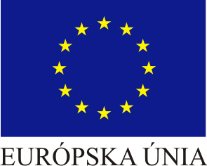 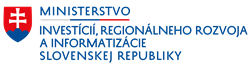 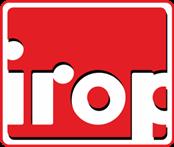 Upozornenie:Pravidlami uvedenými v tejto príručke nie je dotknutá výlučná a konečná zodpovednosť prijímateľa za správnosť procesu verejného obstarávania, a to ani v prípade, ak nie je pri verejnom obstarávaní povinný postupovať podľa ZVO. Upozornenie:Nesprávny výber postupu vo verejnom obstarávaní môže viesť k zníženiu oprávnených výdavkov projektu. V zmysle § 187 ods. 8 ZVO od 18. októbra 2018 Prijímateľ musí postupovať podľa §20 Komunikácia, v zmysle ktorého komunikácia a výmena informácií vo verejnom obstarávaní sa uskutočňuje prostredníctvom elektronických prostriedkov okrem výnimiek uvedených v ZVO. Uvedená povinnosť sa vzťahuje aj na zákazky, ktoré boli vyhlásené pred 18. 10 .2018 a proces verejného obstarávania nie je ukončený do 18. 10. 2018.Upozornenie:Sumy uvedené v ŽoNFP, resp. v zmluve o poskytnutí NFP nie je možné považovať za údaj preukazujúci určenie PHZ. Informácie a podklady, na základe ktorých bola určená predpokladaná hodnota zákazky nesmú byť staršie ako 6 mesiacov ku dňa vyhlásenia VO (okrem vyššie uvedených výnimiek)Odporúčanie:V prípadoch obstarávania tovaru odporúčame už v rámci stanovenia PHZ (napr. formou prieskumu trhu) osloviť alebo identifikovať takých potenciálnych dodávateľov, ktorí na trhu predávajú napr. rôzne značky a typy obstarávaných tovarov, od rôznych výrobcov a pod., čo môže v budúcnosti napomôcť prijímateľovi pri preukazovaní nediskriminačného opisu predmetu zákazky.V prípade ak boli pre stanovenie PHZ oslovený aj neplatci DPH, nie je možné od nimi určenej ceny odpočítať DPH.Upozornenie:	Všetky návrhy zmlúv s dodávateľmi musia v súlade so Všeobecnými zmluvnými podmienkami  zmluvy o poskytnutí NFP obsahovať zmluvné ustanovenie týkajúce sa povinnosti dodávateľa strpieť výkon kontroly alebo auditu. Odporúčanie:V zmluvách s úspešnými uchádzačmi odporúčame uviesť odkladaciu podmienkou nadobudnutia účinnosti zmluvy, ktorou bude schválenie zákazky zo strany poskytovateľa, t.j. doručenie správy z kontroly VO prijímateľovi, resp. aby v zmluve s úspešným uchádzačom výslovne zakotvili právo odstúpiť od zmluvy bez udania iného dôvodu v nadväznosti na doručenie správy z kontroly VO, ktorou poskytovateľ neschváli predmetné VO.V prípade ak sa poskytujú dodávateľom zálohové platby (napr. pri obstaraní tovarov vyrábaných na objednávku) je potrebné, aby prijímateľ uviedol túto skutočnosť aj v návrhu obchodných podmienok. Zároveň odporúčame túto skutočnosť uviesť aj v oznámení o vyhlásení verejného obstarávania /oznámení použitom ako výzva na predkladanie ponúk / oznámení o koncesii / oznámení o vyhlásení súťaže návrhov / výzve na predkladanie ponúk alebo v súťažných podkladoch. Upozornenie:Častým nedostatkom pri príprave oznámení a súťažných podkladov sú situácie, kedy informácie uvedené v oznámení o vyhlásení VO nie sú v súlade s informáciami uvedenými v súťažných podkladoch. Z uvedeného dôvodu odporúčame zverejňované a zasielané dokumenty vždy vzájomne preskúmať z pohľadu súladu v nich uvedených informácií. Nesúlad môže vzniknúť rovnako aj v prípadoch, kedy je menený, dopĺňaný alebo upravovaný text v jednom dokumente (napr. pri zverejnení korigenda k oznámeniu o vyhlásení VO), pričom tieto zmeny následne nie sú premietnuté do súťažných podkladov. Upozornenie:Častým nedostatkom je stanovenie neprimeraných podmienok účasti týkajúcich sa technickej alebo odbornej spôsobilosti, ktoré obmedzujú potenciálnych dodávateľov vo voľnej hospodárskej súťaži, ako napríklad: vyžadovanie referencie preukazujúcej realizáciu zákazky iba v SR; vyžadovanie neprimerane veľkých hodnôt referencií vzhľadom na PHZ; vyžadovanie referencií, ktoré nesúvisia s predmetom zákazky; požiadavka na referencie za dodanie určitého množstva a hodnoty tovarov, služieb, prác v každom z požadovaných rokov zvlášť (nie kumulatívne za stanovené obdobie); požiadavka na odborné skúsenosti experta, ktoré nesúvisia s predmetom zákazky a pod. Upozornenie:Počas doby platnosti zmluvy s úspešným uchádzačom/dodávateľom nemôže dôjsť k žiadnej zmene tých častí zmluvy, ktoré boli predmetom hodnotenia v zmysle kritérií na vyhodnotenie ponúk. Uzavretie dodatku k zmluve s dodávateľom, ktorým by došlo k zmene tých častí zmluvy, ktoré boli kritériami na vyhodnotenie ponúk, môže byť posudzované ako postup v rozpore so základnými princípmi VO, ktorý môže mať za následok vznik neoprávnených výdavkov.Upozornenie:Nedostatky pri vyhodnotení splnenia podmienok účasti bývajú často predmetom kontrolných zistení, preto odporúčame vyhodnoteniu podmienok venovať dostatočnú pozornosť a všetky kroky (vrátane vysvetlenia) riadne zdokumentovať. Častým nedostatkom býva napríklad vylúčenie záujemcu alebo uchádzača za údajné nesplnenie podmienky účasti, avšak predtým verejný obstarávateľ nepožiadal tohto záujemcu alebo uchádzača o vysvetlenie alebo doplnenie predložených dokladov; verejný obstarávateľ vylúčil uchádzača, pričom tento uchádzač predložil doklad preukazujúci splnenie podmienky účasti a nejasnosť, ktorá viedla k vylúčeniu, mala len formálny charakter a nemala vplyv na platnosť predloženého dokladu; verejný obstarávateľ uznal hodnotu referencie záujemcu alebo uchádzača v plnom rozsahu, aj keď z predloženého dokladu bolo zrejmé, že predmetnú zákazku realizoval v rámci skupiny dodávateľov; akceptovanie dokladu preukazujúceho splnenie podmienky účasti poskytnutého treťou osobou v zmysle § 33 ods. 2 alebo § 34 ods. 3 ZVO, bez preukázania reálnej možnosti disponovať so zdrojmi tretej osoby. Upozornenie:Podľa § 11 ZVO nesmie verejný obstarávateľ a obstarávateľ uzavrieť zmluvu, koncesnú zmluvu alebo rámcovú dohodu s uchádzačom alebo uchádzačmi, ktorí majú povinnosť zapisovať sa do registra partnerov verejného sektor a nie sú zapísaní v registri partnerov verejného sektora alebo ktorých subdodávatelia alebo subdodávatelia ktorí majú povinnosť zapisovať sa do registra partnerov verejného sektora a nie sú zapísaní v registri partnerov verejného sektora (Zákon č. 315/2016 Z. z. o registri partnerov verejného sektora a o zmene a doplnení niektorých zákonov).Upozornenie:Upriamujeme pozornosť na povinnosti prijímateľa voči Európskej komisii (§ 62 ZVO), voči kontrolným orgánom a Úradu pre verejné obstarávania (§ 63 ZVO) a povinnosti uverejniť informácie a dokumenty v profile (§ 64 ZVO). RO/SO bude v rámci kontroly VO overovať aj splnenie týchto povinností. Upozornenie:V prípade, že v rámci použitého postupu zadávania zákazky bola predložená len jedna ponuka a prijímateľ použitý postup zadávania zákazky nezrušil, je povinný v súlade s § 57 ods. 2 ZVO zverejniť v profile odôvodnenie, prečo verejné obstarávanie nezrušil. Fáza VOPredkladanie dokumentácie na RO/SODruh finančnej kontrolypred vyhlásením VOPred zverejnením predbežného oznámenia, oznámenia o vyhlásení VO/výzvy na predkladanie ponúk a zverejnením súťažných podkladov.prvá ex-ante kontrolapred podpisom zmluvy s úspešným uchádzačomPrijímateľ predkladá dokumentáciu na kontrolu vo fáze po vyhodnotení ponúk a po ukončení všetkých revíznych postupov. V prípade nadlimitných zákaziek s predpokladanou hodnotu 600 000 eur bez DPH a viac RO druhú ex-ante kontrolu nevykonáva. Prijímateľ je povinný zaslať originál dokumentácie na ÚVO, pričom postupuje podľa časti 3.2 Predkladanie dokumentácie na Úrad pre verejné obstarávanie.druhá ex-ante kontrolapo podpise zmluvy s úspešným uchádzačomPrijímateľ predkladá podpísanú zmluvu vo fáze po podpise zmluvy s úspešným uchádzačom, pričom postupuje podľa príslušných ustanovení časti Následná ex-post kontrolanásledná ex-post kontrolapo podpise zmluvy s úspešným uchádzačomPrijímateľ predkladá dokumentáciu vo fáze po podpise zmluvy s úspešným uchádzačom, pričom táto zmluva je už platná a účinná, pričom postupuje podľa príslušných ustanovení časti Štandardná ex-post kontrolaštandardná ex-post kontrolapred podpisom dodatku k zmluve s dodávateľomPrijímateľ zasiela na RO/SO návrh dodatku pred jeho podpisom oboma zmluvnými stranami a zároveň ešte pred tým, ako sa skutočnosť menená dodatkom udeje (napr. uplynutie lehoty realizácie diela, zmeny v súpise položiek alebo v rozpočte diela); táto povinnosť sa vzťahuje aj na prípady, keď sa dodatok vzťahuje na časť výdavkov, ktoré nie sú oprávnenými výdavkami, ale sú súčasťou zákazky, ktorá je spolufinancovaná z fondov EŠIF; uvedená povinnosť sa však nevzťahuje na prípady, kedy dochádza k zmene identifikačných a kontaktných údajov zmluvných strán alebo z dôvodu mimoriadnych udalostí. Povinnosť predkladania dodatkov na ex-ante kontrolu je uvedená v časti 3.4.8 Kontrola dodatkov.kontrola dodatkovpo podpise dodatku k zmluve s dodávateľomPrijímateľ predkladá dokumentáciu na kontrolu po podpise dodatkukontrola dodatkovUpozornenie:Prijímateľ môže požiadať o výkon druhej ex-ante kontroly iba v prípade zákaziek, ktoré sú s ohľadom na svoju PHZ nadlimitné, s PHZ do 600 000 € bez DPH. Prijímateľ musí zabezpečiť taký prístup do nástroja pre elektronizáciu verejného obstarávania, aby RO vedel vykonať kontrolu dokumentácie v súlade s bezpečnostnými štandardami siete Govnet.Prijímateľ predkladá dokumentáciu cez ITMS2014+ prostredníctvom modulu „Verejné obstarávanie“ Pričom je nevyhnutné, aby bol príslušný projekt priradený k danému verejné obstarávaniu. V prípade aktualizácie dokumentov, aktualizované dokumenty prijímateľ vloží do osobitného priečinka.Zákazky s nízkou hodnotou musí prijímateľ predložiť na kontrolu najneskôr s príslušnou žiadosťou o platbu. V prípade ak zmluva s dodávateľom obsahuje odkladaciu podmienku (nadobudnutie účinnosti zmluvy až po vykonaní finančnej kontroly VO), RO odporúča zaslať takúto zákazu na kontrolu ihneď po uzatvorení zmluvy.Ku kontrole dodatkov sa Prijímateľovi odporúča vložiť do ITMS2014+ kompletnú dokumentáciu preukazujúcu potrebu uzatvorenia dodatku (pri dodatkoch na stavebné práce to môže byť napríklad stavebný denník, vyjadrenie projektanta a stavebného dozoru, zápisy z kontrolných dní, fotodokumentácia a p.)Druh zákazkyFinančný limit v EURPostup zadávania zákazkyDruh kontrolyTovar, služba Podľa ZVONadlimitný Prvá ex-ante kontrola Druhá ex-ante kontrola Následná ex-post kontrola Štandardná ex-post kontrola Tovar, služba Finančný limit podľa § 5 ods. 3 ZVO do limitu pre nadlimitné postupy a pre služby uvedené v prílohe č. 1 ZVO Podlimitný Štandardná ex-post kontrolaTovar, služba od 5 000 do finančného limitu podľa § 5 ods. 3 ZVOZákazka s nízkou hodnotouKontrola zákaziek s nízkou hodnotouPráce Podľa ZVONadlimitný Prvá ex-ante kontrola Štandardná ex-post kontrolaPráce≥ Finančný limit podľa § 5 ods. 3 ZVO do limitu pre nadlimitné postupyPodlimitný podľa § 113 až § 116 ZVO Prvá ex-ante kontrolaŠtandardná ex-post kontrolaPráce od 5000 EUR ≥ Finančný limit podľa § 5 ods. 3 ZVOZákazka s nízkou hodnotou Kontrola zákaziek s nízkou hodnotouTovar, služba Práce, Do 5 000 EURZákazka z výnimkyKontrola zákaziek, na ktorú sa ZVO nevzťahujeUpozornenie:Činnosťou RO/SO nie je dotknutá výlučná a konečná zodpovednosť prijímateľa ako verejného obstarávateľa, obstarávateľa alebo osoby podľa § 8 ZVO za vykonanie VO pri dodržaní všeobecne záväzných právnych predpisov SR a EÚ, zmluvy o poskytnutí NFP, právnych dokumentov a základných princípov verejného obstarávania. Rovnako nie je výkonom kontroly dotknutá výlučná a konečná zodpovednosť prijímateľa za obstarávanie a výber dodávateľa/zhotoviteľa v prípadoch, ak prijímateľ nie je povinný postupovať podľa ZVO.RO je povinný v zmysle zistení Orgánu auditu vykonávať podrobné overenie hospodárnosti výdavkov v procese verejného obstarávania. RO môže vyžadovať poskytnutie súčinnosti pri overovaní hospodárnosti podľa MP CKO č. 18 k overovaniu hospodárnosti výdavkov. Prijímateľ musí zabezpečiť aj poskytnutie súčinnosti úspešným uchádzačom, napr. k poskytnutiu vysvetlenia k stanovenia ceny k vybraným položkám (v súlade s §53 ods. 1 a 2). RO si taktiež vyhradzuje právo nepripustiť do financovania výdavky pri ktorých zistí porušenie zásad hospodárnosti v súlade s uvedeným MP CKO. RO odporúča Prijímateľovi, aby v každej zákazke (prípadne jej časti) boli doručené aspoň 3 ponuky.Odporúčanie:Pri zákazkách,ktoré nie sú predmetom druhej ex-ante kontroly, RO odporúča vložiť do zmluvy odkladaciu podmienku (naviazanie účinnosti zmluvy s dodávateľom na vykonanú štandardnú ex post kontrolu zo strany RO, v rámci ktorej RO neidentifikoval nedostatky, ktoré by mali alebo mohli mať vplyv na výsledok VO, alebo v rámci ktorej prijímateľ súhlasil s výškou ex ante finančnej opravy uvedenej v návrhu správy/správe z kontroly a splnil podmienky na uplatnenie ex ante finančnej opravy podľa metodického pokynu CKO č. 5). Prijímateľ je povinný určiť odkladaciu podmienku účinnosti v zmluve, uzavretej s úspešným uchádzačom v prípade nadlimitných zákaziek, ktoré neboli predmetom druhej ex ante kontroly zo strany RO alebo ÚVO, podlimitných zákaziek na stavebné práce a zákaziek, na ktoré sa nevzťahuje pôsobnosť ZVO vo finančnom limite nadlimitnej zákazky.Upozornenie:Prijímateľ je oprávnený predložiť dokumentáciu na kontrolu VO aj pred predložením žiadosti o platbu a požiadať RO/SO o vykonanie štandardnej ex-post kontroly VO. Dokumentácia pred zverejnením oznámenia o vyhlásení VO/výzvy na predkladanie ponúk/oznámenia o vyhlásení súťaže návrhovDokumentácia pred zverejnením oznámenia o vyhlásení VO/výzvy na predkladanie ponúk/oznámenia o vyhlásení súťaže návrhovDokumentácia pred zverejnením oznámenia o vyhlásení VO/výzvy na predkladanie ponúk/oznámenia o vyhlásení súťaže návrhovDokumenty z časti „Príprava a vyhlásenie VO“ , ktorá sa nachádza v príslušnom zozname pre daný postup a daný zákon (25/2006 alebo 343/2015) s tým, že sa predkladá sa návrh oznámenia/výzvy.Dokumenty z časti „Príprava a vyhlásenie VO“ , ktorá sa nachádza v príslušnom zozname pre daný postup a daný zákon (25/2006 alebo 343/2015) s tým, že sa predkladá sa návrh oznámenia/výzvy.Návrh Súťažných podkladov so všetkými prílohami vrátane projektovej dokumentácie a výkazu výmerNávrh Súťažných podkladov so všetkými prílohami vrátane projektovej dokumentácie a výkazu výmerSúťaž návrhov – podobne ako pri vyššie uvedených (stanovenie predpokladanej hodnoty zákazky, návrh oznámenia o vyhlásení súťaže návrhov a návrh súťažných podmienok)Súťaž návrhov – podobne ako pri vyššie uvedených (stanovenie predpokladanej hodnoty zákazky, návrh oznámenia o vyhlásení súťaže návrhov a návrh súťažných podmienok)Dokumentácia po zverejnení oznámenia o vyhlásení VO/výzvy na predkladanie ponúk/oznámenia o vyhlásení súťaže návrhovDokumentácia po zverejnení oznámenia o vyhlásení VO/výzvy na predkladanie ponúk/oznámenia o vyhlásení súťaže návrhovDokumenty z časti „Príprava a vyhlásenie VO“ , ktorá sa nachádza v príslušnom zozname pre daný postup a daný zákon (25/2006 alebo 343/2015).Dokumenty z časti „Príprava a vyhlásenie VO“ , ktorá sa nachádza v príslušnom zozname pre daný postup a daný zákon (25/2006 alebo 343/2015).schválené/zverejnené  Súťažné podklady so všetkými prílohami vrátane projektovej dokumentácie a výkazu výmerschválené/zverejnené  Súťažné podklady so všetkými prílohami vrátane projektovej dokumentácie a výkazu výmerDokumentácia po ukončení vyhodnotenia ponúk predložených uchádzačmi a pred podpisom zmluvy s úspešným uchádzačom Dokumentácia po ukončení vyhodnotenia ponúk predložených uchádzačmi a pred podpisom zmluvy s úspešným uchádzačom Dokumentácia po ukončení vyhodnotenia ponúk predložených uchádzačmi a pred podpisom zmluvy s úspešným uchádzačom Dokumentácia po ukončení vyhodnotenia ponúk predložených uchádzačmi a pred podpisom zmluvy s úspešným uchádzačom návrh dodatočnej zmeny oznámenia o vyhlásení verejného obstarávania/zverejnené oznámenie o dodatočných informáciách, informáciách o neukončenom konaní alebo korigende (ak relevantné)návrh dodatočnej zmeny oznámenia o vyhlásení verejného obstarávania/zverejnené oznámenie o dodatočných informáciách, informáciách o neukončenom konaní alebo korigende (ak relevantné)návrh dodatočnej zmeny oznámenia o vyhlásení verejného obstarávania/zverejnené oznámenie o dodatočných informáciách, informáciách o neukončenom konaní alebo korigende (ak relevantné)Oznámenie/informácia o výsledku vyhodnotenia ponúk zaslané uchádzačom vrátane preukázania doručeniaOznámenie/informácia o výsledku vyhodnotenia ponúk zaslané uchádzačom vrátane preukázania doručeniaOznámenie/informácia o výsledku vyhodnotenia ponúk zaslané uchádzačom vrátane preukázania doručenianávrh zmluvy s úspešným uchádzačomnávrh zmluvy s úspešným uchádzačomnávrh zmluvy s úspešným uchádzačomnávrh oznámenia o výsledku VO, resp. informácie o uzavretí zmluvynávrh oznámenia o výsledku VO, resp. informácie o uzavretí zmluvynávrh oznámenia o výsledku VO, resp. informácie o uzavretí zmluvyzverejnená redakčná oprava oznámenia o dodatočných informáciách (ak relevantné)zverejnená redakčná oprava oznámenia o dodatočných informáciách (ak relevantné)zverejnená redakčná oprava oznámenia o dodatočných informáciách (ak relevantné)Verejná súťaž vyhlásená verejným obstarávateľom (zadávanie nadlimitnej zákazky), dokumenty z častí „ Vyhotovenie, poskytovanie a vysvetľovanie súťažných podkladov“, „ Komisia na vyhodnotenie ponúk“, „ Predkladanie ponúk“, „ Otváranie, vysvetľovanie a vyhodnotenie ponúk“.Verejná súťaž vyhlásená verejným obstarávateľom (zadávanie nadlimitnej zákazky), dokumenty z častí „ Vyhotovenie, poskytovanie a vysvetľovanie súťažných podkladov“, „ Komisia na vyhodnotenie ponúk“, „ Predkladanie ponúk“, „ Otváranie, vysvetľovanie a vyhodnotenie ponúk“.Verejná súťaž vyhlásená verejným obstarávateľom (zadávanie nadlimitnej zákazky), dokumenty z častí „ Vyhotovenie, poskytovanie a vysvetľovanie súťažných podkladov“, „ Komisia na vyhodnotenie ponúk“, „ Predkladanie ponúk“, „ Otváranie, vysvetľovanie a vyhodnotenie ponúk“.Užšia súťaž vyhlásená verejným obstarávateľom/obstarávateľom – dokumenty z častí  Vysvetľovanie požiadaviek uvedených v oznámení o vyhlásení verejného obstarávania/oznámení použitom ako výzva na predkladanie ponúk“, „Žiadosti o účasť a ich vysvetľovanie“, „ Vyhodnotenie žiadostí o účasť“, „Výzva na predloženie ponuky a súťažné podklady“, „ Komisia na vyhodnotenie ponúk“, „ Predkladanie ponúk“, „ Otváranie, vysvetľovanie a vyhodnotenie ponúk“. Užšia súťaž vyhlásená verejným obstarávateľom/obstarávateľom – dokumenty z častí  Vysvetľovanie požiadaviek uvedených v oznámení o vyhlásení verejného obstarávania/oznámení použitom ako výzva na predkladanie ponúk“, „Žiadosti o účasť a ich vysvetľovanie“, „ Vyhodnotenie žiadostí o účasť“, „Výzva na predloženie ponuky a súťažné podklady“, „ Komisia na vyhodnotenie ponúk“, „ Predkladanie ponúk“, „ Otváranie, vysvetľovanie a vyhodnotenie ponúk“. Užšia súťaž vyhlásená verejným obstarávateľom/obstarávateľom – dokumenty z častí  Vysvetľovanie požiadaviek uvedených v oznámení o vyhlásení verejného obstarávania/oznámení použitom ako výzva na predkladanie ponúk“, „Žiadosti o účasť a ich vysvetľovanie“, „ Vyhodnotenie žiadostí o účasť“, „Výzva na predloženie ponuky a súťažné podklady“, „ Komisia na vyhodnotenie ponúk“, „ Predkladanie ponúk“, „ Otváranie, vysvetľovanie a vyhodnotenie ponúk“. Rokovacie konanie so zverejnením vyhlásené verejným obstarávateľom/obstarávateľom – dokumenty z častí: „Vysvetľovanie požiadaviek uvedených v oznámení o vyhlásení verejného obstarávania/ oznámení použitom ako výzva na predkladanie ponúk“, „ Žiadosti o účasť a ich vysvetľovanie“,“ Vyhodnotenie žiadostí o účasť“, „ Výzva na predloženie základnej ponuky, príp. následne predložených ponúk a súťažné podklady“, „ Komisia na vyhodnotenie ponúk“, „ Predkladanie ponúk“, „ Otváranie, vysvetľovanie a vyhodnotenie ponúk“.Rokovacie konanie so zverejnením - dokumenty z častí: „ Vysvetľovanie požiadaviek uvedených v oznámení o vyhlásení verejného obstarávania“, „ Žiadosti o účasť a ich vysvetľovanie“, „ Vyhodnotenie žiadostí o účasť“, „ Výzva na predloženie ponuky a súťažné podklady“, “Komisia na vyhodnotenie ponúk a predloženie ponúk“, „ Otváranie, vysvetľovanie a vyhodnotenie ponúk“.Rokovacie konanie so zverejnením vyhlásené verejným obstarávateľom/obstarávateľom – dokumenty z častí: „Vysvetľovanie požiadaviek uvedených v oznámení o vyhlásení verejného obstarávania/ oznámení použitom ako výzva na predkladanie ponúk“, „ Žiadosti o účasť a ich vysvetľovanie“,“ Vyhodnotenie žiadostí o účasť“, „ Výzva na predloženie základnej ponuky, príp. následne predložených ponúk a súťažné podklady“, „ Komisia na vyhodnotenie ponúk“, „ Predkladanie ponúk“, „ Otváranie, vysvetľovanie a vyhodnotenie ponúk“.Rokovacie konanie so zverejnením - dokumenty z častí: „ Vysvetľovanie požiadaviek uvedených v oznámení o vyhlásení verejného obstarávania“, „ Žiadosti o účasť a ich vysvetľovanie“, „ Vyhodnotenie žiadostí o účasť“, „ Výzva na predloženie ponuky a súťažné podklady“, “Komisia na vyhodnotenie ponúk a predloženie ponúk“, „ Otváranie, vysvetľovanie a vyhodnotenie ponúk“.Rokovacie konanie so zverejnením vyhlásené verejným obstarávateľom/obstarávateľom – dokumenty z častí: „Vysvetľovanie požiadaviek uvedených v oznámení o vyhlásení verejného obstarávania/ oznámení použitom ako výzva na predkladanie ponúk“, „ Žiadosti o účasť a ich vysvetľovanie“,“ Vyhodnotenie žiadostí o účasť“, „ Výzva na predloženie základnej ponuky, príp. následne predložených ponúk a súťažné podklady“, „ Komisia na vyhodnotenie ponúk“, „ Predkladanie ponúk“, „ Otváranie, vysvetľovanie a vyhodnotenie ponúk“.Rokovacie konanie so zverejnením - dokumenty z častí: „ Vysvetľovanie požiadaviek uvedených v oznámení o vyhlásení verejného obstarávania“, „ Žiadosti o účasť a ich vysvetľovanie“, „ Vyhodnotenie žiadostí o účasť“, „ Výzva na predloženie ponuky a súťažné podklady“, “Komisia na vyhodnotenie ponúk a predloženie ponúk“, „ Otváranie, vysvetľovanie a vyhodnotenie ponúk“.Priame rokovacie konanie – dokumenty z častí: „ Vysvetľovanie požiadaviek uvedených v oznámení o zámere uzavrieť zmluvu“, „Rokovanie, vyhodnocovanie podmienok účasti a ponúk“.Priame rokovacie konanie – verejný obstarávateľ – nadlimitná zákazka – dokumenty z časti: „Vysvetľovanie požiadaviek uvedených v oznámení o zámere uzavrieť zmluvu, príp. oznámení o začatí priameho rokovacieho konania“, „Rokovanie, vyhodnocovanie podmienok účasti a ponúk“.Priame rokovacie konanie – dokumenty z častí: „ Vysvetľovanie požiadaviek uvedených v oznámení o zámere uzavrieť zmluvu“, „Rokovanie, vyhodnocovanie podmienok účasti a ponúk“.Priame rokovacie konanie – verejný obstarávateľ – nadlimitná zákazka – dokumenty z časti: „Vysvetľovanie požiadaviek uvedených v oznámení o zámere uzavrieť zmluvu, príp. oznámení o začatí priameho rokovacieho konania“, „Rokovanie, vyhodnocovanie podmienok účasti a ponúk“.Priame rokovacie konanie – dokumenty z častí: „ Vysvetľovanie požiadaviek uvedených v oznámení o zámere uzavrieť zmluvu“, „Rokovanie, vyhodnocovanie podmienok účasti a ponúk“.Priame rokovacie konanie – verejný obstarávateľ – nadlimitná zákazka – dokumenty z časti: „Vysvetľovanie požiadaviek uvedených v oznámení o zámere uzavrieť zmluvu, príp. oznámení o začatí priameho rokovacieho konania“, „Rokovanie, vyhodnocovanie podmienok účasti a ponúk“.Podlimitná zákazka bez využitia elektronického trhoviska – dokumenty z časti: „ Vyhotovenie, poskytovanie a vysvetľovanie požiadaviek uvedených vo výzve na predkladanie ponúk a súťažných podkladoch“, „ Komisia na vyhodnotenie ponúk“, „ Predkladanie ponúk“, „ Otváranie, vysvetľovanie a vyhodnotenie ponúk“, Podlimitná zákazka bez využitia elektronického trhoviska – dokumenty z časti: „ Vyhotovenie, poskytovanie a vysvetľovanie požiadaviek uvedených vo výzve na predkladanie ponúk a súťažných podkladoch“, „ Komisia na vyhodnotenie ponúk“, „ Predkladanie ponúk“, „ Otváranie, vysvetľovanie a vyhodnotenie ponúk“, Podlimitná zákazka bez využitia elektronického trhoviska – dokumenty z časti: „ Vyhotovenie, poskytovanie a vysvetľovanie požiadaviek uvedených vo výzve na predkladanie ponúk a súťažných podkladoch“, „ Komisia na vyhodnotenie ponúk“, „ Predkladanie ponúk“, „ Otváranie, vysvetľovanie a vyhodnotenie ponúk“, Podlimitná zákazka bez využitia elektronického trhoviska – dvojobálkový systém - dokumenty z častí: „ Vyhotovenie, poskytovanie a vysvetľovanie súťažných podkladov“, „ Komisia na vyhodnotenie ponúk a predloženie ponúk“, „ Otváranie, vysvetľovanie a vyhodnotenie ponúk“, Podlimitná zákazka bez využitia elektronického trhoviska – jednoobálkový systém - dokumenty z častí: „ Vyhotovenie, poskytovanie a vysvetľovanie súťažných podkladov“, „ Predloženie a otváranie ponúk“, „ Otváranie, vysvetľovanie a vyhodnotenie ponúk“. Podlimitná zákazka bez využitia elektronického trhoviska – dvojobálkový systém - dokumenty z častí: „ Vyhotovenie, poskytovanie a vysvetľovanie súťažných podkladov“, „ Komisia na vyhodnotenie ponúk a predloženie ponúk“, „ Otváranie, vysvetľovanie a vyhodnotenie ponúk“, Podlimitná zákazka bez využitia elektronického trhoviska – jednoobálkový systém - dokumenty z častí: „ Vyhotovenie, poskytovanie a vysvetľovanie súťažných podkladov“, „ Predloženie a otváranie ponúk“, „ Otváranie, vysvetľovanie a vyhodnotenie ponúk“. Podlimitná zákazka bez využitia elektronického trhoviska – dvojobálkový systém - dokumenty z častí: „ Vyhotovenie, poskytovanie a vysvetľovanie súťažných podkladov“, „ Komisia na vyhodnotenie ponúk a predloženie ponúk“, „ Otváranie, vysvetľovanie a vyhodnotenie ponúk“, Podlimitná zákazka bez využitia elektronického trhoviska – jednoobálkový systém - dokumenty z častí: „ Vyhotovenie, poskytovanie a vysvetľovanie súťažných podkladov“, „ Predloženie a otváranie ponúk“, „ Otváranie, vysvetľovanie a vyhodnotenie ponúk“. Súťaž návrhov – sú to predovšetkým tieto dokumenty: oznámenie o vyhlásení súťaže návrhov, súťažné podmienky, stanovenie predpokladanej hodnoty zákazky, doklad o zriadení poroty a odbornej klasifikácii jej členov (ak je relevantné), zoznam účastníkov, zápisnice zo zasadnutia poroty, predložené návrhy.Súťaž návrhov – sú to predovšetkým tieto dokumenty: oznámenie o vyhlásení súťaže návrhov, súťažné podmienky, stanovenie predpokladanej hodnoty zákazky, doklad o zriadení poroty a odbornej klasifikácii jej členov (ak je relevantné), zoznam účastníkov, zápisnice zo zasadnutia poroty, predložené návrhy.Súťaž návrhov – sú to predovšetkým tieto dokumenty: oznámenie o vyhlásení súťaže návrhov, súťažné podmienky, stanovenie predpokladanej hodnoty zákazky, doklad o zriadení poroty a odbornej klasifikácii jej členov (ak je relevantné), zoznam účastníkov, zápisnice zo zasadnutia poroty, predložené návrhy.dokumentácia týkajúca sa uplatnenia revíznych postupov dokumentácia týkajúca sa uplatnenia revíznych postupov dokumentácia týkajúca sa uplatnenia revíznych postupov dokumentácia týkajúca sa kontroly postupu zadávania zákazky pred uzavretím zmluvydokumentácia týkajúca sa kontroly postupu zadávania zákazky pred uzavretím zmluvydokumentácia týkajúca sa kontroly postupu zadávania zákazky pred uzavretím zmluvyostatná súvisiacu dokumentáciu (napr. rozhodnutie ÚVO o námietkach, podanie žaloby na súd atď.)ostatná súvisiacu dokumentáciu (napr. rozhodnutie ÚVO o námietkach, podanie žaloby na súd atď.)ostatná súvisiacu dokumentáciu (napr. rozhodnutie ÚVO o námietkach, podanie žaloby na súd atď.)rozhodnutie ÚVO na základe kontroly vykonanej podľa § 169 ods. 2 ZVO – zasiela sa RO bezodkladne po doručení tohto rozhodnutia zo strany ÚVOrozhodnutie ÚVO na základe kontroly vykonanej podľa § 169 ods. 2 ZVO – zasiela sa RO bezodkladne po doručení tohto rozhodnutia zo strany ÚVOrozhodnutie ÚVO na základe kontroly vykonanej podľa § 169 ods. 2 ZVO – zasiela sa RO bezodkladne po doručení tohto rozhodnutia zo strany ÚVOC.Dokumentácia po podpise zmluvy s úspešným uchádzačomSú to ostatné dokumenty z príslušného zoznamu pre daný postup a daný zákon (25/2006 alebo 343/2015), ktoré nie sú uvedené vyššie alebo neboli predložené na ex-ante kontrolu), predovšetkým:originál resp. úradne overená kópia zmluvy (akceptuje sa aj kópia zmluvy overená štatutárnym zástupcom prijímateľa) uzavretá medzi prijímateľom a úspešným uchádzačom zverejnená v súlade so zákonom o slobodnom prístupe k informáciám vrátane všetkých jej príloh doklad o odoslaní a zverejnení Oznámenia o výsledku VO v Úradnom vestníku EÚ a Vestníku ÚVO,  (nadlimitná zákazka), resp. Informácia o výsledku VO v zmysle § 113 ods. 2 ZVO (podlimitná zákazka) doklad o zverejnení zmluvy  v Centrálnom registri zmlúv (ak relevantné)doklad o zverejnení zmluvy v profile (nadlimitná a podlimitná  zákazka bez EKS)dokumentácia potvrdzujúca splnenie povinnosti vrátenia zábezpeky (ak relevantné) – napr. výpis z BÚ)D.Dokumentácia pred podpisom dodatku k zmluve s dodávateľomnávrh dodatku k zmluve, ktorého prílohou je zdôvodnenie uzavretia dodatku Odôvodnenie uzavretia dodatku s uvedením presného dôvodu podľa §18 ZVO s príslušnou podpornou dokumentáciou.E. Dokumentácia po podpise dodatku k zmluve s dodávateľomoriginál, resp. štatutárom overená kópia dodatku k zmluve uzavretého medzi prijímateľom a dodávateľom zverejneného v súlade so zákonom  o slobodnom prístupe k informáciámdoklad o zverejnení dodatku k zmluve  v Centrálnom registri zmlúv  (ak relevantné)doklad o zverejnení dodatku  k zmluve v profile (nadlimitná zákazka a podlimitná zákazka bez EKS)Upozornenie:Prijímateľ je povinný zaslať po uzatvorení zmluvy Oznámenie o výsledku VO/Oznámenie o zadávaní zákazky je na zverejnenie do Úradného vestníku EÚ (nadlimitná zákazka) a Vestníku ÚVO v lehotách stanových ZVO.Prijímateľ zverejní v profile verejného obstarávateľa zmluvu, koncesnú zmluvu, rámcovú dohodu a každý ich dodatok, a to do 7 pracovných dní odo dňa ich uzavretia (okrem zmlúv alebo ich častí, ktoré obsahujú informácie, chránené podľa osobitných zákonov, alebo informácie, ktoré sa podľa osobitných zákonov nezverejňujú).Prijímateľ zverejní po podpise zmluvy ďalšie informácie a dokumenty v súlade s § 64  ZVO:dokument, ktorý potvrdzuje, že došlo k dodaniu a prebratiu tovaru alebo poskytnutiu služby alebo uskutočneniu stavebnej práce, sumu skutočne uhradeného plnenia zo zmluvy alebo rámcovej dohody, vrátane ich dodatkov, a to do 90 kalendárnych dní odo dňa skončenia alebo zániku zmluvy alebo rámcovej dohody (ak ide o zmluvu alebo rámcovú dohodu, uzatvorenú na obdobie dlhšie, než jeden rok, vždy aj k 31. marcu kalendárneho roka za obdobie predchádzajúceho kalendárneho roka),ďalšie informácie a dokumenty podľa ZVO. Dokumentácia po vygenerovaní/zverejnení zmluvy - elektronické trhovisko  údaj o identifikátore zákazkydokumentácia preukazujúcu určenie predpokladanej hodnoty zákazky vrátane podpornej dokumentácie, na základe ktorej bola stanovená (napr. identifikované ponuky, predchádzajúce zmluvy, katalógy, cenníky a pod.) zdôvodnenie určenia postupu VO (napr. test bežnej dostupnosti)vyplnený objednávkový formulár zákazky a údaj o identifikátore opisného formuláruvyplnený anonymný zmluvný formulár zákazkyprípadné objednávkové atribúty (najmä konkrétne zmluvné špecifikácie a podmienky súťaže s odôvodnením požiadaviek na technickú a funkčnú špecifikáciu a požiadaviek na osobitné požiadavky na plnenie z pohľadu ich primeranosti, zachovania čestnej hospodárskej súťaže a nediskriminácie)automaticky vygenerovaná zmluva s úspešným uchádzačom (zmluvný formulár zákazky)protokol zachytávajúci celý priebeh procesu zadávania zákazy prostredníctvom elektronického trhoviskavýsledné poradie dodávateľovvýslednú zmluvu zverejnenú v Centrálnom registri zmlúvzáznam o systémových udalostiach zákazkyzáznam o systémových udalostiach elektronickej aukcie (ak relevantné)Upozornenie:V prípade, že v rámci použitého postupu zadávania zákazky bola predložená len jedna ponuka a prijímateľ použitý postup zadávania zákazky nezrušil, prijímateľ je povinný v súlade s § 57 ods. 2 ZVO zverejniť v profile odôvodnenie, prečo verejné obstarávanie nezrušil. Upozornenie:Prijímateľ je povinný dodržiavať základné princípy VO uvedené v §10 ZVO. RO si vyhradzuje právo uskutočniť prieskum trhu k vybranej zákazke za účelom preukázania dodržania zásady hospodárnosti a efektívnostiUpozornenie:Pri zákazkách s nízkou hodnotou nie je potrebné robiť osobitný prieskum trhu pre stanovenie PHZ a pre výber dodávateľa. V prípade voľby tohto postupu musí prijímateľ disponovať minimálne 2 ponukami, nakoľko okrem úspešného uchádzača určuje zároveň predpokladanú hodnotu zákazky. Z uvedeného dôvodu sa prijímateľovi odporúča osloviť aj viac ako troch potenciálnych dodávateľov. Ak prijímateľovi neboli predložené 2 cenové ponuky, je možné pre účely určenia predpokladanej hodnoty zákazky použiť aj cenové ponuky identifikované cez webové rozhranie, alebo určiť predpokladanú hodnotu zákazky aj na základe dvoch cenových ponúk.V prípade ak je úspešný uchádzač na základe určenia PHZ, Prijímateľ vo výzve na predkladanie ponúk ani v sprievodnom maile neuvádza, že ide o určenie predpokladanej hodnoty zákazky.Dokumentácia po podpise zmluvy u zákaziek s nízkymi hodnotami podľa § 117 ZVO výzva na predkladanie ponúk (zákazky do 50 000 EUR  iba ak boli uchádzači oslovovaní)dôkaz o zverejnení výzvy na predkladanie ponúk na webovom sídle (napr. printscreen)doklad o odoslaní výzvy na predkladanie ponúk min. 3 potenciálnym dodávateľomzáznam z prieskumu trhu ponuky predložené od všetkých uchádzačov o zákazku (písomne alebo elektronicky v závislosti od výšky zákazky)podpísaná a zverejnená zmluva s úspešným uchádzačom vrátane všetkých jej príloh aleboobjednávka, ktorá nahrádza písomný zmluvný vzťah (ak nie je plnenie založené na písomnom zmluvnom vzťahu) alebo pri zákazkách do 50 000 EUR iný doklad (napr. pokladničný blok, príjmový doklad a pod.), ktorý pre potreby kontroly VO nahrádza písomný zmluvný vzťah (v prípade, že výsledok VO nie je formálne zachytený písomným zmluvným vzťahom, resp. objednávkou) v prípade zákaziek nad 50 000 EUR aj doklady potvrdzujúce kroky uchádzačov v súlade s časovým harmonogramom uvedeným vo výzve na predkladanie ponúkv prípade zákaziek nad 50 000 EUR dôkaz o splnení povinnosti týkajúcej sa zaslania informácie o zverejnení výzvy na predkladanie ponúk na osobitný e-mailový kontakt CKO (e-mail)Upozornenie:V relevantných prípadoch je potrebné, aby prijímateľ vykonal  prieskum trhu. Prieskum trhu má byť aktuálny v čase začatia postupu zadávania zákazky. Prieskum trhu musí rešpektovať záväzné ustanovenia Metodického pokynu CKO č. 18 k overovaniu hospodárnosti výdavkov. Prieskum trhu slúži pre overenie hospodárnosti výdavkov zákazky, pričom pre tento účel je možné aktuálnu cenovú ponuku hospodárskeho subjektu, v prospech ktorého bude zadaná zákazka v režime výnimky, porovnať s cenovými ponukami, ktoré nie sú staršie ako 6 mesiacov v porovnaní s cenovou ponukou hospodárskeho subjektu, ktorému sa zadáva zákazka. Ak prijímateľ preukáže, že ceny obstarávaných tovarov, stavebných prác alebo služieb nezaznamenali na trhu zmenu, je možné overiť hospodárnosť aj porovnaním s ponukami staršími ako 6 mesiacov. Zdôvodnenie tejto skutočnosti musí byť súčasťou dokumentácie k zákazke. Ak je to objektívne možné, prijímateľ realizuje prieskum trhu pre účely overenia hospodárnosti tak, že aktuálnu cenovú ponuku hospodárskeho subjektu, v prospech ktorého bude zadaná zákazka v režime výnimky, porovná s cenovými ponukami minimálne ďalších dvoch hospodárskych subjektov. Tieto hospodárske subjekty musia byť oprávnené dodávať tovar, poskytovať služby, alebo realizovať stavebné práce, ktoré tvoria predmet zákazky.Dokumentácia po podpise zmluvy – zákazky z výnimky  podpísaná a zverejnená zmluva s úspešným uchádzačom (podpísanú oboma zmluvnými stranami) vrátane všetkých jej prílohponuky predložené od všetkých uchádzačov o zákazku (v prípade použitia prieskumu trhu);písomný záznam z prieskumu trhu, ktorý obsahuje aj zoznam oslovených subjektov, zoznam uchádzačov, ktorí predložili ponuku. doklad o odoslaní výzvy na predkladanie ponúk (napr. osobné prevzatie – podpis zodpovednej osoby za uchádzača   vrátane dátumu/potvrdenie o odoslaní/prevzatí z elektronickej pošty)Upozornenie:Pravidlá zadávania zákaziek z výnimky sa nevzťahujú na:uzatváranie pracovných zmlúv, dohôd o prácach vykonávaných mimo pracovného pomeru alebo obdobného pracovného vzťahu v zmysle § 1, ods. 2, písm. g) ZVO,zabezpečenie služieb spojených s realizáciou seminárov, konferencií, školení a pod. V tomto prípade postupuje prijímateľ podľa ZVO a teda, napr. zabezpečenie konferencie vrátane prenájmu priestorov, ich ozvučenie a poskytnutie občerstvenia, sa považuje za poskytnutie služby ktorej obstaranie spadá plne pod režim ZVO,prípady, ak výsledok prieskumu trhu nepreukáže hospodárnosť zadávanej zákazky podľa § 1, ods. 3, písm. d) ZVO a  prijímateľ je v tomto prípade povinný postupovať pri zadávaní zákazky v zmysle pravidiel a postupov ZVO.Zjednodušená schéma preukázania hospodárnostiZjednodušená schéma preukázania hospodárnostiHodnota zákazky verejným obstarávaním:Prieskum trhu:Ponuka 1 .................. 100,- EURPonuka 2 .................. 150,- EURPonuka 3 .................. 200,- EURPonuka 4 .................. 110,- EURPonuka 5 .................. 180,- EURPredpokladaná hodnota zákazky:- 100,- EURHodnota in-house zákazky:Kalkulácia očakávaných nákladov:Mzdové náklady .................. 50,- EURMateriálové náklady ............ 10,- EURRežijné náklady .................. 10,- EURNáklady na externé služby ...   5,- EURPredpokladaná hodnota in-house zákazky:- 75,- EURPorovnanie:100,- EUR > 75,- EURVýsledok porovnania: Zadanie in-house zákazky je hospodárnejšie ako najnižšia cena dosiahnutá prieskumom trhu, pričom možno očakávať, že v prípade verejného obstarávania by cena nedosiahla predpokladanú hodnotu in-house zákazky.Porovnanie:100,- EUR > 75,- EURVýsledok porovnania: Zadanie in-house zákazky je hospodárnejšie ako najnižšia cena dosiahnutá prieskumom trhu, pričom možno očakávať, že v prípade verejného obstarávania by cena nedosiahla predpokladanú hodnotu in-house zákazky.Dokumentácia pred zadaním zákazky formou vnútorného obstarávania  Dokumentácia pred zadaním zákazky formou vnútorného obstarávania  zdôvodnenie zadávania formou in-house zákazkyzdôvodnenie zadávania formou in-house zákazkyurčenie predpokladanej hodnoty zákazky z pohľadu hospodárnosti v nadväznosti na povinnosť hospodárnosti vyplývajúcej zo zákona o finančnej kontrole a zo zákona o rozpočtových pravidlách, vrátane dokladov pre jej kalkuláciu (prieskum trhu má byť aktuálny v čase začatia postupu zadávania zákazky). V súvislosti s prieskumom trhu:  zverejnenie výzvy na svojom webovom sídle a aj zaslanie informácie o oznámenie na adresu inhouse@land.gov.sk a súčasne oslovenie  min. 5  potenciálnych dodávateľov)určenie predpokladanej hodnoty zákazky z pohľadu hospodárnosti v nadväznosti na povinnosť hospodárnosti vyplývajúcej zo zákona o finančnej kontrole a zo zákona o rozpočtových pravidlách, vrátane dokladov pre jej kalkuláciu (prieskum trhu má byť aktuálny v čase začatia postupu zadávania zákazky). V súvislosti s prieskumom trhu:  zverejnenie výzvy na svojom webovom sídle a aj zaslanie informácie o oznámenie na adresu inhouse@land.gov.sk a súčasne oslovenie  min. 5  potenciálnych dodávateľov)návrh zmluvy so subjektomnávrh zmluvy so subjektomdoklady preukazujúce neexistenciu priamej účasti súkromného kapitálu vlastníctvo subjektu - doklad potvrdzujúci právnu subjektivitu subjektu (napr. doklad o pridelení IČO, výpis z OR SR nie starší ako 3 mesiace ku dňu predloženia dokumentácie), zriaďovacia listina vrátane všetkých relevantných dodatkov, zakladateľská listina, spoločenská zmluva, výpis z centrálneho depozitára cenných papierovdoklady preukazujúce neexistenciu priamej účasti súkromného kapitálu vlastníctvo subjektu - doklad potvrdzujúci právnu subjektivitu subjektu (napr. doklad o pridelení IČO, výpis z OR SR nie starší ako 3 mesiace ku dňu predloženia dokumentácie), zriaďovacia listina vrátane všetkých relevantných dodatkov, zakladateľská listina, spoločenská zmluva, výpis z centrálneho depozitára cenných papierovdoklady preukazujúce vykonávanie kontroly nad subjektom – napr. zriaďovacia listina vrátane všetkých relevantných dodatkov, výpis z OR SR nie starší ako 3 mesiace ku dňu predloženia dokumentácie, výpis z centrálneho depozitára cenných papierovdoklady preukazujúce vykonávanie kontroly nad subjektom – napr. zriaďovacia listina vrátane všetkých relevantných dodatkov, výpis z OR SR nie starší ako 3 mesiace ku dňu predloženia dokumentácie, výpis z centrálneho depozitára cenných papierovdoklady preukazujúce splnenia podmienky vykonávania základnej činnosti pre verejného obstarávateľa - napr. výročné správy, auditné správy, účtovná závierka, analytická evidencia v účtovníctve a pod. za posledné tri ukončené účtovné obdobia, alebo podnikateľský plán v prípade, že tieto doklady nie sú z dôvodu momentu vzniku subjektu dostupnédoklady preukazujúce splnenia podmienky vykonávania základnej činnosti pre verejného obstarávateľa - napr. výročné správy, auditné správy, účtovná závierka, analytická evidencia v účtovníctve a pod. za posledné tri ukončené účtovné obdobia, alebo podnikateľský plán v prípade, že tieto doklady nie sú z dôvodu momentu vzniku subjektu dostupnéčestné vyhlásenie prijímateľa o splnení všetkých podmienok uvedených v §1 ods. 4 alebo 8 písm. a) až c) ZVO.čestné vyhlásenie prijímateľa o splnení všetkých podmienok uvedených v §1 ods. 4 alebo 8 písm. a) až c) ZVO.Dokumentácia po podpise zmluvy - zákazky formou vnútorného obstarávania  Dokumentácia po podpise zmluvy - zákazky formou vnútorného obstarávania  výsledná zmluva so subjektom, vrátane všetkých jej príloh a prípadných dodatkovdokumentácia uvedená v tabuľke 10) ak prijímateľ nezaslal dokumentáciu pred podpisom zmluvykalkulačné vzorce pre výpočet režijných výdavkovVýdavok podriadenej organizácie Dokumentácia potrebná na dokladovanie výdavkuMzdové výdavky:celková cena práce,pomerná časť mzdy, odmeny z dohôd,iné platby alebo príplatkyvýplatná páska,pracovná zmluva, dohoda mimo pracovného pomeru a pod.,pracovný výkaz (Príloha príručky pre prijímateľa),výkazy odvodov do sociálnej a zdravotnej poisťovne,prehľad o zrazených a odvedených preddavkov na daň,doklady o úhrade (miezd, odvodov, daní, a pod.),spôsob výpočtu pomernej časti nákladov mzdových výdavkov (napr. prostredníctvom kalkulačného vzorca, resp. iným relevantným spôsobom), ktorým zhotoviteľ preukazuje účasť svojich zamestnancov na realizácii zákazky, uvedením v pracovnom výkaze (, pričom spôsob kalkulácie pomerných nákladov z celkových nákladov je v gescii podriadenej organizácie), Cestovné výdavky:motorové vozidlo (služobné, vlastné),vlak, autobus, lietadlo,..denná sadzba stravného,ubytovanie,cestovný príkaz (riadne vyplnený a schválený),dohoda o použití vlastného motorového vozidla, ak relevantné,záznam o prevádzke motorového vozidla (kniha jázd),kópia technického preukazu (detail na priemernú spotrebu),doklad o kúpe pohonných hmôt (zo dňa, kedy bola vykonaná služobná jazda),diaľničná známka resp. iné mýtne poplatky,ak ide o ZPC, tak predložiť aj prepočítavací kurz (pri ceste mimo eurozónu),kópia cestovného lístka, doklady o úhrade miestnych poplatkov spojených s ubytovaním a parkovaním, ak relevantné,doklad o ubytovaní (menný zoznam všetkých osôb),úhrade za ubytovanie,preukázanie vyplatenia vreckového (diét, - napr. na výplatnej páske, resp. inom účtovnom doklade),doklad o uzatvorení (cestovného) poistenia,Externé dodávky:služby,expertidoklady preukazujúce dostatočnú odbornú spôsobilosť a kvalifikáciu (potrebný rozsah definuje RO pre IROP, napr. požadované certifikáty, diplomy, iný doklad preukazujúci prax, alebo vzdelanie)požadovaná dĺžka praxe (doklad napríklad čestné prehlásenie, resp. výstupné listy z predchádzajúcich zamestnaní, a pod.)faktúra, účtovný doklad, dodací list, akceptačný a preberací protokol,predloženie originálu výstup, resp. výstupnej činnosti, ak relevantné (napr. posudok, expertíza, štúdia, analýza a pod.),objednávka, zmluva,kompletná dokumentácia k prieskumu trhu, resp. verejnému obstarávaniu,kalkulácia podrobných nákladov subdodávateľa na účtovnom doklade - napr. rozpísaním faktúry na všetky položky, ktoré tvoria celkovú cenu dodávaného diela, resp. iným relevantným spôsobom, ktorým podriadená organizácia preukazuje oprávnenosť výdavkov,Prenájom priestorovkompletná dokumentácia k prieskumu trhu, ,objednávka, zmluva,faktúra (s podrobnou špecifikáciou vykonaných prác v členení na jednotlivé skupiny výdavkov, resp. položky a podpoložky a pod.),spôsob výpočtu pomernej časti nákladov na prenájom priestorov - napr. prostredníctvom kalkulačného vzorca, resp. iným relevantným spôsobom, ktorým podriadená organizácia preukazuje využitie pomernej časti priestorov z celkového fondu existujúcich priestorov (spôsob kalkulácie pomerných nákladov z celkových nákladov je v gescii podriadenej organizácie), Režijné výdavky:energie,telekomunikačné poplatky,poštovné,kancelárske potrebyodpisyobjednávka, dodací list,zmluva, faktúra (splátkový kalendár),výpočet pomernej časti súvisiacej s realizáciou zákazky (ak relevantné),doklad o úhrade,cestné prehlásenie príjemcu, že vynaložené náklady na telefónne hovory (% časť fakturovanej sumy),registratúrny denník (došlá a odoslaná pošta – pre potreby kontroly poštovných výdavkov),pokladničný blok,inventárna karta odpisovaného majetku (s odpisovým plánom)spôsob výpočtu pomernej časti režijných nákladov na celkových režijných nákladov podriadenej organizácie - napr. prostredníctvom kalkulačného vzorca, resp. iným relevantným spôsobom (spôsob kalkulácie pomerných nákladov z celkových nákladov je v gescii podriadenej organizácie),Dokumentácia pred zadaním zákazky formou horizontálne spolupráce  zdôvodnenie zadávania zákazky formou horizontálnej spoluprácenávrh zmluvy s verejným obstarávateľom, prípadne aj návrhy všetkých dodatkovpreukázanie určenia hodnoty zákazky z pohľadu hospodárnosti v nadväznosti na povinnosť hospodárnosti vyplývajúcu zo zákona o finančnej kontrole a zo zákona o rozpočtových pravidlách verejnej správy,doklady preukazujúce splnenie podmienky uvedenej v ods. 1 tejto podkapitoly - najmä preukázanie reálnej spolupráce a spoločného cieľa (napr. na základe schválenej ŽoNFP, dohody/memoranda o spolupráci, a pod.), preukázanie verejného záujmu (napr. preukázaním nekomerčnej povahy spolupráce, legislatívne určenými činnosťami subjektov a pod.), preukázanie nižšieho ako 20 % podielu činností na otvorenom trhu (napr. prostredníctvom výročnej správy, auditnej správy, účtovnej závierky, analytickej evidencie v účtovníctve a pod. za posledné tri ukončené účtovné obdobia, alebo podnikateľským plánom v prípade, že tieto doklady nie sú z dôvodu momentu vzniku subjektu dostupné), preukázanie výšky nákladov v zmysle ods. 3 tejto podkapitolyčestné vyhlásenie prijímateľa o splnení všetkých podmienok uvedených v kap. 4.1 ods. 3 písm. a) až c) a v kap. 5 ods. 2, písm. a) až c) MP CKO č. 12,Dokumentácia zo zadávania zákazky formou horizontálnej spolupráce po podpise zmluvy  výsledná zmluva so subjektom, vrátane všetkých jej príloh a prípadných dodatkovdokumentácia uvedená v Tabuľka 10 Dokumentácia zo zadávania zákazky formou horizontálnej spolupráce zasielaná na kontrolu pred podpisom zmluvy (ak uplatňované), ak prijímateľ nevyužil možnosť zaslať dokumentáciu na kontrolu pred zadaním zákazky formou horizontálnej spolupráce (okrem návrhu zmluvy)Príklady potenciálneho konfliktu záujmovČlen štatutárneho orgánu úspešného uchádzača je zároveň členom štatutárneho orgánu obstarávateľaČlen štatutárneho orgánu úspešného uchádzača je rodinný príslušník alebo príbuzný člena  štatutárneho orgánu obstarávateľaČlen štatutárneho orgánu úspešného uchádzača je obchodný partner člena štatutárneho orgánu obstarávateľa (napr. konatelia/členovia štatutárneho orgánu majú majetkové prepojenie v tretej firme, spolumajitelia tretej firmy – súčasní alebo bývalí)Člen štatutárneho orgánu úspešného uchádzača je zároveň zamestnancom obstarávateľa alebo pre neho pracuje na základe živnostenského oprávneniaČlen štatutárneho orgánu úspešného uchádzača je zároveň členom osoby podľa § 8 ZVO (napr. občianskeho združenia)Člen štatutárneho orgánu úspešného uchádzača je blízkou osobou alebo známy člena štatutárneho orgánu obstarávateľaSpolupráca člena štatutárneho orgánu/zamestnanca úspešného uchádzača s predstaviteľmi obstarávateľa na iných projektochSpolupráca člena štatutárneho orgánu/zamestnanca obstarávateľa s budúcim úspešným uchádzačom v etape prípravy VOAkákoľvek indícia o konflikte záujmov člena hodnotiacej komisie alebo člena štatutárneho orgánu obstarávateľa (napr. z dôvodu, že takáto osoba má obchodný podiel v spoločnostiach, ktoré dávajú ponuku). Spoločenské alebo osobné kontakty (blízka osoba) medzi osobami úspešného uchádzača a obstarávateľa a pod.Názov rizikového indikátoraPopis rizikového indikátoraRotácia úspešných uchádzačov podľa regiónu, typu služby, tovaru alebo práceZo skupiny uchádzačov podávajúcich ponuky, ktorej zloženie je pri viacerých súťažiach takmer rovnaké, je ako úspešný vyhodnotený vždy iný uchádzač, pričom úspešnosť je možné odvodiť od záujmu realizovať zákazku v určitom regióne, alebo v rámci určitého typu služby, tovaru  alebo práce a pod. Neúspešný uchádzač je zazmluvnený úspešným uchádzačom ako subdodávateľPri kontrole RO zistí skutočnosť, že s uchádzačom, ktorý bol v súťaži vyhodnotený ako neúspešný, uzavrel úspešný uchádzač v rámci plnenia predmetnej zákazky dodávateľskú zmluvuUchádzači využívajú v preukazovaní podmienok účasti finančné zdroje a odborné kapacity tých istých tretích osôb, resp. ako subdodávatelia sú identifikované tie isté subjektyPre preukazovanie splnenia podmienok účasti podľa § 33 a § 34 ZVO využívajú uchádzači kapacity iných osôb („tretích strán“) pričom tieto iné osoby sú rovnaké pri viacerých uchádzačov. Viacerí uchádzači majú v rámci svojich ponúk identifikovaných rovnakých subdodávateľovMedzi uchádzačmi je majetkové alebo osobné prepojenieMedzi úspešným uchádzačom a iným uchádzačom je majetkové alebo osobné prepojenie (napr. štatutár úspešného uchádzača a štatutár neúspešného uchádzača sú spoločne štatutármi aj v inom subjekte (ktorý mohol alebo aj nemusel predložiť ponuku).Príslušnosť uchádzačov k jednej ekonomickej skupine, ktorí podali v postupe zadávania zákazky samostatné ponuky, sa neposudzuje ako indikátor možného protisúťažného konania.Niektorí uchádzači predkladajú opätovne svoju ponuku, avšak nikdy nie sú úspešníVo viacerých súťažiach je možné identifikovať rovnakého uchádzača, ktorý sa súťaží vždy zúčastňuje, ale nikdy nie je úspešnýNiektorí uchádzači predkladajú ponuku, avšak nespĺňajú rozsah požiadaviek pre účely splnenia podmienok účasti/požiadaviek na predmet zákazkyV postupoch VO je možné pri kontrole zistiť, že ponuku predložili uchádzači, ktorí zjavne nespĺňajú podmienky účasti alebo požiadavky na predmet zákazky (napr. nedosahujú požadovaný obrat, nedisponujú požadovanými referenciami, predmet zákazky nie je predmetom ich podnikateľskej činnosti).Dvaja alebo viacerí uchádzači predkladajú spoločnú ponuku (ako skupina dodávateľov), avšak aspoň jeden z nich je dostatočne kvalifikovaný aby mohol podať ponuku sámV súťaži je identifikovaný dodávateľ, o ktorom je všeobecne známe, že je kvalifikovaný podať ponuku aj bez vytvorenia skupiny dodávateľov, napriek tomu sa súťaže zúčastňuje v rámci spoločnej ponuky dvoch alebo viacerých dodávateľov.V takomto prípade je ale potrebné vyhodnotiť, či podmienky zadávania zákazky naozaj neumožňovali jednotlivým uchádzačom podať ponuky samostatne (napr. ide o uchádzača, ktorý predložil ponuky do viacerých samostatných postupov zadávania zákazky vyhlásených/realizovaných v rovnakom čase a pod.).Predloženie tieňovej („krycej“) ponukyurčitý uchádzač alebo uchádzači predložia vyššiu cenovú ponuku ako vopred dohodnutý úspešný uchádzačurčitý uchádzač predloží cenovú ponuku, ktorá je príliš vysoká na to, aby bola akceptovaná,určitý uchádzač predloží ponuku s podmienkami, ktoré sú pre verejného obstarávateľa neakceptovateľné, resp. v rozpore so súťažnými podkladmiNízky počet ponúk/žiadostí o  účasťV rámci súťaže bol predložený nízky počet ponúk alebo žiadostí o účasť (1 až 2) Podozrivé schémy v stanovovaní cienceny predložené uchádzačmi sa oproti úspešnej ponuke zvyšujú o pravidelný % prírastok ,na stanovenie ceny sú pri viacerých uchádzačoch použité rovnaké kalkulácie,hodnoty všetkých predložených ponúk sú v porovnaní s predpokladanou hodnotou zákazky buď nad touto hodnotou, alebo tesne pod ňou,výsledná suma víťaznej ponuky je neprimerane vysoká vzhľadom na sumy, ktoré vie RO porovnať z verejne dostupných zdrojov alebo z vlastných databáz a zdrojov informácií o hodnotách podobných tovarov, prác a služieb,v súťaži je možné pozorovať náhly pokles ponukových cien pri vstupe uchádzača do súťaže, ktorý v predošlých podobných súťažiach nepredkladal ponuku.zľavy neboli ponúknuté, aj keď ide o trh, kde sú zľavy pravidelne poskytovanéceny sú použité ako signalizácie v e-aukciách alebo pri zákazkách zadávaných s využitím elektronického trhoviskamiestni dodávatelia predkladajú vyššie ceny pre miestne dodávky ako pre dodávky do vzdialenejších destináciíPodozrivé vyhlásenia a správanievyhlásenia naznačujúce, že určitý uchádzač pozná (nezverejnené) ceny alebo detaily ponuky iného uchádzača alebo vopred „pozná“ úspešného uchádzačavyhlásenia, že určití uchádzači nepredávajú tovary alebo neponúkajú služby v určitej oblasti alebo určitých odberateľompoužitie rovnakej alebo podobnej terminológie pri vysvetľovaní ponuky alebo vysvetľovaní mimoriadne nízkej ponukyniekoľko uchádzačov adresovalo verejnému obstarávateľovi rovnaké žiadosti o vysvetlenie súťažných podkladov Podozrivé indície v dokumentácii z verejného obstarávaniadokumenty obsahujú rovnaký rukopis, druh písma, (má sa na mysli menej využívaný typ písma), rovnakú formu (netýka sa prípadov, ak uchádzači predkladajú rovnaké formáty dokumentov, ktoré vytvoril verejný obstarávateľ a sú súčasťou súťažných podkladov)  alebo boli použité rovnaké kancelárske potreby (napr. ponuky sú podpísané rovnakým atramentom, sú na rovnakom kancelárskom papieri), rovnaké chyby v jednotlivých dokumentoch, napr. pravopisné chyby, tlačiarenské chyby (rovnaké šmuhy od tlačiarne), matematické chyby (rovnaké zlé výpočty),zhodné nepravidelnosti, napr. zoradenie dokumentov do ponuky s prehodenými stranami, identické chybné číslovanie strán,dokumenty v elektronickej forme ukazujú, že ich vytvorila alebo upravovala jedna osoba,obálky od rôznych uchádzačov majú podobné poštové pečiatky, sú zasielané z jednej pošty, majú rovnaké frankovacie značky a známky, na podacích lístkoch je rovnaký rukopis, čísla kolkov v rôznych ponukách na seba nadväzujú, niekoľko ponúk (alebo akýchkoľvek iných dokumentov, napr. žiadosti o vysvetlenie súťažných podkladov) je posielaných z rovnakej emailovej adresy, z rovnakého faxového čísla alebo naraz prostredníctvom jedného kuriéra,dokumenty o cenových ponukách obsahujú veľký počet opráv na poslednú chvíľu ako gumovanie, škrtanie alebo iné fyzické zmeny,ponuky jedného uchádzača obsahujú jednoznačný odkaz na ponuky ostatných konkurentov, v hlavičke sa vyskytujú kontaktnú údaje iného uchádzača alebo využívajú hlavičkový papier konkurenta,ponuky viacerých uchádzačov obsahujú podstatný počet rovnakých odhadov nákladov na jednotlivé položky.uchádzači predložili rovnaký opis predmetu zákazky, ktorý nie je voľne dostupný.Konflikt záujmovAkýkoľvek dôkaz o konflikte záujmov člena hodnotiacej komisie alebo štatutárneho zástupcu verejného obstarávateľa (napr. z dôvodu, že takáto osoba má obchodný podiel v spoločnostiach, ktoré dávajú ponuku). Spoločenské alebo osobné kontakty medzi osobami úspešného uchádzača a verejného obstarávateľa:životopis jedného z členov hodnotiacej komisie indikuje predchádzajúce zamestnanie v jednej zo spoločností, ktoré sa zúčastňujú VOspoločnosť, ktorá sa uchádza o účasť vo VO bola vytvorená tesne pred vyhlásením  VO, resp. bol upravený predmet jej podnikaniarovnaká adresa sídla prijímateľa a uchádzačaRozdelenie zákaziek alebo nedovolené spájanie zákaziekIde o rozdelenie predmetu zákazky na viacero menších samostatných zákaziek alebo spojenie nesúvisiacich predmetov zákaziek, bez zrejmého dôvodu, pričom toto rozdelenie alebo spojenie malo za cieľ vyhnúť sa použitiu postupu zadávania nadlimitnej zákazky alebo postupu zadávania podlimitnej zákazky alebo zahrnutie takej dodávky tovaru alebo poskytnutia služieb, ktoré nie sú nevyhnutné pri plnení zákazky na stavebné práce do predpokladanej hodnoty zákazky, ak by to malo za následok vyňatie tohto tovaru alebo služieb z pôsobnosti zákona, alebo by to spôsobilo neodôvodnené obmedzenie hospodárskej súťaže. Ponuky vylúčené pre chybyVerejný obstarávateľ vylúčil zjavne kvalifikované ponuky pre formálne nedostatky, resp. pre otázne dôvodyVykonané zmeny ihneď po uzavretí zmluvy, alebo pri podpísaní zmluvySamotná podpísaná ponuka obsahuje napr. naviac položky, ktoré ale neboli predmetom zákazky, resp. ponuky uchádzača. Sú vykonané podstatné zmeny meniace zmluvnú rovnováhu alebo predmet zákazky.Číslo Názov prílohy1.Zrušená2.Určenie predpokladanej hodnoty zákazky (vzorový formulár)3.Záznam z prieskumu trhu za účelom určenia PHZ (vzorový formulár)4.Zápisnica z vyhodnotenia splnenia podmienok účasti (vzor)5.Zápisnica z vyhodnocovania ponúk (vzor)6.Žiadosť o vykonanie kontroly VO (vzor)Čestné vyhlásenie týkajúce sa dokumentácie z VO (vzorový formulár)7.Výzva na predloženie ponuky (ZsNH)8.Tabuľka zasielaná CKO v rámci postupu zadávania zákaziek nad 50 000 EUR9.Záznam z prieskumu trhu (pre zákazky nad 50 000 EUR -9a do 50 000 EUR – 9b)10.Čestné vyhlásenie prijímateľa o vylúčení konfliktu záujmov v procese VO (vzor)